Annexe A-1 ANNEXE A 1.1 – SPÉCIFICATIONS RELATIVES AUX POSTES DE TRAVAIL 	.10 	Tables pour ordinateur portable	.11 	Tables d’appoint étroites	.12 	Tables multimédias	.1 	Tables multimédias à hauteur fixe	.2 	Tables multimédias à hauteur réglable	.2 	Sièges 	.1 	Banquettes 	.2 	Fauteuils pour aire de repos 	.1 	Piètement fixe 	.2 	Piètement rotatif 	.3 	Sofas 	.4 	Fauteuils à tablette 	.5 	Poufs rembourrés 	.6 	Tabourets rembourrés 	.7 	Bancs modulaires et tables d’appoint rectilignes 	.1 	Bancs 	.2 	Tables d’appoint 	.8 	Bancs modulaires et tables d’appoint curvilignes 	.1 	Bancs 	.2 	Tables d’appoint 	.9 	Tabourets de bar 	.10 	Chaises de cuisinette 	.3 	Écrans d’aires de repos 	.1 	Écrans mobiles autostables 	.2 	Tableaux blancs mobiles autostables 	.3 	Supports pour écrans mobiles autostables 	.4 	Mobilier destiné aux aires de collaboration ouvertes 	.1 	Îlots de travail individuel 	 .2	Fauteuils privés individuels pour aire de repos (îlots d’aire de repos individuel)	.3 	Îlots de travail collectif 1.3 	NORMES DE RÉFÉRENCE 	.1 	American National Standards Institute (ANSI) / Business and Institutional Furniture Manufactures Association (BIFMA) 	.1 	ANSI/BIFMA X5.3 – Vertical Files 	.2 	ANSI/BIFMA X5.4 - Lounge and Public Seating 	.3 	ANSI/BIFMA X5.5 – Desk Products 	.4 	ANSI/BIFMA X5.6 – Panel Systems .1 	Seront acceptables pour le réglage des supports de clavier et des autres dispositifs d’entrée. 	.5 	ANSI/BIFMA X5.9 – Storage Units 	.6 	ANSI/BIFMA e3-2014 – Furniture Sustainability Standards .2 	American National Standards Institute (ANSI) / Hardwood Plywood & Veneer Association (HPVA) / National Particleboard Association (NPA): par une installation d’essai acceptable. 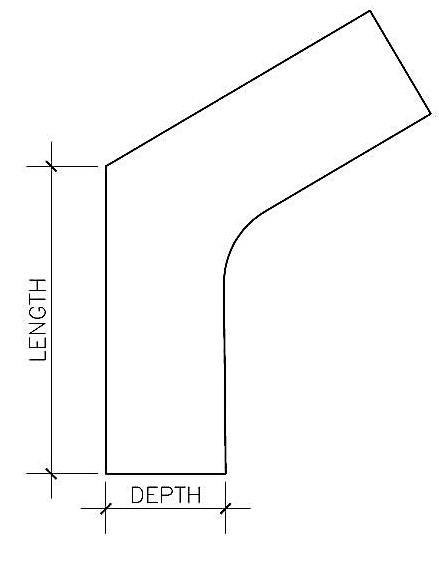 .12 	Diamètre d’empreinte : l’empreinte maximale d’un meuble, mesuré selon les plus grandes mesures de la largeur et de la longueur. Voir l’image ci-après (footprint = empreinte) : 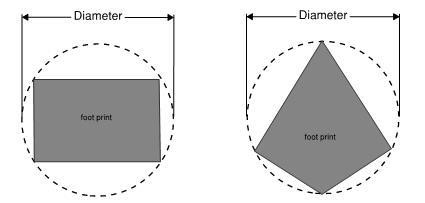 	.1 	Grande table – table ayant une capacité de 13 places assises ou plus. 	.2 	Table moyenne – table ayant une capacité de sept à 12 places assises. .3	Les grandes tables et les tables moyennes doivent être composées de plus d’une section afin de s’assurer qu’on puisse les déplacer par les ascenseurs et les baies de porte. 	.4 	Petite table – table ayant une capacité de six places assises. support pour surface de travail ou de prolongement d’une surface de travail. Les caissons autostables doivent être dotés de patins de mise à niveau. 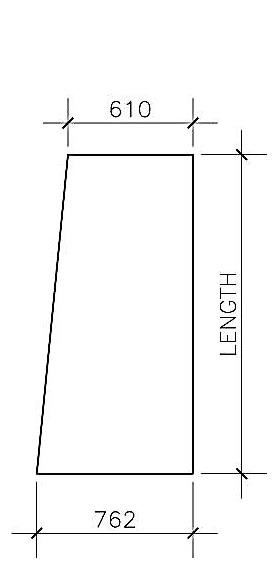 .1 	Il s’agit d’une surface de comptoir qui se prolonge jusqu’au sol sur le côté d’un îlot, d’une table ou d’une armoire. Le composant vertical doit avoir la même largeur que le dessus de la table. .2 	Méthode de fabrication de l’assise d’un fauteuil qui fait en sorte que le devant de l’assise est sculpté vers le bas de manière arrondie ou adoucie afin de réduire ou d’éliminer la pression exercée contre l’arrière des cuisses. .47 	Surface de travail : dans le cadre des présentes spécifications, l’expression « surface de travail » renvoie à la surface constituant le dessus d’une table..1 	Emballages en carton ondulé : si l’on utilise des contenants en carton ondulé, ils doivent contenir au moins 80 % de fibres de papier recyclées ou être fabriqués à partir de fibres provenant de forêts gérées de manière durable. .1 	Les dessus de table et les surfaces de travail doivent être de construction et d’aspect similaires et doivent permettre l’interchangeabilité des pieds et des supports. 	.27 	Sièges souples .1 	Surfaces de travail :  25 mm (± 1 po) de hauteur et ± 13 mm (± 1/2 po) de largeur et de profondeur. .2	Les plages de réglage de la hauteur des tables multimédias à hauteur réglable de catégorie 6 peuvent différer de la plage prescrite : ± 25 mm (± 1 po) en hauteur, - 51 mm (-2 po) en largeur et -25 mm (-1 po) en profondeur..3 	Tables de réunion (catégories 1B, 4 et 6), tables de vidéoconférence, tables multimédias et tables des salles de formation : ±25 mm (±1 po) pour la hauteur fixe. .4 	Tables de catégorie 6 et surfaces de travail, à l’exception des tables des salles de réunion : ±51 mm (±2 po) pour la largeur, la longueur et le diamètre, ±13 mm (±1/2 po) pour la hauteur. .5 	(Rangement) caissons : ±25 mm (±1 po) pour la largeur et -51 mm (-2 po) pour la profondeur. 	.6 	Tours de rangement personnel -102 mm (-4 po) pour la hauteur. 	.7 	Penderies et bibliothèques : ±25 mm (±1 po) pour la hauteur. .8 	Bahuts, huches et éléments de rangement supérieur : ±13 mm (±1/2 po) pour la longueur et ±50 mm (±2 po) pour la profondeur. .9 	Cloisons d’intimité : une tolérance de -6 mm (-1/4 po) sur la largeur de la surface de travail, et de -8,5 mm (-1/3 po) sur la profondeur de la surface de travail est acceptable.	.10 	Réglage vertical des supports : ±13 mm (±1/2 po) 	.11	Dimensions linéaires largeur, longueur, profondeur et hauteur, +/- 1,5 mm (+/- 1/16 po) à moins d’indication contraire et à l’exception des classeurs latéraux et verticaux..2 	Si une tolérance n’est ni susmentionnée, ni indiquée après les dimensions d’un article figurant à la partie 3, Exigences détaillées relatives aux produits, une tolérance supplémentaire ne sera pas acceptable. Lorsqu’une plage de dimensions est indiquée [par exemple : partie 3, la hauteur d’une surface de table doit se situer entre 482 mm (19 po) et 660 mm (26 po)], une tolérance supplémentaire ne sera pas acceptable. Partie 3 	EXIGENCES DÉTAILLÉES RELATIVES AUX PRODUITS 3.1 	CATÉGORIE 1A : Cloisons interraccordables et systèmes autostables 	.1 	Description .1 	Inclus la hauteur d’une cloison de base, l’intimité au niveau de la surface de travail, et l’intimité en position assise. 	.2 	Les cloisons doivent être empilables. .3 	L’intimité au niveau de la surface de travail et l’intimité en position assise doivent être obtenues avec des cloisons empilables formées d’une cloison de base et d’au moins un panneau additionnel. Chaque panneau additionnel faisant partie du panneau empilable doit être porteur et pouvoir soutenir des composants suspendus. .4 	La hauteur totale d’une cloison d’intimité en position assise peut être obtenue avec la hauteur d’une cloison de base et un panneau additionnel; la hauteur des cloisons ne doit pas dépasser 1 372 mm (54 po). .5 	Des raccords de cloisons doivent permettre d’installer une cloison perpendiculaire à n’importe quel point sur la largeur d’une cloison. 	.2 	Dimensions (Voir l’article 2.3 Tolérances pour plus d’information)	.4 	Installation électrique .3 	L’installation électrique doit pouvoir alimenter en électricité neuf (9) postes de travail à partir d’un point d’alimentation central. 	.5 	Piètement .1 Les patins de mise à niveau doivent permettre un réglage sur au moins 51 mm (2 po). 3.2 	CATÉGORIE 1B : Systèmes autostables 	.1 	Surfaces de travail à hauteur fixe .1 	Les surfaces de travail doivent être montées sur cloisons ou supportées par un piètement en C, à poteaux, ou par des supports de surfaces de travail ou des panneaux de côté pleine hauteur. .1 	Les supports de surfaces de travail doivent pouvoir se raccorder à un bahut. .2 	La capacité hors module doit permettre d’installer une surface de travail supportée par une cloison à n’importe quel endroit sur la largeur de la cloison. 	.2 	Surfaces de travail modulaires de type comptoir 	.5 	Piètement 	.3 	Tables de réunion 	.1 	Description 	.1 	Les tables doivent être rondes, carrées ou rectangulaires.  .2 	Les arêtes des bords doivent être arrondies selon un rayon d’au moins 3 mm (0,1 po)..1 	Les tables rondes doivent être munies d’un piètement central soutenu par une base circulaire ou une base en étoile à 4 pieds avec patins de mise de niveau. .1 	Lorsque la partie arrière d’un élément de rangement supérieur n’est pas complètement fermé, des moyens doivent être pris pour empêcher la chute d’articles. 	.6 	Caissons 	.1 	Description 	.1 	Simple/simple/classeur .2 	Classeur/classeur .3 	Simple/classeur 	.7 	Classeurs latéraux de deux tiroirs de hauteur 	.1 	Description .6 	Dispositif de sécurité : les classeurs latéraux ayant deux modules rétractables ou plus doivent être munis d’un dispositif de sécurité. Ce dispositif doit empêcher qu’un tiroir puisse être ouvert de plus de 51 mm (2 po) lorsque l’un des autres tiroirs n’est pas complètement fermé. Il doit être impossible d’ouvrir deux tiroirs en même temps. .1 	Les classeurs latéraux doivent être dotés de quatre (4) patins de mise à niveau avec une possibilité de réglage vertical d’au moins 19 mm (0,75 po). Les patins doivent être réglables à partir de l’intérieur du classeur. 	.8 	Tours de rangement personnel .1 	Les tours de rangement personnel doivent être en métal peint, en stratifié haute pression ou en stratifié basse pression. 	.1 	Description .1 	Les accessoires pour cloisons comprennent des rails pour accessoires et des accessoires, des surfaces punaisables, des tableaux blancs posés au-dessus de la hauteur des surfaces de travail, des cloisons d’intimité montées sur cloison, des cloisons d’intimité montées à hauteur des surfaces de travail et des casiers de rangement installé sous la surface de travail..1 	Il n’est pas nécessaire que la quincaillerie de fixation des cloisons d’intimité sur les cloisons soit dissimulée. .2 	Lorsque les cloisons d’intimité sont enlevées, la quincaillerie de fixation ne doit pas endommager les cloisons ni les surfaces de travail. 3.3 	CATÉGORIE 2 : Surfaces de travail autostables à hauteur réglable 	.1 	Surfaces de travail individuelles à hauteur réglable 	.1 	Le dessus de table doit être en stratifié haute pression. 	.2 	Les surfaces rectangulaires doivent être offertes en placages de bois. 	.3 	Les supports doivent être en métal peint. 	.4	Les cloisons d’intimité doivent être offertes avec un panneau en acrylique 	mat ou un isolant acoustique.	.1 	Deux (2) ou trois (3) pieds, selon la gamme de produits standards du fabricant. 	.2 	Surfaces de travail modulaires de type comptoir à hauteur réglable 	.3 	Finis .4 	Alimentation électrique et transmission des données .1 	Chemins de câbles 	.2 	Installation électrique 	.5 	Piètement 3.4 	CATÉGORIE 3 : Classeurs et armoires de rangement 	.1 	Classeurs .1 	Tous les classeurs latéraux et verticaux doivent avoir un fini de métal peint. .2 	Sièges coussinés : lorsqu’un coussin est exigé, il doit être rembourré sur tous les côtés apparents et il doit être possible de l’enlever sans endommager la surface du classeur. .4 Alimentation électrique et transmission des données .1 Sans objet. 	.5 	Piètement .1 	Les classeurs doivent être dotés de quatre (4) patins de mise à niveau avec une possibilité de réglage vertical d’au moins 19 mm (0,75 po). Les patins doivent être réglables à partir de l’intérieur du classeur. 	.2 	Caissons 	.1	Sans objet. 	.5 	Piètement soutenir les tablettes à hauteur réglable, à des incréments de ±305 mm (±12 po) du haut au bas. 	.1 	Les armoires de rangement doivent comporter des patins de mise à niveau. 	.5 	Casiers de rangement 	.1 	Description 	.1 	Les casiers doivent être verrouillables avec ou sans clé. .1 	Les casiers doivent reposer sur des patins de nivellement ou quatre (4) pieds de poteaux d’au plus 76 mm (3 po) +13 mm (+ 1/2 po) de hauteur. 3.5 	CATÉGORIE 4 : Placage de bois – Produits autostables 	.1 	Surfaces de travail à hauteur fixe 	.1 	Description .1 	Les surfaces de travail doivent être soutenues par un pinues parde travail doivent être e longueur doivent comporter un (1) pasdes panneaux de cravail doi hauteur.  .2 	Les supports de surfaces de travail doivent pouvoir se fixer à un meuble de rangement bas ou à un bahut. 	.2 	Tables de réunion 	.1 	Description 	.1 	Le dessus des tables doit être rond, carré ou rectangulaire. 	.2 	Dimensions (Voir l’article 2.3 Tolérances pour plus d’information).3 	Caissons .1 Description .6	Les caissons mobiles doivent avoir des roulettes convenant à un revêtement en moquette et en dur. .7 	Les caissons avec configuration de tiroirs ordinaire/classeur doivent être mobiles avec un coussin. .1 	Les caissons mobiles doivent être offerts avec ou sans roulettes..2 	Lorsqu’ils sont prescrits avec des roulettes verrouillables, il doit y avoir au moins quatre (4) dont deux (2) roulettes verrouillables à l’avant..4 	Tours de rangement personnel 	.2	Elles doivent mesurer 610 mm (24 po) ou 762 mm (30 po) de largeur. .3 	Elles doivent avoir une profondeur de 610 mm (24 po) ou de 762 mm (30 po). 	.1 	Description .1	Les bahuts doivent comporter des tablettes ouvertes, des tablettes avec portes, des tiroirs ou une combinaison de ces éléments de rangement. .1 	Il doit y avoir un tiroir-classeur ou un tiroir ordinaire et un tiroir-classeur. .2 	Les bahuts doivent pouvoir se placer sous une surface de travail à hauteur fixe, pour pouvoir soutenir une surface de travail, ou être autonomes et munis d’une surface supérieure. .3 	Les composants fermés (portes et tiroirs) doivent être verrouillables avec ou sans clé. 	.1 	Les bahuts doivent avoir quatre (4) pieds ou patins de mise à niveau. 	.7 	Huches 	.1 	Description .1 	Les huches doivent être assujetties solidement mais non de manière permanente à un bureau ou à un bahut bas. L’enlèvement d’une huche ne doit pas endommager le dessus de la surface sur laquelle elle était posée. 	.8 	Classeurs latéraux de deux tiroirs de hauteur .1 	Les classeurs latéraux doivent être dotés de quatre (4) patins de mise à niveau avec une possibilité de réglage vertical d’au moins 19 mm (0,75 po). Les patins doivent être réglables à partir de l’intérieur du classeur. 3.6 	CATÉGORIE 5 : Articles accessoires et appareils d’éclairage 	.1 	Supports pour claviers et souris ou des deux côtés du clavier, et cette surface doit être montée afin de permettre de régler le pivotement horizontal de façon indépendante. Il ne faut pas que la souris glisse de la tablette. 	.2 	Support d’ordinateur .1	Le support doit être en métal peint, une courroie en sangle, ou une combinaison des deux..1 	Le support d’ordinateur doit être escamotable pour sortir de sous la surface de travail et y rentrer en coulissant. 	.3 	Bras de moniteur .1	Le bras de moniteur doit permettre l’acheminement sécuritaire des câbles le long du bras à partir de la fixation sans interférer avec le mouvement du moniteur. 	.5 	Bases de soutien .1 	Les composants de montage pour le montage par serrage sur le bord de la surface de travail et le montage par boulon (au moyen d’un passe-câbles d’un diamètre maximal de 50 mm [2 po]) doivent être fournis.  .1 	Les prises électriques des modules d’alimentation électrique autostables doivent être situées à au moins 457 mm (18 po) du sol. La hauteur totale ne doit pas dépasser 787 mm (31 po). .2	Le diamètre d’empreinte du module d’alimentation électrique autostable ne doit pas être supérieur à 152 mm (6 po), à l’exception des supports de la base. 3.7 	CATÉGORIE 6 : Tables et bahuts .1 	Tables pour salle de réunion .1 	Petites tables de réunion 	.5	Piètement 	.3 	Grandes tables de réunion 	.2 	Tables de vidéoconférence 	.1 	Description .1 	Les tables doivent avoir une forme de V qui convient aux vidéoconférences. .1 	Il doit y avoir des côtés pleins largeur, un piètement en colonne, des montants ou un piètement à panneaux pour les tables de vidéoconférence dont les éléments ne peuvent pas servir de tables de réunion en eux-mêmes. Les côtés pleine largeur doivent permettre le passage des câbles d’alimentation. .2 	Il doit y avoir des montants ou un piètement en C, en T ou en Y pour les tables de vidéoconférence dont les éléments peuvent servir de tables de réunion lorsqu’ils ne sont pas raccordés. Le piètement des tables doit être fourni avec un système d’acheminement des câbles fixé aux pieds, passant à travers la base et se terminant sous la surface de la table par un caniveau ou un plateau. 	.3 	Tables pour salles de formation Lorsque des tables sont raccordées, chacune des tables doit être dotée d’un système d’acheminement des câbles encastré et être munie de connecteurs pour l’alimentation électrique et la transmission de données. .4 	Bahuts 	Description.1   Les bahuts doivent comporter des tablettes ouvertes, des tablettes avec portes ou une combinaison des tablettes ouvertes/ portes/ tiroirs de ces éléments de rangement..2  Les portes des bahuts doivent être verrouillables..3 Les bahuts doivent permettre l’accès aux prises électriques et aux prises de données par des passe-câbles situés à l’arrière.2		Dimensions (Voir l’article 2.3 Tolérances pour plus d’information).1 	Les bahuts doivent faire 1 067 mm (42 po), 1 219 mm (48 po), 1 372 mm (54 po), 1 524 mm (60 po), 1 676 mm (66 po) ou 1 829 mm (72 po) de longueur. 	.1 	Doit comporter quatre (4) pieds ou patins de mise à niveau. .5 	Tables basses 	.5 	Piètement .1 	Les tables rectangulaires et carrées doivent avoir quatre montants, des côtés pleine largeur ou un socle. 	.2 	Les tables rondes et ovales doivent avoir quatre montants ou un socle. 	.1 	Les tables rondes doivent être munies d’un socle central. .2 	Les tables carrées doivent être munies de quatre pieds ou d’un socle central. 	.8 	Table de réunion pour aires de collaboration de hauteur salon câbles et comporter au moins deux prises électriques et deux prises pour la transmission de données. 	.5 	Piètement 	.1 	Les tables doivent être munies d’un socle central. 	.9 	Tables pour îlot de cuisinette .1 	des portes d’accès à abattant entièrement intégrées aux prises électriques et aux prises de données s’ouvrant par pression et installées d’affleurement avec la surface de la table; .2 	une rainure ou un caniveau muni de plaques frontales et dessus fixes entièrement intégré aux prises électriques et aux prises de données et installés d’affleurement avec la surface de la table. 	.5 	Piètement .1 	Le piètement de la table doit être des côtés pleine largeur ou des bords en cascade. 	.1 	Description .1 	Les tables d’appoint étroites servent à créer une division entre les espaces de travail ou s’emploient comme tables d’appoint. 	.2 	Elles doivent être offertes en deux hauteurs : salon et comptoir. 	.3 	Le dessus des tables doit être rectangulaire ou ovale. 	.4 	L’alimentation doit être intégrée. .1 	Le piètement doit être des panneaux, des panneaux avec bords en cascade, des côtés pleine largeur ou quatre (4) montants. 	.12 	Tables multimédias 	.1 	Tables multimédias à hauteur fixe 	.1 	Description 	.2 		Dimensions (Voir l’article 2.3 Tolérances pour plus d’information)	.1 	Les tables multimédias doivent être offertes en trois hauteurs : assise, bar et comptoir. .1 	Les tables à hauteur de surface assise doivent faire 737 mm (30 po) au-dessus du plancher fini. 2. Tables multimédias à hauteur réglable .1 	Les banquettes doivent être dotées de patins ne laissant aucune marque convenant au revêtement en dur ou en moquette ou être dotées de patins de mise à niveau avec des pieds. 	2. 	Le piètement des banquettes doit être en métal ou en bois. 	.2 	Fauteuils pour aire de repos .4	Les sièges doivent atteindre une hauteur totale entre 406 mm (16 po) et 508 mm (20 po) au-dessus du plancher fini, à ± 13 mm (± ½ po) près. La hauteur totale doit être d’au moins 686 mm (27 po). 	.3 	Canapés .1	Le siège et le dossier des banquettes doivent être entièrement rembourrés avec des surpiqûres apparentes pour leur donner un aspect soigné. .2 	Il doit être possible d’opter pour un tissu sur le dossier différent de celui du siège. 	.4 	Fauteuils à tablette .1 	Les fauteuils doivent comporter au moins deux roulettes et deux pieds ou quatre roulettes dont deux sont verrouillables. 	.7 	Bancs modulaires et tables d’appoint rectilignes 			.2 	Dimensions (Voir l’article 2.3 Tolérances pour plus d’information).1 	Si les produits de la gamme standard du fabricant ne comportent pas de pieds, des patins doivent être fournis..8 	Bancs modulaires et tables d’appoint curvilignes 	.1 	Bancs 	.4 	Piètement .1 	Si les produits de la gamme standard du fabricant ne comportent pas de pieds, des patins doivent être fournis.	.2 	Tables d’appoint .1 	Si les produits de la gamme standard du fabricant ne comportent pas de pieds, des patins doivent être fournis.	.9 	Tabourets de bar .1 	Le piètement des tabourets doit être un socle, un piètement de style traîneau ou quatre pieds. 	.10 	Chaises de cuisinette 	.4 	Alimentation électrique et transmission de données : S.O. 	.5 	Piètement .1 	Le piètement des chaises doit être un piètement de style traîneau ou à quatre pieds. 3.9 	Catégorie 6 : Écrans pour aire de repos .1 	Un côté du tableau doit être couvert au moins à 75 % d’une surface à effacement au sec. Il doit s’agir d’une surface de tableau blanc ou peinte sous verre. 	.2 	Pour l’autre côté, il y a deux options : .1 	Les tableaux doivent être munis de roulettes et disposer d’un mécanisme permettant de la fixer solidement en place (exemple : toutes les roulettes se verrouillent, ou deux roulettes combinées à deux patins). 	.3 	Support pour moniteurs mobiles et autostables .1 	Les supports doivent contenir au moins une prise électrique double et deux (2) modules de transmission de données. Les câbles d’alimentation et de transmission de données entre l’écran et la base doivent être dissimulés. .2 	Le module de transmission de données peut être dissimulé et intégré au support ou composé d’un récepteur avec de nombreux ports (ports USB) ou clés USB où il est possible de brancher un ordinateur portable ou une tablette pour que le contenu s’affiche sur l’écran. 	.5 	Piètement .1 	Les supports doivent être munis de roulettes verrouillables. 3.10 	Catégorie 6 : Mobilier destiné aux aires de collaboration ouvertes 	.1 	Description .1 	Les fauteuils doivent être autostables, rembourrés et munis de panneaux d’intimité..1 	Le siège doit être soutenu par un socle avec mécanisme de retour automatique, quatre pieds ou un piètement de style traîneau. 	.3 	Îlots de travail collectif .2 	La surface de travail doit être compatible avec les fauteuils hauteur salon. La distance entre le plancher et le dessus de la surface doit mesurer entre 690 mm (27,2 po) et 747 mm (29,4 po)..3 	Les panneaux d’intimité doivent atteindre une hauteur minimale de 1 194 mm (47 po) et maximale de 1 549 mm (61 po). .4 	Le diamètre total du meuble doit se situer entre 2 007 mm (79 po) et 2 591 mm (102 po), à ±152 mm (±6 po) près. Partie 1 Partie 1 Généralités Généralités Généralités 1.1 PORTÉE PORTÉE PORTÉE .1 Les présentes spécifications définissent les exigences techniques qui s’appliquent au mobilier des postes de travail que se procurera le gouvernement fédéral. Les présentes spécifications définissent les exigences techniques qui s’appliquent au mobilier des postes de travail que se procurera le gouvernement fédéral. Les présentes spécifications définissent les exigences techniques qui s’appliquent au mobilier des postes de travail que se procurera le gouvernement fédéral. .2 Les présentes spécifications doivent être lues de concert avec l’appel d’offres aux termes de l’arrangement en matière d’approvisionnement (AMA). Tous les produits doivent être conformes aux plus récentes publications et aux exigences d’essai en vigueur à la date de l’arrangement en réponse à la demande d’arrangements en matière d’approvisionnement (DAMA). Les présentes spécifications doivent être lues de concert avec l’appel d’offres aux termes de l’arrangement en matière d’approvisionnement (AMA). Tous les produits doivent être conformes aux plus récentes publications et aux exigences d’essai en vigueur à la date de l’arrangement en réponse à la demande d’arrangements en matière d’approvisionnement (DAMA). Les présentes spécifications doivent être lues de concert avec l’appel d’offres aux termes de l’arrangement en matière d’approvisionnement (AMA). Tous les produits doivent être conformes aux plus récentes publications et aux exigences d’essai en vigueur à la date de l’arrangement en réponse à la demande d’arrangements en matière d’approvisionnement (DAMA). .3 Il incombe au fournisseur de fournir toute la quincaillerie nécessaire, les garnitures, les raccords, les supports, les composants (y compris les composants électriques), les supports muraux, etc., pour permettre l’installation du mobilier. Il incombe au fournisseur de fournir toute la quincaillerie nécessaire, les garnitures, les raccords, les supports, les composants (y compris les composants électriques), les supports muraux, etc., pour permettre l’installation du mobilier. Il incombe au fournisseur de fournir toute la quincaillerie nécessaire, les garnitures, les raccords, les supports, les composants (y compris les composants électriques), les supports muraux, etc., pour permettre l’installation du mobilier. .4 Directives pour les utilisateurs : toutes les descriptions de catégories de mobilier ci-dessous doivent être lues conjointement avec la version la plus récente des Normes d’aménagement en milieu de travail du gouvernement du Canada et le Guide de conception du Milieu de travail GC. Le Guide de conception du Milieu de travail GC a été rédigé comme document d’accompagnement aux Normes d’aménagement en milieu de travail du gouvernement du Canada et il est obligatoire de l’utiliser pour toute conception et planification de locaux à bureaux polyvalents.Directives pour les utilisateurs : toutes les descriptions de catégories de mobilier ci-dessous doivent être lues conjointement avec la version la plus récente des Normes d’aménagement en milieu de travail du gouvernement du Canada et le Guide de conception du Milieu de travail GC. Le Guide de conception du Milieu de travail GC a été rédigé comme document d’accompagnement aux Normes d’aménagement en milieu de travail du gouvernement du Canada et il est obligatoire de l’utiliser pour toute conception et planification de locaux à bureaux polyvalents.Directives pour les utilisateurs : toutes les descriptions de catégories de mobilier ci-dessous doivent être lues conjointement avec la version la plus récente des Normes d’aménagement en milieu de travail du gouvernement du Canada et le Guide de conception du Milieu de travail GC. Le Guide de conception du Milieu de travail GC a été rédigé comme document d’accompagnement aux Normes d’aménagement en milieu de travail du gouvernement du Canada et il est obligatoire de l’utiliser pour toute conception et planification de locaux à bureaux polyvalents.1.2 LISTE DES PRODUITS LISTE DES PRODUITS LISTE DES PRODUITS .1 Les spécifications relatives aux postes de travail sont divisées en cinq catégories pour tenir compte des besoins en mobilier correspondant aux quatre profils de travailleurs décrits dans la section sur les locaux à bureaux à vocation générale des plus récentes Normes d’aménagement du gouvernement du Canada relatives à l’initiative Milieu de travail 2.0. Les exigences relatives aux locaux à bureaux à usage général sont constituées des catégories et éléments suivants : Les spécifications relatives aux postes de travail sont divisées en cinq catégories pour tenir compte des besoins en mobilier correspondant aux quatre profils de travailleurs décrits dans la section sur les locaux à bureaux à vocation générale des plus récentes Normes d’aménagement du gouvernement du Canada relatives à l’initiative Milieu de travail 2.0. Les exigences relatives aux locaux à bureaux à usage général sont constituées des catégories et éléments suivants : Les spécifications relatives aux postes de travail sont divisées en cinq catégories pour tenir compte des besoins en mobilier correspondant aux quatre profils de travailleurs décrits dans la section sur les locaux à bureaux à vocation générale des plus récentes Normes d’aménagement du gouvernement du Canada relatives à l’initiative Milieu de travail 2.0. Les exigences relatives aux locaux à bureaux à usage général sont constituées des catégories et éléments suivants : .1 .1 Catégorie 1 Catégorie 1 .1 .1 .1 A) Cloisons interraccordables .1 	Cloisons de base .2 	Panneaux additionnels pour intimité en position assise .3 	Panneau additionnel pour intimité au niveau de la surface de travail .2 B) Systèmes autostables : .1 	Surfaces de travail à hauteur fixe 	.1 	Surfaces de travail rectangulaires 	.2 	Surfaces de travail de transition 	.3 	Surfaces de transaction 	.4 	Surfaces de travail à 120 degrés .2 	Surfaces de travail modulaires de type comptoir .3 	Tables de réunion .4 	Produits de rangement 	.1 	Bahuts 	.2 	Huches et compartiments de rangement supérieurs 	.3 	Caissons 	.4 	Classeurs latéraux à deux tiroirs 	.5 	Tours de rangement personnel 	.6 	Penderies et bibliothèques 	.5 	Accessoires pour cloisons .1 	Rails pour accessoires montés sur cloisons, surfaces punaisables et tableaux blancs .2 	Cloisons d’intimité montées sur cloison et sur surfaces de travail 	.3 	Accessoires pour rail pour accessoires .2 Catégorie 2 – Surfaces de travail autostables à hauteur réglable .1 	Surfaces de travail individuelles à hauteur réglable .1 	Surfaces de travail à 120 degrés à plage de réglage pour les positions assise et debout. .2 	Surfaces de travail rectangulaires à plage de réglage pour les positions assise et debout. .2 	Surfaces de travail modulaires de type comptoir pour les positions assise et debout .3 Catégorie 3 – Classeurs et armoires de rangement en métal .1 	Classeurs latéraux et verticaux .2 	Caissons .3 	Tours de rangement personnel .4 	Armoires de rangement et penderies .5 	Casiers de rangement .4 Catégorie 4 – Placage de bois – produits autostables .1 	Surfaces de travail à hauteur fixe .2 	Tables de réunion .3 	Produits de rangement 	.1 	Caissons 	.2 	Tours de rangement personnel 	.3 	Penderies, bibliothèques et armoires de rangement 	.4 	Bahuts 	.5 	Huches 	.6 	Classeurs latéraux à deux tiroirs .5 Catégorie 5 – Articles accessoires .1 	Support pour clavier et souris .2 	Support d’ordinateur .3 	Bras de moniteur .4 	Appareils d’éclairage de bureau .5 	Modules d’alimentation électrique 	.1 	Module d’alimentation électrique en hauteur 	.2 	Modules d’alimentation électrique montés sur la surface de travail .6 Catégorie 6 – Tables et bahuts.1 	Tables et bahuts 	.1 	Tables de salle de réunion 	.1 	Petites tables de réunion 	.2 	Tables de réunion moyennes 	.3 	Grandes tables de réunion 	.2 	Tables de vidéoconférence 	.3 	Tables de salle de formation 	.4 	Bahuts 	.5 	Tables basses  	.6 	Tables d’appoint 	.7 	Tables de réunion pour aire de collaboration	.8 	Tables de réunion pour aire de collaboration de hauteur salon	.9 	Tables pour îlot de cuisine	.1 	ANSI/HPVA HP-1 – American National Standard for Hardwood and Decorative Plywood 	.2 	ANSI/NPA A208.1 – Particleboard 	.3 	ANSI/NPA A208.2 – Medium Density Fiberboard (MDF) for Interior Applications. .4 	ANSI Z97.1 – Safety Glazing Materials Used in Buildings - Safety Performance Specifications and Methods of Test (comprend des errata) 	.1 	ANSI/HPVA HP-1 – American National Standard for Hardwood and Decorative Plywood 	.2 	ANSI/NPA A208.1 – Particleboard 	.3 	ANSI/NPA A208.2 – Medium Density Fiberboard (MDF) for Interior Applications. .4 	ANSI Z97.1 – Safety Glazing Materials Used in Buildings - Safety Performance Specifications and Methods of Test (comprend des errata) .3 American National Standards Institute (ANSI) / National Electrical Manufacturers Association (NEMA) .1 	ANSI/NEMA LD 3 – High-Pressure Decorative Laminates (HPDL) American National Standards Institute (ANSI) / National Electrical Manufacturers Association (NEMA) .1 	ANSI/NEMA LD 3 – High-Pressure Decorative Laminates (HPDL) .4 American Association of Textile Chemists and Colorists (AATCC) [Association américaine des chimistes et coloristes du secteur textile] .1 	AATCC EP001-EP-1 – Grey Scale for Color Change American Association of Textile Chemists and Colorists (AATCC) [Association américaine des chimistes et coloristes du secteur textile] .1 	AATCC EP001-EP-1 – Grey Scale for Color Change .5 Association for Contract Textiles (ACT) .1 	ACT Voluntary Performance Guidelines for Upholstery Association for Contract Textiles (ACT) .1 	ACT Voluntary Performance Guidelines for Upholstery .6 ASTM International (anciennement l’American Society for Testing and Materials) .1 	ASTM C297/C297M – Standard Test Method for Flatwise Tensile Strength of Sandwich Constructions .2 	ASTM D523 – Standard Test Method for Specular Gloss .3 	ASTM D3359 – Standard Test Methods for Measuring Adhesion by Tape Test .4 	ASTM D3363 – Standard Test Method for Film Hardness by Pencil Test .5 	ASTM D3574 – Standard Test Method for Flexible Cellular Materials – Slab, Bonded, and Molded Urethane Foams .6 	ASTM D4060 – Standard Test Method for Abrasion Resistance of Organic Coatings by the Taber Abraser: ASTM International (anciennement l’American Society for Testing and Materials) .1 	ASTM C297/C297M – Standard Test Method for Flatwise Tensile Strength of Sandwich Constructions .2 	ASTM D523 – Standard Test Method for Specular Gloss .3 	ASTM D3359 – Standard Test Methods for Measuring Adhesion by Tape Test .4 	ASTM D3363 – Standard Test Method for Film Hardness by Pencil Test .5 	ASTM D3574 – Standard Test Method for Flexible Cellular Materials – Slab, Bonded, and Molded Urethane Foams .6 	ASTM D4060 – Standard Test Method for Abrasion Resistance of Organic Coatings by the Taber Abraser: .7 Business and Institutional Furniture Manufactures Association (BIFMA) .1 	BIFMA G1 – Ergonomics Guideline for Furniture Used in Office Work Spaces Designed for Computer Use .2 	BIFMA PD-1 – Mechanical Test Standards – Compiled Definitions Business and Institutional Furniture Manufactures Association (BIFMA) .1 	BIFMA G1 – Ergonomics Guideline for Furniture Used in Office Work Spaces Designed for Computer Use .2 	BIFMA PD-1 – Mechanical Test Standards – Compiled Definitions .8 California Department of Consumer Affairs .1 	California Technical Bulletin 117 – Flammability Standard Requirements for Upholstered Furniture California Department of Consumer Affairs .1 	California Technical Bulletin 117 – Flammability Standard Requirements for Upholstered Furniture .9 Association canadienne de normalisation (Groupe CSA) .1 	CAN/CSA-ISO 9241-5-00 – Exigences ergonomiques pour travail de bureau avec terminaux à écrans de visualisation (TEV) .2 	C22.2 n° 203 – Câble modulaire pour ameublement de bureau .3 	C22.2 No. 9.0 – General Requirements for Luminaires (en anglais seulement) Association canadienne de normalisation (Groupe CSA) .1 	CAN/CSA-ISO 9241-5-00 – Exigences ergonomiques pour travail de bureau avec terminaux à écrans de visualisation (TEV) .2 	C22.2 n° 203 – Câble modulaire pour ameublement de bureau .3 	C22.2 No. 9.0 – General Requirements for Luminaires (en anglais seulement) .4	C22.2 No. 12 – Portable Luminaires (en anglais seulement) .5 	CAN/CSA-C22.2 n° 203 – Câblage modulaire pour ameublement de bureau .1 	L’installation électrique au complet et tous les composants doivent être conformes à la norme CSA C22.2 n° 203-M91 (R2010), Câblage modulaire pour ameublement de bureau. .6 	CSA C22.2 No 68-9 Motor-Operated Appliances (Household and Commercial) (en anglais seulement) .10 Office des normes générales du Canada (ONGC ou CGSB) .1 	CAN/CGSB-44.227, Mobilier et composants autostables de bureau .2 	CAN/CGSB-44.229, Systèmes de cloisons interraccordables et composants soutenus .1 	Les supports à clavier doivent être conformes à la norme CAN/CGSB-44.229. .11 Organisation internationale de normalisation (ISO)/Commission électrotechnique internationale (CEI) .1 	ISO/IEC 17025 – Exigences générales concernant la compétence des laboratoires d’étalonnages et d’essais .2 	ISO 9001 – Systèmes de management de la qualité – Exigences .12 Underwriters Laboratory Inc. .1 	UL 1286-2011, Section 33 Standards for Office Furnishings .13 Architectural Woodwork Institute – Association des manufacturiers de menuiserie architecturale du Canada (AWMAC) 1.4 DOCUMENTS ET ÉCHANTILLONS À SOUMETTRE .1 Les rapports d’essai doivent être fournis sur demande aux fins d’examen et ne doivent pas dater de plus de cinq (5) ans après la date des essais, à l’exception des essais sur les tissus applicables aux Voluntary Performance Guidelines de l’ACT. .1 	Fournir sur demande des exigences détaillées pour les rapports de vérification des composants conformément aux normes CAN/CGSB 44.227 et CAN/CGSB 44.229 aux fins d’examen. .2 Tous les essais doivent être effectués dans une installation d’essai acceptable. .3 Norme(s) d’essai révisée(s) : Il est fait référence aux normes d’essai énumérées dans la présente annexe et selon l’exigence que tous les produits offerts dans l’AMA respectent les normes d’essai en référence. Si des modifications sont apportées aux normes d’essai, les produits doivent satisfaire aux normes d’essai révisées. Seuls les essais qui ont été révisés doivent être effectués et doivent avoir lieu dans les neuf (9) mois à compter de la date de la norme d’essai révisée. .4 Modifications aux produits : Lorsque des modifications physiques sont apportées à des produits déjà mis à l’essai conformément aux normes d’essai susmentionnées, les produits modifiés doivent également être mis à l’essai dans les neuf mois suivant la date des modifications. Les essais et les normes d’essai applicables seront ceux déterminés .5 Pour tous les rapports d’essai qui ne portent pas précisément sur les produits visés par l’AMA, le fournisseur doit soumettre au gouvernement du Canada une explication de la raison pour laquelle la pire éventualité s’applique aux produits. La définition de la pire éventualité se trouve dans la norme BIFMA PD-1. 1.5 ORDRE DE PRIORITÉ DES DOCUMENTS .1 En cas de divergence, l’ordre de priorité des documents suivant s’applique : .1 	l’ANNEXE A-1, Exigences détaillées relatives aux produits; .2 	les normes ANSI/BIFMA X5.3, ANSI/BIFMA X5.4, ANSI/BIFMA X5.5, ANSI/BIFMA X5.6, ANSI/BIFMA X5.9; .3 	la norme CAN/CGSB-44.227; .4 	la norme CAN/CGSB-44.229. .2 En cas de divergence entre des dimensions présentées avec le système métrique et avec le système anglo-saxon, les dimensions données selon le système anglo-saxon auront préséance. 1.6 DÉFINITIONS 1.6 Les définitions des mots ou des phrases utilisées dans le présent document qui ne sont pas incluses dans la liste des définitions auront la signification qui leur est le plus souvent attribuée dans le contexte de leur utilisation dans le document. Les mots, les termes et les phrases qui figurent en caractères italiques ont les significations suivantes : .1 	± : indique la tolérance admissible en plus ou en moins de l’élément. .2 	Surface de travail à 120 degrés : aussi appelée la forme d’« os de chien ». Cette surface comporte cinq côtés. Le côté où s’assoit l’utilisateur est concave. Voir l’image ci-après (length = longueur et depth = profondeur) : Les définitions des mots ou des phrases utilisées dans le présent document qui ne sont pas incluses dans la liste des définitions auront la signification qui leur est le plus souvent attribuée dans le contexte de leur utilisation dans le document. Les mots, les termes et les phrases qui figurent en caractères italiques ont les significations suivantes : .1 	± : indique la tolérance admissible en plus ou en moins de l’élément. .2 	Surface de travail à 120 degrés : aussi appelée la forme d’« os de chien ». Cette surface comporte cinq côtés. Le côté où s’assoit l’utilisateur est concave. Voir l’image ci-après (length = longueur et depth = profondeur) : .3 Installation d’essai acceptable : laboratoire accrédité selon la norme ISO 17025 par un organisme reconnu à l’échelle nationale comme le Conseil canadien des normes (CCN) et l’American Association for Laboratory Accreditation (A2LA) ou qui est inscrit au Programme d’acceptation des laboratoires de l’Office des normes générales du Canada (ONGC) pour la portée applicable des essais demandés. .4 Articles accessoires : produits qui améliorent la principale fonction d’un système. Exemples : support pour ordinateur, support pour clavier et souris, bras de moniteur et appareil d’éclairage. .5 Articulés : réglables en continu par l’utilisateur dans les plans vertical et horizontal sans l’aide d’outils. .6 Types de piètement (mobilier) .1Côtés : supports ouverts ou fermés situés d’affleurement, à approximativement 26 mm (1 po) de l’extrémité de la table. Les côtés ne sont pas des piètements en C, à poteaux ou en T. .2 Piètement rectangulaire: un socle est composé d’une colonne de support centrale avec un disque ou un piètement à trois points, quatre points ou en x à la surface du plancher. .3 Piètement à panneaux : similaire aux côtés, toutefois un piètement à panneaux n’est pas situé d’affleurement avec les extrémités d’un meuble. Un piètement à panneaux peut être en retrait par rapport à l’extrémité, positionné à environ le quart de la longueur hors tout de la table. .4 Piètement à colonne : piètement quadrilatéral fermé situé au centre de la table. Un piètement à colonne peut être rectangulaire ou carré et doit pouvoir permettre le passage des câbles d’alimentation et de données à partir d’une prise au sol jusque sur la surface de la table; il doit en outre comporter un panneau amovible pour accéder aux câbles passant à l’intérieur. .5 Les supports de surfaces de travail servent à soutenir une surface de travail sur un meuble de rangement bas comme un caisson ou un bahut. La hauteur de ce support de surface de travail doit être suffisante pour rejoindre la sous-face de la surface de travail à partir du dessus du meuble de rangement. .7 Tissu respirant : tricot, tissu ou tissu à points noués de texture ouverte (c.-à-d. filet). Tissu respirant : tricot, tissu ou tissu à points noués de texture ouverte (c.-à-d. filet). .8 Surface de travail de type comptoir : ensemble de surfaces de travail raccordées en long et en large les unes aux autres. .1 	Lorsqu’il est question d’une surface de travail de type comptoir longue de deux (2) surfaces de travail, le module comportera deux (2) postes de travail côte à côte, chacun faisant face à un (1) poste de travail. Une telle surface de travail doit donc être composée de quatre (4) postes de travail en tout. .2 	Lorsqu’il est question d’une surface de travail de type comptoir longue de trois (3) surfaces de travail, le module comportera trois (3) postes de travail côte à côte, chacun faisant face à un (1) poste de travail. Une telle surface de travail doit donc être composée de six (6) postes de travail en tout. .3 	Lorsqu’il est question d’une surface de travail de type comptoir longue de quatre (4) surfaces de travail, le module comportera quatre (4) postes de travail côte à côte, chacun faisant face à un (1) poste de travail. Une telle surface de travail doit donc être composée de huit (8) postes de travail en tout. Surface de travail de type comptoir : ensemble de surfaces de travail raccordées en long et en large les unes aux autres. .1 	Lorsqu’il est question d’une surface de travail de type comptoir longue de deux (2) surfaces de travail, le module comportera deux (2) postes de travail côte à côte, chacun faisant face à un (1) poste de travail. Une telle surface de travail doit donc être composée de quatre (4) postes de travail en tout. .2 	Lorsqu’il est question d’une surface de travail de type comptoir longue de trois (3) surfaces de travail, le module comportera trois (3) postes de travail côte à côte, chacun faisant face à un (1) poste de travail. Une telle surface de travail doit donc être composée de six (6) postes de travail en tout. .3 	Lorsqu’il est question d’une surface de travail de type comptoir longue de quatre (4) surfaces de travail, le module comportera quatre (4) postes de travail côte à côte, chacun faisant face à un (1) poste de travail. Une telle surface de travail doit donc être composée de huit (8) postes de travail en tout. .9 Menuiserie : Lorsqu’il est question de « menuiserie » dans les présentes spécifications, il s’agit de composants du mobilier composés d’une surface de bois apparente, de placage en bois et de stratifié décoratif ainsi que leurs pièces et composants connexes. Menuiserie : Lorsqu’il est question de « menuiserie » dans les présentes spécifications, il s’agit de composants du mobilier composés d’une surface de bois apparente, de placage en bois et de stratifié décoratif ainsi que leurs pièces et composants connexes. .10 Zones de collaboration : zones variant en superficie et en quantité selon l’aménagement de l’étage, les activités et l’espace disponible. Ces zones peuvent être utilisées par tous les employés sans ordre de priorité établi. Ces aires de rencontre informelles servent d’endroit pour de courtes réunions de petits groupes ou des consultations individuelles, et permettent de collaborer de façon impromptue. Zones de collaboration : zones variant en superficie et en quantité selon l’aménagement de l’étage, les activités et l’espace disponible. Ces zones peuvent être utilisées par tous les employés sans ordre de priorité établi. Ces aires de rencontre informelles servent d’endroit pour de courtes réunions de petits groupes ou des consultations individuelles, et permettent de collaborer de façon impromptue. .11 Surface de travail réglable en hauteur en continu (assis-debout) : surface réglable en hauteur par l’utilisateur pour permettre à ce dernier de travailler assis ou assis-debout. Surface de travail réglable en hauteur en continu (assis-debout) : surface réglable en hauteur par l’utilisateur pour permettre à ce dernier de travailler assis ou assis-debout. .13 Essuyage à sec : aussi appelé « tableau blanc ». Les surfaces à essuyage à sec peuvent être essuyées après les avoir utilisées ou après avoir écrit dessus avec un marqueur à essuyage à sec. .14 Module d’alimentation et de communication de données sur le devant : module pouvant être installé d’un côté ou de l’autre de la cloison. Ces prises sont installées à des endroits prédéterminés sur la surface du cadre de la cloison. Le module est conçu pour assurer un accès facile aux prises sans utiliser de porte d’accès. Un module d’alimentation et de communication de données comprend au moins une (1) prise double et deux (2) prises de données. .15 Composant suspendu : produit destiné à être entièrement soutenu par un système de cloisons. .16 Plages de réglage de la hauteur .1 	Position assise et debout : la hauteur de la surface de travail est réglée en fonction d’une position de travail assise et d’une position de travail debout. La hauteur de la surface de travail doit être réglable pour travailler en position assise et en position debout. La hauteur doit être réglable entre au minimum 584 mm (23 po) -25 mm (-1 po) et 1 237 mm (48,7 po) +50 mm (+2 po), du plancher au-dessus de la surface de travail. .17 Un, deux, trois, quatre ou cinq de hauteur : renvoie au nombre de tiroirs ou de compartiments de rangement fournis dans le même meuble. .18 Huche : la huche est fixée sur le dessus d’un bahut, sur une surface de travail ou sert de rangement et offre de l’intimité en position assise à l’utilisateur. .19 Profondeur du siège : elle est mesurée à partir du devant du siège jusqu’à la face avant du coussin arrière et ne comprend pas l’épaisseur de ce dernier. .20 Cuisinettes : locaux conçus pour différentes activités qui peuvent aussi être utilisés comme salles de réunion informelle, aires de travail ou locaux de ressources ainsi que pour servir le café et les repas et comme centres de recyclage. .21 Bahut : élément de rangement autostable pouvant servir de support aux surfaces de travail et aux huches. Un bahut doit être modifiable pour recevoir un module d’alimentation en électricité. .22 Tables de réunion .23 Modulaire : collection de meubles connexes, dont certains sont des multiples dimensionnels des autres, disposés de diverses façons horizontalement et verticalement. .24 Caisson mobile : caisson sur au moins quatre (4) roulettes; toutes les roulettes du caisson doivent être pivotantes pour permettre à son utilisateur de le déplacer facilement. Au moins deux (2) des roulettes doivent pouvoir se verrouiller..25 Moniteurs : un moniteur à écran plat utilisé pour des applications audiovisuelles ou informatiques personnelles n’est pas inclus dans l’arrangement (fournis par des tiers)..26Panneau support de moniteur intégré : se fixe sur le moniteur et le soutient, compatible avec la configuration courante des perforations du support VESA..27 Meuble de rangement avec siège : meuble de rangement comme un caisson mobile ou un bahut revêtu d’un siège rembourré et pouvant soutenir une personne assise dessus. Ce meuble vise à offrir des sièges supplémentaires pour les invités..28Hors module : support hors module permettant d’installer un composant sur une cloison, sans égard à la largeur de celle-ci..29 Panneau additionnel : panneau supporté par la cloison de base. .30 Cadre de cloison avec vitrage : cadre conçu pour recevoir du vitrage et comprenant un vitrage. .31 Hauteurs de cloison : hauteur d’une cloison de base, hauteur offrant une intimité au niveau de la surface de travail et hauteur offrant une intimité en position assise, chacune définie comme suit : .1 	hauteur d’une cloison de base : n’offre aucune intimité à l’utilisateur final; .2 	hauteur offrant une intimité au niveau de la surface de travail : la hauteur de la cloison doit être supérieure à celle de la surface de travail, ce qui offre de l’intimité à l’utilisateur au niveau de la surface de travail; .3 	hauteur offrant une intimité en position assise : la hauteur de la cloison doit être supérieure à celle de l’utilisateur assis, ce qui offre de l’intimité en position assise à l’utilisateur. .32 Parties apparentes : la surface est visible dans les situations suivantes : .1 	les façades des tiroirs et les portes sont fermées; .2 	les armoires et les rayonnages sont ouverts; .3 	il s’agit du dessus et des côtés des armoires; .4 	il s’agit des bords avant de la menuiserie ou des membres du corps. .33 Parties semi-apparentes : la surface est visible dans les situations suivantes : .1 	les tiroirs et les portes sont ouverts; .2 	il s’agit de tous les bords avant des rayonnages et de la menuiserie intérieure derrière les portes. .34 Surfaces dissimulées : la surface est dissimulée dans les situations suivantes : .1 	les surfaces ne sont pas visibles après l’installation; .2 	le fond des armoires. .35 Caisson : meuble autostable plus profond que large, d’une hauteur inférieure à 787 mm (31 po) (avant l’ajout de roulettes et de coussins) et doté d’éléments coulissants. Les éléments coulissants sont généralement utilisés pour le rangement ou le classement. Les caissons peuvent service de support pour surface de travail, être autostables ou mobiles. Le dessus des caissons doit être configuré de manière à pouvoir servir de siège, de .36 Alimentation électrique et transmission de données au-dessus de la surface de travail : l’alimentation électrique et la transmission de données au-dessus de la surface de travail peuvent être réalisées en intégrant des composants électriques et de prise de données dans la partie supérieure de la hauteur des cloisons de base ou en intégrant des composants électriques et de prise de données dans le panneau additionnel. .37 Alimentation électrique et transmission de données au-dessous de la surface de travail : l’alimentation électrique et la transmission de données au-dessous de la surface de travail peuvent être réalisés en intégrant des composants électriques et de prise de données dans la canalisation de la cloison de base ou dans la bordure de la cloison, du moment que ce soit au-dessous de la surface de travail. .38 Câbles d’alimentation et de transmission des données : les trois circuits par câble d’alimentation sont calculés pour neuf postes de travail standards dont chacun contient une surface de travail à hauteur réglable à commande électrique, deux moniteurs, un ordinateur portable, une prise de recharge pour téléphone et une lampe de bureau..39 Cloison d’intimité : accessoire non porteur, autostable ou raccordé au poste de travail, qui procure de l’intimité et qui peut être fixé sur le dessus d’une cloison ou à l’extrémité d’une surface de travail. .40 Panneau empilable : panneau constitué d’une cloison de base et d’un panneau additionnel. Il permet d’augmenter ou de diminuer la hauteur des cloisons sans avoir à démonter tout le système de cloisons. Le panneau empilable doit être porteur..41Espaces de soutien : servent à soutenir les exigences en matière de mobilier de la catégorie 6, selon les détails de la version la plus récente des Normes d’aménagement du gouvernement du Canada. .42 Accoudoir-tablette : surface attachée à un fauteuil dont la fonction principale consiste à permettre certaines tâches comme l’écriture ou la consultation rapide de documents de référence. Ces surfaces n’ont généralement pas de pieds-supports indépendants et ne sont pas conçues pour soutenir le poids d’une personne. .43 Dessus de table : les présentes spécifications font ici référence à la surface formant le dessus des tables. On peut aussi utiliser le terme « surface de travail ». .44 Aspect soigné : fait référence aux sièges d’aires de repos qui doivent avoir des lignes simples et nettes et un style épuré moderne. .45 Surfaces de travail de transition : surface rectangulaire de profondeurs distinctes à chaque extrémité. Par exemple, la surface de travail pourrait mesurer 610 mm (24 po) à une extrémité et 762 mm (30 po) à l’autre. Voir l’image ci-après (length = longueur) : .46 Bord semi-arrondi .48 .48 Élément supportant une surface de travail : élément de rangement, tel qu’un caisson, qui remplace le support pour surface de travail, comme les piètements en C et en porte-à-faux ou les panneaux de côté. Élément supportant une surface de travail : élément de rangement, tel qu’un caisson, qui remplace le support pour surface de travail, comme les piètements en C et en porte-à-faux ou les panneaux de côté. Élément supportant une surface de travail : élément de rangement, tel qu’un caisson, qui remplace le support pour surface de travail, comme les piètements en C et en porte-à-faux ou les panneaux de côté. .49 .49 COV : des composés organiques volatils sont émis sous forme de gaz à partir de certains solides ou liquides. Ils comprennent un éventail de produits chimiques dont certains pourraient avoir des impacts à court ou à long terme sur la santé. COV : des composés organiques volatils sont émis sous forme de gaz à partir de certains solides ou liquides. Ils comprennent un éventail de produits chimiques dont certains pourraient avoir des impacts à court ou à long terme sur la santé. COV : des composés organiques volatils sont émis sous forme de gaz à partir de certains solides ou liquides. Ils comprennent un éventail de produits chimiques dont certains pourraient avoir des impacts à court ou à long terme sur la santé. .50 .50 Verrouillage sans clé : mécanisme de verrouillage qui ne requiert pas de clé; à l’exception d’un cadenas-moraillon. Lorsque le système de verrouillage sans clé est spécifié, il doit-être fourni avec: .1 	Piles pour la première utilisation. Si le verrou sans clé est rechargeable, il n'est pas nécessaire d'alimenter l'unité séparée pour la recharge. .2 	Deux (2) clés ou outils pour accéder au compartiment des piles ou port de charge lorsque les piles se déchargent. .3 	Deux (2) clés maîtresses ou porte-clés pour reprogrammer les codes d’utilisateurs. Verrouillage sans clé : mécanisme de verrouillage qui ne requiert pas de clé; à l’exception d’un cadenas-moraillon. Lorsque le système de verrouillage sans clé est spécifié, il doit-être fourni avec: .1 	Piles pour la première utilisation. Si le verrou sans clé est rechargeable, il n'est pas nécessaire d'alimenter l'unité séparée pour la recharge. .2 	Deux (2) clés ou outils pour accéder au compartiment des piles ou port de charge lorsque les piles se déchargent. .3 	Deux (2) clés maîtresses ou porte-clés pour reprogrammer les codes d’utilisateurs. Verrouillage sans clé : mécanisme de verrouillage qui ne requiert pas de clé; à l’exception d’un cadenas-moraillon. Lorsque le système de verrouillage sans clé est spécifié, il doit-être fourni avec: .1 	Piles pour la première utilisation. Si le verrou sans clé est rechargeable, il n'est pas nécessaire d'alimenter l'unité séparée pour la recharge. .2 	Deux (2) clés ou outils pour accéder au compartiment des piles ou port de charge lorsque les piles se déchargent. .3 	Deux (2) clés maîtresses ou porte-clés pour reprogrammer les codes d’utilisateurs. .51 .51 Piètement en fil de fer pour fauteuils pour aire de repos : tiges métalliques multiples soudées qui forment un support pour le siège d’un fauteuil pour aire de repos, à l’exception des piètements à quatre (4) pieds ou des piètements de style traîneau. Piètement en fil de fer pour fauteuils pour aire de repos : tiges métalliques multiples soudées qui forment un support pour le siège d’un fauteuil pour aire de repos, à l’exception des piètements à quatre (4) pieds ou des piètements de style traîneau. Piètement en fil de fer pour fauteuils pour aire de repos : tiges métalliques multiples soudées qui forment un support pour le siège d’un fauteuil pour aire de repos, à l’exception des piètements à quatre (4) pieds ou des piètements de style traîneau. .52 .52 Passe-câbles : un passe-câbles est une ouverture pratiquée dans la surface de travail qui permet l’acheminement des câbles. Il doit être prédécoupé en usine avec un œillet métallique ou en plastique placé dans un trou sur la surface de travail. Il est habituellement de forme ronde et sa dimension varie. Le passe-câbles peut aussi être de forme carrée, rectangulaire ou ovale. Il doit mesurer au moins 50 mm (2 po) de diamètre ou 3 740 mm2 (5,94 po2). Des couvercles réutilisables doivent être fournis pour dissimuler les ouvertures lorsque celles-ci ne sont pas utilisées. Passe-câbles : un passe-câbles est une ouverture pratiquée dans la surface de travail qui permet l’acheminement des câbles. Il doit être prédécoupé en usine avec un œillet métallique ou en plastique placé dans un trou sur la surface de travail. Il est habituellement de forme ronde et sa dimension varie. Le passe-câbles peut aussi être de forme carrée, rectangulaire ou ovale. Il doit mesurer au moins 50 mm (2 po) de diamètre ou 3 740 mm2 (5,94 po2). Des couvercles réutilisables doivent être fournis pour dissimuler les ouvertures lorsque celles-ci ne sont pas utilisées. Passe-câbles : un passe-câbles est une ouverture pratiquée dans la surface de travail qui permet l’acheminement des câbles. Il doit être prédécoupé en usine avec un œillet métallique ou en plastique placé dans un trou sur la surface de travail. Il est habituellement de forme ronde et sa dimension varie. Le passe-câbles peut aussi être de forme carrée, rectangulaire ou ovale. Il doit mesurer au moins 50 mm (2 po) de diamètre ou 3 740 mm2 (5,94 po2). Des couvercles réutilisables doivent être fournis pour dissimuler les ouvertures lorsque celles-ci ne sont pas utilisées. .53 .53 Espace à l’intersection finie : Espace à l’intersection finie : espace à l’intersection fini (finition correspondant au fini du substrat) sur une surface de travail, une surface de rencontre ou tout autre substrat horizontal ou vertical pour protéger ou gérer les câbles qui y passent. Lorsqu’il y a un espace à l’intersection finie, il doit mesurer au moins 25 mm (1 po) de profondeur pourvu qu’il couvre 101 mm (4 po) ± 13 mm (± ½ po). Sont acceptables : formes découpées, demi-cercles ou en forme de U.  Espace à l’intersection finie : Espace à l’intersection finie : espace à l’intersection fini (finition correspondant au fini du substrat) sur une surface de travail, une surface de rencontre ou tout autre substrat horizontal ou vertical pour protéger ou gérer les câbles qui y passent. Lorsqu’il y a un espace à l’intersection finie, il doit mesurer au moins 25 mm (1 po) de profondeur pourvu qu’il couvre 101 mm (4 po) ± 13 mm (± ½ po). Sont acceptables : formes découpées, demi-cercles ou en forme de U.  Espace à l’intersection finie : Espace à l’intersection finie : espace à l’intersection fini (finition correspondant au fini du substrat) sur une surface de travail, une surface de rencontre ou tout autre substrat horizontal ou vertical pour protéger ou gérer les câbles qui y passent. Lorsqu’il y a un espace à l’intersection finie, il doit mesurer au moins 25 mm (1 po) de profondeur pourvu qu’il couvre 101 mm (4 po) ± 13 mm (± ½ po). Sont acceptables : formes découpées, demi-cercles ou en forme de U.  .54 .54 Bancs curvilignes : bancs constitués d’éléments qui créent une forme ou une ligne courbe.  Bancs curvilignes : bancs constitués d’éléments qui créent une forme ou une ligne courbe.  Bancs curvilignes : bancs constitués d’éléments qui créent une forme ou une ligne courbe.  1.7 CARACTÉRISTIQUES ENVIRONNEMENTALES CARACTÉRISTIQUES ENVIRONNEMENTALES CARACTÉRISTIQUES ENVIRONNEMENTALES .1 .1 Environnement .1 Tous les produits doivent être certifiés par une tierce partie indépendante comme étant conformes à la norme sur la durabilité du mobilier ANSI/BIFMA e3 et obtenir une cote minimale level® 2. .2 Les produits doivent recevoir au moins un (1) point selon la section 7.6 de la norme ANSI/BIFMA e3, et ils ne doivent pas dépasser les limites de concentration des émissions pour le mobilier de bureaux lorsqu’elles sont déterminées conformément à la méthode d’essai normalisée ANSI/BIFMA x7.1-2011 Standard for Formaldehyde and TVOC Emissions of Low-emitting Office Furniture and Seating. Environnement .1 Tous les produits doivent être certifiés par une tierce partie indépendante comme étant conformes à la norme sur la durabilité du mobilier ANSI/BIFMA e3 et obtenir une cote minimale level® 2. .2 Les produits doivent recevoir au moins un (1) point selon la section 7.6 de la norme ANSI/BIFMA e3, et ils ne doivent pas dépasser les limites de concentration des émissions pour le mobilier de bureaux lorsqu’elles sont déterminées conformément à la méthode d’essai normalisée ANSI/BIFMA x7.1-2011 Standard for Formaldehyde and TVOC Emissions of Low-emitting Office Furniture and Seating. Environnement .1 Tous les produits doivent être certifiés par une tierce partie indépendante comme étant conformes à la norme sur la durabilité du mobilier ANSI/BIFMA e3 et obtenir une cote minimale level® 2. .2 Les produits doivent recevoir au moins un (1) point selon la section 7.6 de la norme ANSI/BIFMA e3, et ils ne doivent pas dépasser les limites de concentration des émissions pour le mobilier de bureaux lorsqu’elles sont déterminées conformément à la méthode d’essai normalisée ANSI/BIFMA x7.1-2011 Standard for Formaldehyde and TVOC Emissions of Low-emitting Office Furniture and Seating. .2 .2 Engagement des ressources Engagement des ressources Engagement des ressources .1 .1 La moitié (50%) de tout le bois utilisé dans la fabrication des produits offerts doit provenir d’une forêt gérée de façon durable, certifiée par l’Association canadienne de normalisation (CSA), le Forest Stewarship Council (FSC) ou la Sustainable Forestry Initiative (SFI). .2 .2 Les produits en bois composite doivent contenir au moins 60 % de matériaux recyclés. .3 .3 Le mobilier ne peut pas contenir d’urée-formaldéhyde à moins d’être entièrement revêtu de panneaux de bois composite techniques (c.-à-d., panneaux de particules, panneaux de fibres à densité moyenne, contreplaqué), lorsque les subjectiles pour les surfaces de travail, les rayonnages ou tout autre composant sont en bois composite. .4 .4 Le fini des composants métalliques doit être réalisé au moyen de revêtements non toxiques ou de revêtements à faible teneur en composés organiques volatils (COV). .5 .5 L’acier utilisé dans la fabrication doit contenir au moins 25 % de matériaux recyclés lorsque les conditions du marché le permettent. .6 .6 Tous les composants en matière plastique doivent être recyclables en fin de vie. .7 .7 Tous les adhésifs utilisés dans la fabrication doivent être exempts de polluants de l’air dangereux (PAD). (Voir l’annexe 1, de la Loi canadienne sur la protection de l’environnement (1999) [LCPE 1999) administrée par Environnement Canada. .3 Garantie .1 	Des composants de remplacement doivent être fournis pour remplacer les pièces qui s’avèrent défectueuses pendant la garantie. Garantie .1 	Des composants de remplacement doivent être fournis pour remplacer les pièces qui s’avèrent défectueuses pendant la garantie. Garantie .1 	Des composants de remplacement doivent être fournis pour remplacer les pièces qui s’avèrent défectueuses pendant la garantie. .4 Généralités .1 	L’installation de fabrication doit être certifiée ISO 9001 – Management de la qualité. .2 	L’installation de fabrication doit être certifiée ISO 14001 –Management environnemental. .3 	Programme de réacheminement des déchets solides .1 	Le mobilier doit être fabriqué dans une installation pour laquelle le fabricant a mis sur pied et diffusé un programme de réacheminement des déchets solides (à l’exception des déchets dangereux). .4 	Produits exempts de produits ignifuges toxiques 	.1 	Le mobilier ne doit contenir ni chlorofluorocarbone (CFC), ni FC)ofldiphénylique polybromm (EDP), ni produit ignifuge halogénés. .5 	Système de gestion des matières toxiques et dangereuses .1 	Le fabricant doit avoir mis en place un système de gestion des matières toxiques et dangereuses dans ses installations de fabrication et les installations connexes. .6 	Emballage et distribution Généralités .1 	L’installation de fabrication doit être certifiée ISO 9001 – Management de la qualité. .2 	L’installation de fabrication doit être certifiée ISO 14001 –Management environnemental. .3 	Programme de réacheminement des déchets solides .1 	Le mobilier doit être fabriqué dans une installation pour laquelle le fabricant a mis sur pied et diffusé un programme de réacheminement des déchets solides (à l’exception des déchets dangereux). .4 	Produits exempts de produits ignifuges toxiques 	.1 	Le mobilier ne doit contenir ni chlorofluorocarbone (CFC), ni FC)ofldiphénylique polybromm (EDP), ni produit ignifuge halogénés. .5 	Système de gestion des matières toxiques et dangereuses .1 	Le fabricant doit avoir mis en place un système de gestion des matières toxiques et dangereuses dans ses installations de fabrication et les installations connexes. .6 	Emballage et distribution Généralités .1 	L’installation de fabrication doit être certifiée ISO 9001 – Management de la qualité. .2 	L’installation de fabrication doit être certifiée ISO 14001 –Management environnemental. .3 	Programme de réacheminement des déchets solides .1 	Le mobilier doit être fabriqué dans une installation pour laquelle le fabricant a mis sur pied et diffusé un programme de réacheminement des déchets solides (à l’exception des déchets dangereux). .4 	Produits exempts de produits ignifuges toxiques 	.1 	Le mobilier ne doit contenir ni chlorofluorocarbone (CFC), ni FC)ofldiphénylique polybromm (EDP), ni produit ignifuge halogénés. .5 	Système de gestion des matières toxiques et dangereuses .1 	Le fabricant doit avoir mis en place un système de gestion des matières toxiques et dangereuses dans ses installations de fabrication et les installations connexes. .6 	Emballage et distribution .2 	Des couvertures doivent être utilisées pour de courtes distances (100 km ou moins) lorsque la taille des commandes le justifie (c.-à-d. suffisante pour remplir un camion). .3 	Le fournisseur doit respecter au moins une des exigences suivantes : .1 	les produits doivent être expédiés en vrac (c.-à-d. être désassemblés à la source, emballés plus densément pour l’expédition et réassemblés sur place); 	.2 	l’emballage est recyclable ou biodégradable; .3 	l’emballage peut être retourné au fournisseur ou à l’expéditeur; .4 	l’emballage est réutilisable. .7 Sur demande, le fournisseur ou le fabricant doit présenter, dans un délai de dix (10) jours ouvrables, toutes les fiches techniques sur la sécurité des substances (FTSS) qui doivent déterminer et évaluer tous les produits chimiques devant être signalés conformément à l’article 1910.1200 du document 29, Code of Federal Regulations (CFR) de l’Occupational Safety and Health Administration (OSHA). .8 Selon le projet, le Canada peut exiger des documents justificatifs pour étayer les efforts déployés en vue d’obtenir la certification environnementale. Sur demande, le fabricant de meubles et le titulaire de l’AMA doivent fournir les documents nécessaires, tels que définis par le représentant du Canada. Partie 2 Partie 2 Produits Produits 2.1 QUALITÉ D’EXÉCUTION QUALITÉ D’EXÉCUTION .1 Les produits finis doivent être uniformes sur les plans de la qualité, du style, du matériau et de la qualité d’exécution et ils doivent être propres et exempts de tout défaut pouvant nuire à leur aspect, à leur tenue en service et à leur sécurité. Lorsqu’ils sont assemblés suivant toutes les configurations recommandées par le fabricant, les composants ne doivent comporter aucune arête ni surface non finies qui soient visibles d’une position d’utilisation normale, sauf celles en acier inoxydable. Les arêtes, les angles et les pièces métalliques que l’utilisateur risque de toucher en cours d’utilisation normale doivent être arrondis ou recouverts de moulures de protection. Les éléments lubrifiés doivent être protégés de façon à ne pas entrer accidentellement en contact avec l’utilisateur, les vêtements de ce dernier ou les documents. Les produits finis doivent être uniformes sur les plans de la qualité, du style, du matériau et de la qualité d’exécution et ils doivent être propres et exempts de tout défaut pouvant nuire à leur aspect, à leur tenue en service et à leur sécurité. Lorsqu’ils sont assemblés suivant toutes les configurations recommandées par le fabricant, les composants ne doivent comporter aucune arête ni surface non finies qui soient visibles d’une position d’utilisation normale, sauf celles en acier inoxydable. Les arêtes, les angles et les pièces métalliques que l’utilisateur risque de toucher en cours d’utilisation normale doivent être arrondis ou recouverts de moulures de protection. Les éléments lubrifiés doivent être protégés de façon à ne pas entrer accidentellement en contact avec l’utilisateur, les vêtements de ce dernier ou les documents. .2 Bois et placage de bois : les surfaces et les rives des meubles doivent être poncées finement, exemptes d’imperfections et de défauts comme des marques d’outil, de machine ou de ponçage, des traces de colle, des fils soulevés, du délaminage ou des marques causées par l’eau. Les placages des surfaces doivent être assemblés avec des joints serrés adéquatement assortis. Le motif du fil ou la couleur doivent être uniformes sur toute la surface de la table. Les caractéristiques naturelles du bois et du placage seront acceptées bien que toutes les surfaces en bois massif visibles doivent être exemptes de nœuds et de trous de ver. Bois et placage de bois : les surfaces et les rives des meubles doivent être poncées finement, exemptes d’imperfections et de défauts comme des marques d’outil, de machine ou de ponçage, des traces de colle, des fils soulevés, du délaminage ou des marques causées par l’eau. Les placages des surfaces doivent être assemblés avec des joints serrés adéquatement assortis. Le motif du fil ou la couleur doivent être uniformes sur toute la surface de la table. Les caractéristiques naturelles du bois et du placage seront acceptées bien que toutes les surfaces en bois massif visibles doivent être exemptes de nœuds et de trous de ver. .3 Les produits finis doivent être stables, présenter une qualité, un style, des matériaux et une qualité d’exécution uniformes, et être propres et exempts de défauts qui pourraient nuire à leur aspect, à leur tenue en service et à leur sécurité. Les produits finis doivent être stables, présenter une qualité, un style, des matériaux et une qualité d’exécution uniformes, et être propres et exempts de défauts qui pourraient nuire à leur aspect, à leur tenue en service et à leur sécurité. .4 Tous les composants doivent être de niveau et d’équerre. Tous les composants doivent être de niveau et d’équerre. .5 Les joints visibles doivent être exécutés avec soin, être rigides et serrés, et être d’affleurement. Ils doivent être exempts de marques d’outil, de machine et de ponçage en travers. .6 Le fini réalisé en usine doit être lisse, sans festons, ni coulures, ni peau d’orange, ni éclaboussures de peinture. .7Les pièces fixes, amovibles ou réglables doivent être construites de façon à ne pas se desserrer, s’enlever accidentellement ni causer des blessures..8Tous les produits et leurs pièces doivent être adéquatement assujettis, avoir conservés leur forme et être demeurés intacts pendant toute la durée de vie couverte par la garantie, dans le cadre d’une utilisation normale.2.2 CARACTÉRISTIQUES GÉNÉRALES .1 Tout le mobilier doit être fourni avec la quincaillerie nécessaire à son installation. .2 Tout le mobilier doit être équipé de patins de mise de niveau résistants à la corrosion sur les pieds, le piètement et les supports, sauf si des roulettes sont spécifiées. Les patins de mise de niveau ne doivent pas dépasser la largeur du piètement et doivent permettre un réglage vertical (longueur) d’au moins 25 mm (1 po) avec une tolérance de ± 6,35 mm (± 0,25 po), sauf indication contraire dans les Exigences détaillées. Les produits dont la longueur est de 1 524 mm (60 po) ou moins peuvent avoir un réglage vertical (longueur) de 19 mm (0,75 po) avec une tolérance de ± 6,35 mm (± 0,25 po). Les patins doivent être bien fixés et ne doivent pas se desserrer ni se détacher pendant l’utilisation. Ils doivent aussi être accessibles et amovibles pour le réglage ou le remplacement. .3 Tous les finis et les finis de surface doivent respecter les exigences des normes CAN/CGSB 44.227 et CAN/CGSB 44.229. .4 Tous les stratifiés et le mobilier prescrit avec des composants stratifiés doivent répondre aux critères suivants : .1 	les produits doivent être en stratifié haute pression et satisfaire aux exigences de rendement des stratifiés haute pression. Le stratifié basse pression est acceptable pour les surfaces verticales comme les structures de soutien, les panneaux de côté et les panneaux de fond, pour les surfaces intérieures comme les étagères, ainsi que pour les bahuts, les caissons et les tours; .2 	les subjectiles doivent être des panneaux de particules, des panneaux MDF (panneau de fibres à densité moyenne) ou du contreplaqué de bois de feuillus; .3 	les finis stratifiés doivent être appliqués correctement sur un subjectile et la surface du dessous doit présenter un contrebalancement tout aussi équilibré; .4 	dans le cas des meubles avec un dessus en stratifié haute pression ou en stratifié, la couleur du fini des rives apparentes doit être assortie à la couleur du fini du dessus de table. .5 Tous les placages de bois et le mobilier prescrit avec des composants en placage de bois doivent répondre aux critères suivants : .1 	le placage de bois doit être fourni en bois de cerisier, d’érable, de chêne et de noyer dans la gamme standard de placage de bois du fabricant; .2 	les placages doivent être choisis avec soin pour assortir le motif du grain du bois et préserver la symétrie (le cas échéant); .3 	les placages des surfaces doivent être assemblés avec des joints serrés et être adéquatement appareillés. Le motif du fil ou la couleur doivent être uniformes sur toute la surface. Les caractéristiques naturelles du bois et du placage seront acceptées; .4 	les subjectiles doivent être des panneaux de particules, des panneaux MDF (panneau de fibres à densité moyenne) ou du contreplaqué de bois de feuillus; .5 	dans le cas des meubles avec un dessus en placage de bois, la couleur des rives apparentes doit être assortie à la couleur du fini du dessus; .6 	tous les éléments en panneaux de particules plaqués doivent comporter un placage sur la face apparente et être de construction équilibrée sur les deux faces pour éviter le gauchissement; .7 	si elles ne sont pas stratifiées des deux côtés, les surfaces plaquées doivent comporter sur le contreparement une feuille de contrebalancement multicouche. .4 	les subjectiles doivent être des panneaux de particules, des panneaux MDF (panneau de fibres à densité moyenne) ou du contreplaqué de bois de feuillus; .5 	dans le cas des meubles avec un dessus en placage de bois, la couleur des rives apparentes doit être assortie à la couleur du fini du dessus; .6 	tous les éléments en panneaux de particules plaqués doivent comporter un placage sur la face apparente et être de construction équilibrée sur les deux faces pour éviter le gauchissement; .7 	si elles ne sont pas stratifiées des deux côtés, les surfaces plaquées doivent comporter sur le contreparement une feuille de contrebalancement multicouche. .6 Toutes les surfaces métalliques et le mobilier prescrit avec des composants métalliques doivent répondre aux critères suivants : .1 	tous les composants en aluminium apparents doivent être anodisés, peints ou traités d’une autre façon pour empêcher l’oxydation; .2 	toutes les soudures doivent être solides, exemptes de fissures et de vides. Elles doivent être propres, lisses et uniformes, et être exemptes de calamines, de flux, de corps étrangers et de toute autre inclusion pouvant nuire à l’application de l’apprêt ou du produit de finition. Toutes les surfaces métalliques et le mobilier prescrit avec des composants métalliques doivent répondre aux critères suivants : .1 	tous les composants en aluminium apparents doivent être anodisés, peints ou traités d’une autre façon pour empêcher l’oxydation; .2 	toutes les soudures doivent être solides, exemptes de fissures et de vides. Elles doivent être propres, lisses et uniformes, et être exemptes de calamines, de flux, de corps étrangers et de toute autre inclusion pouvant nuire à l’application de l’apprêt ou du produit de finition. .7 Panneaux de contreplaqué de bois de feuillus : ils doivent satisfaire aux exigences de la qualité architecturale de l’essence bouleau de la norme ANSI/HPVA HP-1. Utiliser une âme en panneau de particules et un adhésif de type II, et opter pour une construction équilibrée pour réduire au minimum le gauchissement. Panneaux de contreplaqué de bois de feuillus : ils doivent satisfaire aux exigences de la qualité architecturale de l’essence bouleau de la norme ANSI/HPVA HP-1. Utiliser une âme en panneau de particules et un adhésif de type II, et opter pour une construction équilibrée pour réduire au minimum le gauchissement. .8 Les panneaux de particules utilisés comme subjectiles doivent être de catégorie M2 ou supérieure, conformément à la norme ANSI A208-2008.1. Les panneaux de particules utilisés comme subjectiles doivent être de catégorie M2 ou supérieure, conformément à la norme ANSI A208-2008.1. .9 Les tables, les dessus de table et les surfaces de travail doivent tous respecter les exigences suivantes : Les tables, les dessus de table et les surfaces de travail doivent tous respecter les exigences suivantes : .9 .1 être fabriqués de panneaux de particules, de MDF ou de contreplaqué de bois de feuillus avec une surface en placage de bois ou en stratifié haute pression, sauf si du verre ou du métal sont prescrits; .2 toutes les bordures des dessus de table conçus pour que l’utilisateur appuie l’avant-bras ou le poignet doivent être arrondies suivant un rayon d’au moins 3 mm (0,12 po); .3 rives des dessus de table et des surfaces de travail : 	.1 	toutes les rives des dessus de table et des surfaces de travail en stratifié doivent être finies avec une bande de chant en polychlorure de vinyle (PVC), en polypropylène (PP), en acrylique, en acrylonitrile butadiène styrène (ABS) ou en bois de feuillu massif; 	.2 	Toutes les rives des dessus de table et des surfaces de travail en placage de bois doivent être finies avec une bande de chant d’au moins 25 mm (1 po) en bois de feuillu massif ou d’autres garnitures de bordure, à condition que le bord ne comporte pas de coins ou de côtés pointus. .4 les surfaces des tables doivent feuilprbles doi de trous de guidage pour permettre l’installation de la quincaillerie de montage et des accessoires; .5 le fléchissement des tables doit respecter les niveaux acceptables prescrits dans les normes CAN/CGSB 44.227 et CAN/CGSB 44.229, comme suit : .1 	le fléchissement de la surface des tables ne doit pas être supérieur à sa longueur hors tout (L) divisée par 180 (L/180) lorsqu’elle est soumise aux essais conformément aux exigences détaillées pour les tables; 	.2 	le fléchissement pour les t de la surface horizontale : lorsqu’elle est mise à l’essai selon les exigences de distribution de la charge fonctionnelle prescrites dans les normes ANSI/BIFMA X5.5 et ANSI/BIFMA X5.9, en calculant la moyenne entre les points d’extrémité et en soustrayant la hauteur du centre. La dimension qui en résulte correspond à la flèche; .3 	le fléchissement de la surface des bahuts : le fléchissement de la surface d’un bahut et les tablettes dla surface tedoit pas tre. La dimension qui en rnnelle divisée par 180 (L/180) lorsqu’il est mis à l’essai conformément aux exigences relatives à la répartition de la charge fonctionnelle spécifiées dans les normes ANSI/BIFMA X5.5 et ANSI/BIFMA X5.9. .1 	le fléchissement de la surface des tables ne doit pas être supérieur à sa longueur hors tout (L) divisée par 180 (L/180) lorsqu’elle est soumise aux essais conformément aux exigences détaillées pour les tables; 	.2 	le fléchissement pour les t de la surface horizontale : lorsqu’elle est mise à l’essai selon les exigences de distribution de la charge fonctionnelle prescrites dans les normes ANSI/BIFMA X5.5 et ANSI/BIFMA X5.9, en calculant la moyenne entre les points d’extrémité et en soustrayant la hauteur du centre. La dimension qui en résulte correspond à la flèche; .3 	le fléchissement de la surface des bahuts : le fléchissement de la surface d’un bahut et les tablettes dla surface tedoit pas tre. La dimension qui en rnnelle divisée par 180 (L/180) lorsqu’il est mis à l’essai conformément aux exigences relatives à la répartition de la charge fonctionnelle spécifiées dans les normes ANSI/BIFMA X5.5 et ANSI/BIFMA X5.9. .10 Les meubles de rangement nécessitant un coussin doivent être en mesure de soutenir une personne assise. Ces meubles sont destinés à remplacer une chaise d’invité. Les meubles de rangement nécessitant un coussin doivent être en mesure de soutenir une personne assise. Ces meubles sont destinés à remplacer une chaise d’invité. .11 Les coussins doivent être rembourrés sur tous les côtés et ne doivent pas glisser des surfaces sur lesquelles ils sont installés. Les coussins doivent pouvoir être retirés sans endommager la surface de l’armoire, sauf pour les caissons mobiles avec siège. Les coussins doivent être rembourrés sur tous les côtés et ne doivent pas glisser des surfaces sur lesquelles ils sont installés. Les coussins doivent pouvoir être retirés sans endommager la surface de l’armoire, sauf pour les caissons mobiles avec siège. .12 Les sièges coussinés ne doivent pas avoir une épaisseur inférieure à 38 mm (1-½ po) et ils doivent être fabriqués de mousse haute densité. Les sièges coussinés ne doivent pas avoir une épaisseur inférieure à 38 mm (1-½ po) et ils doivent être fabriqués de mousse haute densité. .13 Tissus : .1 	Le tissu utilisé pour recouvrir les cloisons, les tableaux d’affichage et les coussins d’assise doit être fait de matériaux recyclés ou d’autres matériaux écologiques. .2 	Inflammabilité : les cloisons doivent présenter un indice de propagation des flammes d’au plus 150 et un indice de dégagement des fumées d’au plus 300 lorsqu’elles sont mises à l’essai selon les exigences applicables du Code national du bâtiment du Canada (CNB) conformément à la norme CAN/ULC-S102-2010. L’essai doit être effectué sur chacune des combinaisons de tissu et de construction intérieure. Les tissus qui ont une composition et un poids identiques sont acceptés comme étant comparables au tissu testé sur la cloison. .3 	La résistance des tissus à l’abrasion doit être conforme aux exigences de performance stipulées dans le document Voluntary Performance Guidelines for Upholstery de l’ACT. Tissus : .1 	Le tissu utilisé pour recouvrir les cloisons, les tableaux d’affichage et les coussins d’assise doit être fait de matériaux recyclés ou d’autres matériaux écologiques. .2 	Inflammabilité : les cloisons doivent présenter un indice de propagation des flammes d’au plus 150 et un indice de dégagement des fumées d’au plus 300 lorsqu’elles sont mises à l’essai selon les exigences applicables du Code national du bâtiment du Canada (CNB) conformément à la norme CAN/ULC-S102-2010. L’essai doit être effectué sur chacune des combinaisons de tissu et de construction intérieure. Les tissus qui ont une composition et un poids identiques sont acceptés comme étant comparables au tissu testé sur la cloison. .3 	La résistance des tissus à l’abrasion doit être conforme aux exigences de performance stipulées dans le document Voluntary Performance Guidelines for Upholstery de l’ACT. .14 Les produits doivent être conformes à la version en vigueur de la norme CAN/CGSB44.227. Les produits doivent être conformes à la version en vigueur de la norme CAN/CGSB44.227. .15 Les panneaux vitrés doivent être transparents ou givrés et être constitués d’acrylique ou de verre de sécurité (à l’exception du verre armé). Les panneaux vitrés doivent être transparents ou givrés et être constitués d’acrylique ou de verre de sécurité (à l’exception du verre armé). .16 Interchangeabilité : chaque composant doit pouvoir être assemblé, désassemblé et reconfiguré lorsque des changements sont requis sans endommager le composant ou sans nuire à sa tenue en service, et les pièces doivent être remplaçables. Interchangeabilité : chaque composant doit pouvoir être assemblé, désassemblé et reconfiguré lorsque des changements sont requis sans endommager le composant ou sans nuire à sa tenue en service, et les pièces doivent être remplaçables. .17 L’espace de dégagement sans obstruction sous toutes les tables et surfaces de travail doit être d’au moins 434 mm (17,1 po) de profondeur conformément aux exigences de la norme BIFMA G1 visant les hommes du 95e percentile, sauf que la profondeur aux orteils doit être de 584 mm (23 po). L’espace de dégagement sans obstruction sous toutes les tables et surfaces de travail doit être d’au moins 434 mm (17,1 po) de profondeur conformément aux exigences de la norme BIFMA G1 visant les hommes du 95e percentile, sauf que la profondeur aux orteils doit être de 584 mm (23 po). .18 Tous les bords et angles que l’utilisateur pourrait toucher doivent être arrondis selon un rayon d’au moins 3 mm. Tous les bords et angles que l’utilisateur pourrait toucher doivent être arrondis selon un rayon d’au moins 3 mm. .19 Sécurité : les pièces fixes, amovibles ou réglables doivent être fabriquées de façon à ne pas se desserrer, s’enlever accidentellement, ni causer de blessures. Sécurité : les pièces fixes, amovibles ou réglables doivent être fabriquées de façon à ne pas se desserrer, s’enlever accidentellement, ni causer de blessures. .20 Mécanismes de réglage : pour les composants dotés d’un réglage en hauteur continu, les mécanismes de réglage doivent pouvoir être actionnés de la position de travail sans outils non fournis. Les mécanismes de réglage utilisés pour des réglages continus doivent avoir un dégagement approprié afin de permettre à l’utilisateur d’effectuer le réglage. Pour être actionnée, toute manivelle de réglage des surfaces ne doit pas exiger une force de plus de 50 N (12 lbf). Mécanismes de réglage : pour les composants dotés d’un réglage en hauteur continu, les mécanismes de réglage doivent pouvoir être actionnés de la position de travail sans outils non fournis. Les mécanismes de réglage utilisés pour des réglages continus doivent avoir un dégagement approprié afin de permettre à l’utilisateur d’effectuer le réglage. Pour être actionnée, toute manivelle de réglage des surfaces ne doit pas exiger une force de plus de 50 N (12 lbf). .21 L’écartement des pieds ne doit pas pouvoir être réduit et le socle doit être correctement lesté afin d’éviter tout risque de basculement de la table. La conception du piètement ne doit pas nuire aux fonctionnalités du produit ni à son utilisation prévue.L’écartement des pieds ne doit pas pouvoir être réduit et le socle doit être correctement lesté afin d’éviter tout risque de basculement de la table. La conception du piètement ne doit pas nuire aux fonctionnalités du produit ni à son utilisation prévue..22 Toute la menuiserie doit respecter ce qui suit : Toute la menuiserie doit respecter ce qui suit : .22 .1 les portes et les tiroirs doivent, lorsqu’ils sont fermés, s’emboîter parfaitement et uniformément sur tous les côtés. Des butoirs en matériau souple doivent être installés sur tous les assemblages de portes et de tiroirs pour amortir les bruits d’ouverture et de fermeture en fin de course. D’autres moyens de réduire le bruit d’impact peuvent être acceptés. .2 Toute la menuiserie apparente et semi-apparente, ainsi que les portes et les dessus, doivent présenter le même matériau pour le fini, sauf mention contraire. .3 Les rives apparentes et semi-apparentes doivent être traitées en y appliquant des bandes de chant. .1 	Éléments du corps – le matériau doit être identique à celui des composants en polychlorure de vinyle (PVC), en polypropylène (PP), en acrylique, en acrylonitrile butadiène styrène (ABS) ou en bois de feuillu massif. .2 	Tablettes apparentes – Le matériau doit être identique à celui des éléments du corps apparents ou êou rent corps entesde fvinyle (PVC), en polypropylène (PP), en acrylique, en acrylonitrile butadiène styrène (ABS) ou en bois de feuillu massif. .3 	Tablettes semi-apparentes – Le matériau doit être identique à celui de l’intérieur de l’armoire, de la tablette ou être en polychlorure de vinyle (PVC), en polypropylène (PP), en acrylique, en acrylonitrile butadiène styrène (ABS) ou en bois de feuillu massif. .4 	Façades des portes – Le matériau doit être identique à celui des composants apparents ou être en polychlorure de vinyle (PVC), en polypropylène (PP), en acrylique, en acrylonitrile butadiène styrène (ABS) ou en bois de feuillu massif. .4 Le fini semi-apparent des portes de menuiserie doit être dans des matériaux et des épaisseurs similaires des deux côtés, identiques aux finis apparents, afin d’éviter tout gauchissement. .23 Système d’acheminement des câbles Système d’acheminement des câbles .1.1Toutes les surfaces de travail et les surfaces des tables de réunion avec câbles électriques et câbles de données doivent être dotées de systèmes d’acheminement des câbles pour acheminer et dissimuler les câbles. .1            Les prises doivent être accessibles, intégrées dans l’unité et les câbles ne doivent pas être visibles.Toutes les surfaces de travail et les surfaces des tables de réunion avec câbles électriques et câbles de données doivent être dotées de systèmes d’acheminement des câbles pour acheminer et dissimuler les câbles. .1            Les prises doivent être accessibles, intégrées dans l’unité et les câbles ne doivent pas être visibles..2.2Lorsqu’une surface de travail (à l’exception d’une surface de transaction) une surface d’une table de réunion ou un support ou un panneau de fond comprend des ouvertures pour l’acheminement des câbles, des passe-câbles doivent être fournis. Des couvercles réutilisables doivent être fournis pour masquer les ouvertures lorsque les passe-câbles ne sont pas utilisés. Lorsqu’une surface de travail (à l’exception d’une surface de transaction) une surface d’une table de réunion ou un support ou un panneau de fond comprend des ouvertures pour l’acheminement des câbles, des passe-câbles doivent être fournis. Des couvercles réutilisables doivent être fournis pour masquer les ouvertures lorsque les passe-câbles ne sont pas utilisés. .3 .3 Toutes les surfaces de travail d’une largeur inférieure ou égale à 1 219 mm (48 po) doivent comporter au moins un (1) passe-câbles intégré à la surface de travail ou un (1) espace à l’intersection finie. Toutes les surfaces de travail d’une longueur supérieure ou égale à 1 372 mm (54 po) doivent comporter au moins deux (2) passe-câbles intégrés aux surfaces de travail ou deux (2) espaces à l’intersection finie. Toutes les surfaces de travail d’une largeur inférieure ou égale à 1 219 mm (48 po) doivent comporter au moins un (1) passe-câbles intégré à la surface de travail ou un (1) espace à l’intersection finie. Toutes les surfaces de travail d’une longueur supérieure ou égale à 1 372 mm (54 po) doivent comporter au moins deux (2) passe-câbles intégrés aux surfaces de travail ou deux (2) espaces à l’intersection finie. .4 .4 Il peut s’agir de passe-câbles ou d’espaces à l’intersection finie de la surface de travail et d’un plan perpendiculaire comme une cloison ou un élément de rangement supérieur, lorsque prescrit. Il peut s’agir de passe-câbles ou d’espaces à l’intersection finie de la surface de travail et d’un plan perpendiculaire comme une cloison ou un élément de rangement supérieur, lorsque prescrit. .5 .5 La méthode utilisée pour acheminer les fils et les câbles doit faire en sorte que la façade d’un caisson, placé sous la surface de travail, ne fasse pas saillie par rapport à cette dernière. La méthode utilisée pour acheminer les fils et les câbles doit faire en sorte que la façade d’un caisson, placé sous la surface de travail, ne fasse pas saillie par rapport à cette dernière. .6 .6 Lorsque les passe-câbles se trouvent au-dessus d’un caisson, les fils qui y passent ne doivent pas nuire au fonctionnement des tiroirs. Lorsque les passe-câbles se trouvent au-dessus d’un caisson, les fils qui y passent ne doivent pas nuire au fonctionnement des tiroirs. .7 .7 Un système vertical d’acheminement des câbles doit être prévu pour les surfaces de travail à hauteur réglable. Il doit être fourni en blanc, noir ou gris. Un système vertical d’acheminement des câbles doit être prévu pour les surfaces de travail à hauteur réglable. Il doit être fourni en blanc, noir ou gris. .24 Verrouillage :.1 	Lorsqu’une serrure est prescrite, tous les tiroirs et les portes d’un meuble doivent pouvoir se verrouiller. .2 	Toutes les serrures des éléments d’un poste de travail doivent s’ouvrir avec la même clé. Les serrures de postes de travail distincts doivent s’ouvrir avec des clés différentes. .3 	Au moins deux (2) jeux de clés pareilles doivent être fournis par poste de travail ou par salle. Verrouillage :.1 	Lorsqu’une serrure est prescrite, tous les tiroirs et les portes d’un meuble doivent pouvoir se verrouiller. .2 	Toutes les serrures des éléments d’un poste de travail doivent s’ouvrir avec la même clé. Les serrures de postes de travail distincts doivent s’ouvrir avec des clés différentes. .3 	Au moins deux (2) jeux de clés pareilles doivent être fournis par poste de travail ou par salle. Verrouillage :.1 	Lorsqu’une serrure est prescrite, tous les tiroirs et les portes d’un meuble doivent pouvoir se verrouiller. .2 	Toutes les serrures des éléments d’un poste de travail doivent s’ouvrir avec la même clé. Les serrures de postes de travail distincts doivent s’ouvrir avec des clés différentes. .3 	Au moins deux (2) jeux de clés pareilles doivent être fournis par poste de travail ou par salle. Verrouillage :.1 	Lorsqu’une serrure est prescrite, tous les tiroirs et les portes d’un meuble doivent pouvoir se verrouiller. .2 	Toutes les serrures des éléments d’un poste de travail doivent s’ouvrir avec la même clé. Les serrures de postes de travail distincts doivent s’ouvrir avec des clés différentes. .3 	Au moins deux (2) jeux de clés pareilles doivent être fournis par poste de travail ou par salle. .25 Le verrouillage des classeurs métalliques doivent répondre aux exigences suivantes :.1 	Répondre aux exigences de l’article 2.2.24 (ci-dessus); .2 	Les serrures doivent être de type à cylindre, à goupille et à clavette et doivent présenter un fini anticorrosion; .3 	Les serrures et les cylindres doivent être conçus pour être facilement installés ou remplacés sur place. Le verrouillage des classeurs métalliques doivent répondre aux exigences suivantes :.1 	Répondre aux exigences de l’article 2.2.24 (ci-dessus); .2 	Les serrures doivent être de type à cylindre, à goupille et à clavette et doivent présenter un fini anticorrosion; .3 	Les serrures et les cylindres doivent être conçus pour être facilement installés ou remplacés sur place. Le verrouillage des classeurs métalliques doivent répondre aux exigences suivantes :.1 	Répondre aux exigences de l’article 2.2.24 (ci-dessus); .2 	Les serrures doivent être de type à cylindre, à goupille et à clavette et doivent présenter un fini anticorrosion; .3 	Les serrures et les cylindres doivent être conçus pour être facilement installés ou remplacés sur place. Le verrouillage des classeurs métalliques doivent répondre aux exigences suivantes :.1 	Répondre aux exigences de l’article 2.2.24 (ci-dessus); .2 	Les serrures doivent être de type à cylindre, à goupille et à clavette et doivent présenter un fini anticorrosion; .3 	Les serrures et les cylindres doivent être conçus pour être facilement installés ou remplacés sur place. .26 Tous les appareils d’éclairage de bureau doivent répondre aux exigences suivantes : .1 	Tous les appareils d’éclairage doivent être homologués par la CSA; .2 	Les produits d’éclairage doivent être énergétiques et conformes au DLC (Design Light Consortium), et ils doivent être dotés d’un interrupteur. Tous les appareils d’éclairage de bureau doivent répondre aux exigences suivantes : .1 	Tous les appareils d’éclairage doivent être homologués par la CSA; .2 	Les produits d’éclairage doivent être énergétiques et conformes au DLC (Design Light Consortium), et ils doivent être dotés d’un interrupteur. Tous les appareils d’éclairage de bureau doivent répondre aux exigences suivantes : .1 	Tous les appareils d’éclairage doivent être homologués par la CSA; .2 	Les produits d’éclairage doivent être énergétiques et conformes au DLC (Design Light Consortium), et ils doivent être dotés d’un interrupteur. Tous les appareils d’éclairage de bureau doivent répondre aux exigences suivantes : .1 	Tous les appareils d’éclairage doivent être homologués par la CSA; .2 	Les produits d’éclairage doivent être énergétiques et conformes au DLC (Design Light Consortium), et ils doivent être dotés d’un interrupteur. .3ils doivent comprendre un bras réglable en hauteur et un pivot permettant de modifier l’orientation de la lumière ainsi qu’un cordon d’alimentation d’une longueur de 1 829 mm (6 pi); ils doivent comprendre un bras réglable en hauteur et un pivot permettant de modifier l’orientation de la lumière ainsi qu’un cordon d’alimentation d’une longueur de 1 829 mm (6 pi); .4tous les luminaires doivent être munis de lampes diodes électroluminescentes (DEL) dont la durée de vie minimale est de 35 000 heures; tous les luminaires doivent être munis de lampes diodes électroluminescentes (DEL) dont la durée de vie minimale est de 35 000 heures; .5 tous les luminaires doivent avoir un indice de rendu des couleurs (IRC) d’au moins 80; tous les luminaires doivent avoir un indice de rendu des couleurs (IRC) d’au moins 80; .6 Tous les luminaires doivent avoir une température de couleur apparente de 2700 K à 3500 K.  Tous les luminaires doivent avoir une température de couleur apparente de 2700 K à 3500 K.  .1 Mousse de polyuréthane : les mousses doivent résister à une flèche de pénétration (FP) [à 25 %] entre 155,7 et 177,9 N (de 35 à 40 lbf) et avoir une masse volumique supérieure à 32 kg/m³ (2 lb/pi³) lorsqu’elles sont mises à l’essai conformément à la norme ASTM D3574. .1 	Lorsque la mousse de rembourrage est soumise aux essais conformément à la méthode B de l’essai I-3 de la norme ASTM D3574, Dynamic Fatigue Test by Constant Force Pounding (Essai de fatigue dynamique par martèlement constant), la perte de force du support à une FP de 40 % ne doit pas dépasser 23 % dans le cas de la mousse utilisée pour l’assise et 33 % dans le cas de la mousse utilisée pour le dossier. Mousse de polyuréthane : les mousses doivent résister à une flèche de pénétration (FP) [à 25 %] entre 155,7 et 177,9 N (de 35 à 40 lbf) et avoir une masse volumique supérieure à 32 kg/m³ (2 lb/pi³) lorsqu’elles sont mises à l’essai conformément à la norme ASTM D3574. .1 	Lorsque la mousse de rembourrage est soumise aux essais conformément à la méthode B de l’essai I-3 de la norme ASTM D3574, Dynamic Fatigue Test by Constant Force Pounding (Essai de fatigue dynamique par martèlement constant), la perte de force du support à une FP de 40 % ne doit pas dépasser 23 % dans le cas de la mousse utilisée pour l’assise et 33 % dans le cas de la mousse utilisée pour le dossier. Mousse de polyuréthane : les mousses doivent résister à une flèche de pénétration (FP) [à 25 %] entre 155,7 et 177,9 N (de 35 à 40 lbf) et avoir une masse volumique supérieure à 32 kg/m³ (2 lb/pi³) lorsqu’elles sont mises à l’essai conformément à la norme ASTM D3574. .1 	Lorsque la mousse de rembourrage est soumise aux essais conformément à la méthode B de l’essai I-3 de la norme ASTM D3574, Dynamic Fatigue Test by Constant Force Pounding (Essai de fatigue dynamique par martèlement constant), la perte de force du support à une FP de 40 % ne doit pas dépasser 23 % dans le cas de la mousse utilisée pour l’assise et 33 % dans le cas de la mousse utilisée pour le dossier. .2 Un système de suspension de siège doit être utilisé et doit comprendre des ressorts, des sangles, des sangles à ressorts hélicoïdaux ou tout type de système de suspension pour assurer le confort des utilisateurs. Il doit être testé et respecter la norme BIFMA x 5.4 Lounge and Public Seating – Test. Un système de suspension de siège doit être utilisé et doit comprendre des ressorts, des sangles, des sangles à ressorts hélicoïdaux ou tout type de système de suspension pour assurer le confort des utilisateurs. Il doit être testé et respecter la norme BIFMA x 5.4 Lounge and Public Seating – Test. Un système de suspension de siège doit être utilisé et doit comprendre des ressorts, des sangles, des sangles à ressorts hélicoïdaux ou tout type de système de suspension pour assurer le confort des utilisateurs. Il doit être testé et respecter la norme BIFMA x 5.4 Lounge and Public Seating – Test. .3 Rembourrage : Toutes les chaises et fauteuils rembourrées doivent être en de tissu et de matériaux respirant, avec des propriétés de résistance à l'humidité, aux taches et aux odeurs. Matériaux inclus, mais ne se limitant pas au faux cuir, au vinyle à faible teneur en COV ou au Crypton. .1 	Le matériau de rembourrage doit être traité pour résister aux taches. .2 	Les motifs doivent être alignés aux coutures et aux angles, tant à la verticale qu’à l’horizontale. .3 	Les coutures pour le rembourrage doivent être en doubles couture, des sur-coutures ou un autre type de couture, dans la mesure où les tests de résistance et de glissement des coutures sont respectés, selon les Voluntary Performance guidelines de l’ACT, et que les coutures sont parfaitement droites. .4 	Le tissu ayant un sens ou le tissu imprimé (p. ex. bandes, formes géométriques, texturés) doit être posé de façon à respecter l’uniformité ou la répétition et le sens du motif. .5 	Le tissu doit être constitué à 100 % de matières recyclées ou d’autres matières écologiques. Rembourrage : Toutes les chaises et fauteuils rembourrées doivent être en de tissu et de matériaux respirant, avec des propriétés de résistance à l'humidité, aux taches et aux odeurs. Matériaux inclus, mais ne se limitant pas au faux cuir, au vinyle à faible teneur en COV ou au Crypton. .1 	Le matériau de rembourrage doit être traité pour résister aux taches. .2 	Les motifs doivent être alignés aux coutures et aux angles, tant à la verticale qu’à l’horizontale. .3 	Les coutures pour le rembourrage doivent être en doubles couture, des sur-coutures ou un autre type de couture, dans la mesure où les tests de résistance et de glissement des coutures sont respectés, selon les Voluntary Performance guidelines de l’ACT, et que les coutures sont parfaitement droites. .4 	Le tissu ayant un sens ou le tissu imprimé (p. ex. bandes, formes géométriques, texturés) doit être posé de façon à respecter l’uniformité ou la répétition et le sens du motif. .5 	Le tissu doit être constitué à 100 % de matières recyclées ou d’autres matières écologiques. Rembourrage : Toutes les chaises et fauteuils rembourrées doivent être en de tissu et de matériaux respirant, avec des propriétés de résistance à l'humidité, aux taches et aux odeurs. Matériaux inclus, mais ne se limitant pas au faux cuir, au vinyle à faible teneur en COV ou au Crypton. .1 	Le matériau de rembourrage doit être traité pour résister aux taches. .2 	Les motifs doivent être alignés aux coutures et aux angles, tant à la verticale qu’à l’horizontale. .3 	Les coutures pour le rembourrage doivent être en doubles couture, des sur-coutures ou un autre type de couture, dans la mesure où les tests de résistance et de glissement des coutures sont respectés, selon les Voluntary Performance guidelines de l’ACT, et que les coutures sont parfaitement droites. .4 	Le tissu ayant un sens ou le tissu imprimé (p. ex. bandes, formes géométriques, texturés) doit être posé de façon à respecter l’uniformité ou la répétition et le sens du motif. .5 	Le tissu doit être constitué à 100 % de matières recyclées ou d’autres matières écologiques. .4 Le tissu d’ameublement doit être bien posé, propre et d’aspect soigné. Tout excès de tissu doit être taillé de façon nette et enlevé. Le tissu d’ameublement doit être bien posé, propre et d’aspect soigné. Tout excès de tissu doit être taillé de façon nette et enlevé. Le tissu d’ameublement doit être bien posé, propre et d’aspect soigné. Tout excès de tissu doit être taillé de façon nette et enlevé. .5 Les dispositifs de fixation comme les agrafes doivent être placés de façon à ne pas être visibles. L’assise du siège doit être finie de façon à dissimuler toutes les arêtes. Les dispositifs de fixation comme les agrafes doivent être placés de façon à ne pas être visibles. L’assise du siège doit être finie de façon à dissimuler toutes les arêtes. Les dispositifs de fixation comme les agrafes doivent être placés de façon à ne pas être visibles. L’assise du siège doit être finie de façon à dissimuler toutes les arêtes. .6.6.6Tous les bords et tous les angles de la structure du dossier et de l’assise doivent être adoucis ou arrondis afin de prévenir tout dommage, abrasion et usure de la matelassure et du tissu d’ameublement. .7.7.7Il faut garder une réserve de couture et réaliser adéquatement les coutures pour prévenir les bords non finis, les coutures mal arrêtées, brisées ou manquantes ainsi que les torsions, les plis ou les grignes. Les fils de dessus et de dessous doivent être ajustés aux matériaux de rembourrage avec une tension adéquate pour qu’il n’y ait aucune boucle dans la couture, ni plissage du tissu ni craquelure lorsque le tissu d’ameublement est étiré par-dessus la matelassure pour épouser la forme de l’assise. .8.8.8Le tissu d’ameublement doit être fixé solidement avec des petits clous ou des agrafes, ou des fermetures éclair. Les dispositifs de fixation doivent être placés de façon à ne pas être visibles..9.9.9Tous les fonds de l’assise rembourrée doivent être recouverts de batiste et le tissu d’ameublement ne doit laisser aucun bord apparent. .10.10.10Le profil des accoudoirs doit être droit sur le côté extérieur et avoir un aspect soigné..11.11.11Tous les produits offerts dans chaque sous-catégorie doivent provenir de la même gamme et avoir une conception et un style similaires..28 Tabourets de bar et chaises de cuisinette .1 	Les sièges de cuisinette doivent être uniformes sur le plan de la qualité et ils doivent être propres et exempts de tout défaut pouvant nuire à l’aspect et à la tenue en service. .2 	Les surfaces extérieures doivent être lisses et toutes les arêtes doivent être arrondies et biseautées. Toutes les surfaces accessibles doivent être exemptes de bords coupants et de rayures et ne doivent présenter aucun risque pour la sécurité. .3 	Rebord semi-arrondi : lorsqu’elle est mesurée sans compression, la hauteur verticale de la courbe du bord avant de l’assise ne doit pas être inférieure à 40 mm (1,6 po) et le rayon de courbure du bord avant ne doit pas être inférieur à 40 mm (1,6 po) ni supérieur à 120 mm (4,7 po). Tous les tabourets de bar et les chaises de cuisinette doivent avoir un bord semi-arrondi. Tabourets de bar et chaises de cuisinette .1 	Les sièges de cuisinette doivent être uniformes sur le plan de la qualité et ils doivent être propres et exempts de tout défaut pouvant nuire à l’aspect et à la tenue en service. .2 	Les surfaces extérieures doivent être lisses et toutes les arêtes doivent être arrondies et biseautées. Toutes les surfaces accessibles doivent être exemptes de bords coupants et de rayures et ne doivent présenter aucun risque pour la sécurité. .3 	Rebord semi-arrondi : lorsqu’elle est mesurée sans compression, la hauteur verticale de la courbe du bord avant de l’assise ne doit pas être inférieure à 40 mm (1,6 po) et le rayon de courbure du bord avant ne doit pas être inférieur à 40 mm (1,6 po) ni supérieur à 120 mm (4,7 po). Tous les tabourets de bar et les chaises de cuisinette doivent avoir un bord semi-arrondi. Tabourets de bar et chaises de cuisinette .1 	Les sièges de cuisinette doivent être uniformes sur le plan de la qualité et ils doivent être propres et exempts de tout défaut pouvant nuire à l’aspect et à la tenue en service. .2 	Les surfaces extérieures doivent être lisses et toutes les arêtes doivent être arrondies et biseautées. Toutes les surfaces accessibles doivent être exemptes de bords coupants et de rayures et ne doivent présenter aucun risque pour la sécurité. .3 	Rebord semi-arrondi : lorsqu’elle est mesurée sans compression, la hauteur verticale de la courbe du bord avant de l’assise ne doit pas être inférieure à 40 mm (1,6 po) et le rayon de courbure du bord avant ne doit pas être inférieur à 40 mm (1,6 po) ni supérieur à 120 mm (4,7 po). Tous les tabourets de bar et les chaises de cuisinette doivent avoir un bord semi-arrondi. Tabourets de bar et chaises de cuisinette .1 	Les sièges de cuisinette doivent être uniformes sur le plan de la qualité et ils doivent être propres et exempts de tout défaut pouvant nuire à l’aspect et à la tenue en service. .2 	Les surfaces extérieures doivent être lisses et toutes les arêtes doivent être arrondies et biseautées. Toutes les surfaces accessibles doivent être exemptes de bords coupants et de rayures et ne doivent présenter aucun risque pour la sécurité. .3 	Rebord semi-arrondi : lorsqu’elle est mesurée sans compression, la hauteur verticale de la courbe du bord avant de l’assise ne doit pas être inférieure à 40 mm (1,6 po) et le rayon de courbure du bord avant ne doit pas être inférieur à 40 mm (1,6 po) ni supérieur à 120 mm (4,7 po). Tous les tabourets de bar et les chaises de cuisinette doivent avoir un bord semi-arrondi. .29 Panneaux d’aire de repos et panneaux d’intimité .1 	Ces panneaux doivent être autostables et ne nécessiter aucun dispositif de retenue parasismique externe ni aucun support structural. La stabilité doit être conforme aux exigences de la norme BIFMA 5.5..2 	Ils doivent être fabriqués avec un cadre rigide en bois, en métal ou en contreplaqué et finis selon les exigences détaillées. .3 	Les coutures du rembourrage doivent être droites et alignées sur le cadre. Le tissu d’ameublement ou le tissu de maille ne doit présenter aucun plissage ni étirage.Panneaux d’aire de repos et panneaux d’intimité .1 	Ces panneaux doivent être autostables et ne nécessiter aucun dispositif de retenue parasismique externe ni aucun support structural. La stabilité doit être conforme aux exigences de la norme BIFMA 5.5..2 	Ils doivent être fabriqués avec un cadre rigide en bois, en métal ou en contreplaqué et finis selon les exigences détaillées. .3 	Les coutures du rembourrage doivent être droites et alignées sur le cadre. Le tissu d’ameublement ou le tissu de maille ne doit présenter aucun plissage ni étirage.Panneaux d’aire de repos et panneaux d’intimité .1 	Ces panneaux doivent être autostables et ne nécessiter aucun dispositif de retenue parasismique externe ni aucun support structural. La stabilité doit être conforme aux exigences de la norme BIFMA 5.5..2 	Ils doivent être fabriqués avec un cadre rigide en bois, en métal ou en contreplaqué et finis selon les exigences détaillées. .3 	Les coutures du rembourrage doivent être droites et alignées sur le cadre. Le tissu d’ameublement ou le tissu de maille ne doit présenter aucun plissage ni étirage.Panneaux d’aire de repos et panneaux d’intimité .1 	Ces panneaux doivent être autostables et ne nécessiter aucun dispositif de retenue parasismique externe ni aucun support structural. La stabilité doit être conforme aux exigences de la norme BIFMA 5.5..2 	Ils doivent être fabriqués avec un cadre rigide en bois, en métal ou en contreplaqué et finis selon les exigences détaillées. .3 	Les coutures du rembourrage doivent être droites et alignées sur le cadre. Le tissu d’ameublement ou le tissu de maille ne doit présenter aucun plissage ni étirage..30Les bras supports pour moniteurs doivent être considérés comme des accessoires conformément aux essais effectués en fonction de la pire éventualité de la norme BIFMA X5.5.Les bras supports pour moniteurs doivent être considérés comme des accessoires conformément aux essais effectués en fonction de la pire éventualité de la norme BIFMA X5.5.Les bras supports pour moniteurs doivent être considérés comme des accessoires conformément aux essais effectués en fonction de la pire éventualité de la norme BIFMA X5.5.Les bras supports pour moniteurs doivent être considérés comme des accessoires conformément aux essais effectués en fonction de la pire éventualité de la norme BIFMA X5.5..31Les accessoires pour systèmes de composants de la catégorie 1B sont facultatifs.Les accessoires pour systèmes de composants de la catégorie 1B sont facultatifs.Les accessoires pour systèmes de composants de la catégorie 1B sont facultatifs.Les accessoires pour systèmes de composants de la catégorie 1B sont facultatifs.2.3 TOLÉRANCES TOLÉRANCES TOLÉRANCES TOLÉRANCES .1 Il faut appliquer les tolérances suivantes, sauf indication contraire dans la partie 3, Exigences détaillées relatives aux produits. Il faut appliquer les tolérances suivantes, sauf indication contraire dans la partie 3, Exigences détaillées relatives aux produits. Il faut appliquer les tolérances suivantes, sauf indication contraire dans la partie 3, Exigences détaillées relatives aux produits. Il faut appliquer les tolérances suivantes, sauf indication contraire dans la partie 3, Exigences détaillées relatives aux produits. .1 La hauteur totale des cloisons, y compris les composants soutenus, ne doit pas dépasser 1 372 mm (54 po). La hauteur totale des cloisons, y compris les composants soutenus, ne doit pas dépasser 1 372 mm (54 po). .2 Toutes les hauteurs de cloison doivent être conformes aux exigences suivantes : .1 	La hauteur d’une cloison de base doit se situer entre 711 mm (28 po) et 965 mm (38 po) inclusivement; .2 	La hauteur d’intimité au niveau de la surface de travail doit se situer entre 1 065 mm (42 po) et 1 219 mm (49 po) inclusivement; .3 	La hauteur d’intimité en position assise doit se situer entre 1 270 mm (50 po) et 1 372 mm (54 po) inclusivement. Toutes les hauteurs de cloison doivent être conformes aux exigences suivantes : .1 	La hauteur d’une cloison de base doit se situer entre 711 mm (28 po) et 965 mm (38 po) inclusivement; .2 	La hauteur d’intimité au niveau de la surface de travail doit se situer entre 1 065 mm (42 po) et 1 219 mm (49 po) inclusivement; .3 	La hauteur d’intimité en position assise doit se situer entre 1 270 mm (50 po) et 1 372 mm (54 po) inclusivement. .3 La largeur des cloisons doit être de 457 mm (18 po), 610 mm (24 po), 762 mm (30 po), 914 mm (36 po), 1 067 mm (42 po), 1 219 mm (48 po), 1 372 mm (54 po), ou 1 524 mm (60 po). La largeur des cloisons doit être de 457 mm (18 po), 610 mm (24 po), 762 mm (30 po), 914 mm (36 po), 1 067 mm (42 po), 1 219 mm (48 po), 1 372 mm (54 po), ou 1 524 mm (60 po). .4 Les cadres de cloison avec vitrage ne doivent pas dépasser 610 mm (24 po) de hauteur et ils doivent être situés à une hauteur d’intimité en position assise. Les cadres de cloison avec vitrage ne doivent pas dépasser 610 mm (24 po) de hauteur et ils doivent être situés à une hauteur d’intimité en position assise. .5 L’épaisseur maximale des cloisons ne doit pas dépasser 102 mm (4 po). L’épaisseur maximale des cloisons ne doit pas dépasser 102 mm (4 po). .3 Finis .1 Les cloisons de base doivent être revêtues de tissu rembourré ou de stratifié de plastique. Aux endroits où un élément de circulation d’air est requis, les cloisons de base doivent être offertes en métal à circulation d’air ou perforé, en tissu à mailles lâches ou en panneau ouvert. Les cloisons de base doivent être revêtues de tissu rembourré ou de stratifié de plastique. Aux endroits où un élément de circulation d’air est requis, les cloisons de base doivent être offertes en métal à circulation d’air ou perforé, en tissu à mailles lâches ou en panneau ouvert. .2 Les panneaux additionnels doivent être revêtus de tissu rembourré, de surfaces punaisables, de rails pour accessoires, de tableaux blancs, de vitrages ou d’une quelconque combinaison de ces revêtements. Les panneaux additionnels doivent être revêtus de tissu rembourré, de surfaces punaisables, de rails pour accessoires, de tableaux blancs, de vitrages ou d’une quelconque combinaison de ces revêtements. .4 Alimentation électrique et transmission de données .1 	La hauteur des cloisons doit comporter des modules d’alimentation et de transmission des données sur le devant. Les prises de courant doubles, ainsi que les prises de voix et de données, doivent être offertes à des endroits prédéterminés, lorsque prescrit. .2 	Les prises d’alimentation et de transmission des données doivent être situées au-dessous la surface de travail et au-dessus de la surface de travail. .3 	Chemins de câbles .1 	Toutes les cloisons et tous les poteaux, qu’ils soient alimentés ou non, doivent comporter un chemin de câbles dissimulé qui permet de gérer les câbles électriques et téléphoniques et les câbles de transmission de données.	.2 	Les chemins de câbles doivent être suffisamment spacieux pour offrir un rayon de courbure d’au moins 76 mm (3 po) destiné au passage de câbles de communication à l’horizontale et à la verticale. .3 	Les chemins de câbles doivent recevoir au moins trois (3) circuits à sept fils ainsi que neuf (9) câbles de communication d’un diamètre de 5 mm (0,20 po) avec une capacité de remplissage maximale de 60 %. Alimentation électrique et transmission de données .1 	La hauteur des cloisons doit comporter des modules d’alimentation et de transmission des données sur le devant. Les prises de courant doubles, ainsi que les prises de voix et de données, doivent être offertes à des endroits prédéterminés, lorsque prescrit. .2 	Les prises d’alimentation et de transmission des données doivent être situées au-dessous la surface de travail et au-dessus de la surface de travail. .3 	Chemins de câbles .1 	Toutes les cloisons et tous les poteaux, qu’ils soient alimentés ou non, doivent comporter un chemin de câbles dissimulé qui permet de gérer les câbles électriques et téléphoniques et les câbles de transmission de données.	.2 	Les chemins de câbles doivent être suffisamment spacieux pour offrir un rayon de courbure d’au moins 76 mm (3 po) destiné au passage de câbles de communication à l’horizontale et à la verticale. .3 	Les chemins de câbles doivent recevoir au moins trois (3) circuits à sept fils ainsi que neuf (9) câbles de communication d’un diamètre de 5 mm (0,20 po) avec une capacité de remplissage maximale de 60 %. Alimentation électrique et transmission de données .1 	La hauteur des cloisons doit comporter des modules d’alimentation et de transmission des données sur le devant. Les prises de courant doubles, ainsi que les prises de voix et de données, doivent être offertes à des endroits prédéterminés, lorsque prescrit. .2 	Les prises d’alimentation et de transmission des données doivent être situées au-dessous la surface de travail et au-dessus de la surface de travail. .3 	Chemins de câbles .1 	Toutes les cloisons et tous les poteaux, qu’ils soient alimentés ou non, doivent comporter un chemin de câbles dissimulé qui permet de gérer les câbles électriques et téléphoniques et les câbles de transmission de données.	.2 	Les chemins de câbles doivent être suffisamment spacieux pour offrir un rayon de courbure d’au moins 76 mm (3 po) destiné au passage de câbles de communication à l’horizontale et à la verticale. .3 	Les chemins de câbles doivent recevoir au moins trois (3) circuits à sept fils ainsi que neuf (9) câbles de communication d’un diamètre de 5 mm (0,20 po) avec une capacité de remplissage maximale de 60 %. .4 Les chemins de câbles situés à la base doivent être munis d’entrées défonçables permettant de recevoir des prises électriques dos à dos.Les chemins de câbles situés à la base doivent être munis d’entrées défonçables permettant de recevoir des prises électriques dos à dos..5 Les couvercles de chemins de câbles doivent s’ouvrir sans l’aide d’outils spéciaux et se refermer solidement. Les couvercles de chemins de câbles doivent s’ouvrir sans l’aide d’outils spéciaux et se refermer solidement. .6 Les câbles de communication et d’électricité peuvent être placés dans un même chemin de câbles, pourvu qu’une séparation métallique soit ménagée. Les câbles de communication et d’électricité peuvent être placés dans un même chemin de câbles, pourvu qu’une séparation métallique soit ménagée. .7 Il doit être possible d’installer des prises d’alimentation sur les chemins de câbles qui n’en ont pas sans avoir à démonter le poste de travail. Il doit être possible d’installer des prises d’alimentation sur les chemins de câbles qui n’en ont pas sans avoir à démonter le poste de travail. .8 Toutes les entrées défonçables et tous les points d’accès non utilisés et visibles doivent être recouverts pour cacher les trous inesthétiques.Toutes les entrées défonçables et tous les points d’accès non utilisés et visibles doivent être recouverts pour cacher les trous inesthétiques..9 Le système vertical d’acheminement des câbles doit permettre de camoufler les câbles entre le chemin de câbles de la cloison et le point d’entrée dans le plancher, le mur ou le plafond. Le système vertical d’acheminement des câbles doit permettre de camoufler les câbles entre le chemin de câbles de la cloison et le point d’entrée dans le plancher, le mur ou le plafond. .1 L’installation électrique doit être faite de composants modulaires capables d’alimenter en énergie certains endroits prédéterminés et pouvant être légèrement modifiés ou désassemblés sans démonter le poste de travail. .2 Des accès par le plafond et le plancher ainsi qu’une alimentation dans les murs sont requis. Les dispositifs d’alimentation par le haut doivent être compatibles avec des plafonds d’au moins 3 048 mm (10 pi) de hauteur. .4 L’installation électrique doit avoir la capacité d’alimenter au moins trois (3) circuits à sept (7) fils par alimentation. .5 Une installation électrique d’au moins 115 V et 15 ou 20 A comprenant au moins deux (2) circuits doit être offerte pour les vieux bâtiments, lorsque prescrit. .6 Chaque poste de travail doit comporter au maximum six (6) prises de courant sur le devant, soit trois (3) prises de courant doubles ou deux (2) prises de courant triples. Chaque poste de travail doit être dotée d’une (1) prise voix et données sur le devant. .7 Prises : les prises doivent être interchangeables à des endroits prédéterminés par le fabricant et accessibles à la hauteur de la surface de travail, en dessous et au-dessus de celle-ci. .8 Les cloisons et les panneaux additionnels avec prises électriques d’une largeur variant entre 457 mm (18 po) et 610 mm (24 po) doivent comporter jusqu’à trois (3) prises électriques. Les cloisons et les panneaux additionnels dont la largeur varie de 762 mm (30 po) à 1 524 mm (60 po) doivent comporter jusqu’à quatre (4) prises électriques. .1 Description Description Description Description .1 .1 Les surfaces de travail à hauteur fixe doivent être rectangulaires, de transition, en forme de D ou à 120 degrés. .1 	Les surfaces de transaction montées sur cloison doivent être rectangulaires. Les surfaces de travail à hauteur fixe doivent être rectangulaires, de transition, en forme de D ou à 120 degrés. .1 	Les surfaces de transaction montées sur cloison doivent être rectangulaires. Les surfaces de travail à hauteur fixe doivent être rectangulaires, de transition, en forme de D ou à 120 degrés. .1 	Les surfaces de transaction montées sur cloison doivent être rectangulaires. .2 Les surfaces de travail à hauteur fixe doivent être soutenues par les cloisons, par des piètements ou une combinaison des deux. Si elles sont soutenues par des piètements, le soutien ne dépend pas des cloisons. Les surfaces de travail à hauteur fixe doivent être soutenues par les cloisons, par des piètements ou une combinaison des deux. Si elles sont soutenues par des piètements, le soutien ne dépend pas des cloisons. Les surfaces de travail à hauteur fixe doivent être soutenues par les cloisons, par des piètements ou une combinaison des deux. Si elles sont soutenues par des piètements, le soutien ne dépend pas des cloisons. .3 Les surfaces de travail à hauteur fixe doivent être offertes avec un panneau de fond sauf si elles sont soutenues par une cloison ou si la surface de travail est parallèle à un mur. .1 	Le panneau de fond ne doit pas empêcher l’accès aux prises murales ni entraver les supports des surfaces de travail et l’accès aux prises électriques et aux prises de données. .2 	Le panneau de fond doit être posé parallèlement à la largeur de la surface de travail. Les surfaces de travail à hauteur fixe doivent être offertes avec un panneau de fond sauf si elles sont soutenues par une cloison ou si la surface de travail est parallèle à un mur. .1 	Le panneau de fond ne doit pas empêcher l’accès aux prises murales ni entraver les supports des surfaces de travail et l’accès aux prises électriques et aux prises de données. .2 	Le panneau de fond doit être posé parallèlement à la largeur de la surface de travail. Les surfaces de travail à hauteur fixe doivent être offertes avec un panneau de fond sauf si elles sont soutenues par une cloison ou si la surface de travail est parallèle à un mur. .1 	Le panneau de fond ne doit pas empêcher l’accès aux prises murales ni entraver les supports des surfaces de travail et l’accès aux prises électriques et aux prises de données. .2 	Le panneau de fond doit être posé parallèlement à la largeur de la surface de travail. .4 Les surfaces de travail à hauteur fixe doivent pouvoir s’intégrer aux meubles de rangement sans gêner le système d’acheminement des câbles. Les surfaces de travail à hauteur fixe doivent pouvoir s’intégrer aux meubles de rangement sans gêner le système d’acheminement des câbles. Les surfaces de travail à hauteur fixe doivent pouvoir s’intégrer aux meubles de rangement sans gêner le système d’acheminement des câbles. .2 Dimensions (Voir l’article 2.3 Tolérances pour plus d’information)Dimensions (Voir l’article 2.3 Tolérances pour plus d’information)Dimensions (Voir l’article 2.3 Tolérances pour plus d’information)Dimensions (Voir l’article 2.3 Tolérances pour plus d’information).2 .1 .1 Les surfaces de travail rectangulaires doivent mesurer 610 mm (24 po), ou 762 mm (30 po) de profondeur sur 762 mm (30 po), 914 mm (36 po), 1 067 mm (42 po), 1 219 mm (48 po), 1 372 mm (54 po), 1 524 mm (60 po), 1 676 mm (66 po), 1 829 mm (72 po), 1 981 mm (78 po), ou 2 134 mm (84 po) de largeur ou de longueur. Les surfaces de travail rectangulaires doivent mesurer 610 mm (24 po), ou 762 mm (30 po) de profondeur sur 762 mm (30 po), 914 mm (36 po), 1 067 mm (42 po), 1 219 mm (48 po), 1 372 mm (54 po), 1 524 mm (60 po), 1 676 mm (66 po), 1 829 mm (72 po), 1 981 mm (78 po), ou 2 134 mm (84 po) de largeur ou de longueur. .2 .2 Les surfaces de travail de transition doivent mesurer 610 mm (24 po) de profondeur à une extrémité et 762 mm (30 po) de profondeur à l’autre extrémité, sur 762 mm (30 po), 914 mm (36 po), 1 067 mm (42 po), 1 219 mm (48 po), 1 372 mm (54 po), 1 524 mm (60 po), 1 676 mm (66 po), 1 829 mm (72 po), 1 981 mm (78 po), ou 2 134 mm (84 po) de largeur ou de longueur. Les surfaces de travail de transition doivent mesurer 610 mm (24 po) de profondeur à une extrémité et 762 mm (30 po) de profondeur à l’autre extrémité, sur 762 mm (30 po), 914 mm (36 po), 1 067 mm (42 po), 1 219 mm (48 po), 1 372 mm (54 po), 1 524 mm (60 po), 1 676 mm (66 po), 1 829 mm (72 po), 1 981 mm (78 po), ou 2 134 mm (84 po) de largeur ou de longueur. .3 .3 Les surfaces de travail en forme de D doivent mesurer 610 mm (24 po), 762 mm (30 po), ou 914 mm (36 po) de profondeur sur 1 524 mm (60 po), 1 676 mm (66 po), ou 1 829 mm (72 po) de largeur ou de longueur. Les surfaces de travail en forme de D doivent mesurer 610 mm (24 po), 762 mm (30 po), ou 914 mm (36 po) de profondeur sur 1 524 mm (60 po), 1 676 mm (66 po), ou 1 829 mm (72 po) de largeur ou de longueur. .4 .4 Les surfaces de travail à 120 degrés doivent mesurer 610 mm (24 po) et 762 mm (30 po) de profondeur sur 914 mm (36 po), 1 067 mm (42 po), 1 219 mm (48 po), 1 372 mm (54 po), ou 1 524 mm (60 po) de largeur / longueur de chaque côté.Les surfaces de travail à 120 degrés doivent mesurer 610 mm (24 po) et 762 mm (30 po) de profondeur sur 914 mm (36 po), 1 067 mm (42 po), 1 219 mm (48 po), 1 372 mm (54 po), ou 1 524 mm (60 po) de largeur / longueur de chaque côté..5 .5 Les surfaces de transaction montées sur cloison doivent avoir une profondeur de 305 mm (12 po), 381 mm (15 po), ou 457 mm (18 po), sur 457 mm (18 po), 610 mm (24 po), 762 mm (30 po), 914 mm (36 po), 1 067 mm (42 po), 1 219 mm (48 po), 1 372 mm (54 po), ou 1 524 mm (60 po) de largeur ou de longueur. Les surfaces de transaction montées sur cloison doivent avoir une profondeur de 305 mm (12 po), 381 mm (15 po), ou 457 mm (18 po), sur 457 mm (18 po), 610 mm (24 po), 762 mm (30 po), 914 mm (36 po), 1 067 mm (42 po), 1 219 mm (48 po), 1 372 mm (54 po), ou 1 524 mm (60 po) de largeur ou de longueur. .6 .6 La hauteur des surfaces de travail est fixe et doit mesurer 737 mm (29 po) du plancher jusqu’à la surface supérieure du dessus de table. La hauteur des surfaces de travail est fixe et doit mesurer 737 mm (29 po) du plancher jusqu’à la surface supérieure du dessus de table. .7 	Les panneaux de fond doivent mesurer au moins 279 mm (11 po) de hauteur et au plus 508 mm (20 po) de hauteur. Ils doivent avoir la même largeur que la surface de travail. .7 	Les panneaux de fond doivent mesurer au moins 279 mm (11 po) de hauteur et au plus 508 mm (20 po) de hauteur. Ils doivent avoir la même largeur que la surface de travail. .7 	Les panneaux de fond doivent mesurer au moins 279 mm (11 po) de hauteur et au plus 508 mm (20 po) de hauteur. Ils doivent avoir la même largeur que la surface de travail. .3 Finis .1 	Les surfaces de travail doivent être revêtues de stratifié haute pression. .2 	Les panneaux de fond doivent être en stratifié haute pression, en stratifié basse pression, en métal ou en métal peint. .3 	Le piètement doit être en métal ou en métal peint. Finis .1 	Les surfaces de travail doivent être revêtues de stratifié haute pression. .2 	Les panneaux de fond doivent être en stratifié haute pression, en stratifié basse pression, en métal ou en métal peint. .3 	Le piètement doit être en métal ou en métal peint. Finis .1 	Les surfaces de travail doivent être revêtues de stratifié haute pression. .2 	Les panneaux de fond doivent être en stratifié haute pression, en stratifié basse pression, en métal ou en métal peint. .3 	Le piètement doit être en métal ou en métal peint. .4 Alimentation électrique et transmission de données .1 	Les surfaces de travail qui mesurent au moins 1 372 mm (54 po) de longueur doivent comporter au moins deux (2) passe-câbles ou deux (2) espaces à l’intersection finie pour l’acheminement des câbles. .2 	Les surfaces de travail mesurant 1 219 mm (48 po) et moins de longueur doivent comporter un (1) passe-câbles ou un (1) espace à l’intersection finie. Alimentation électrique et transmission de données .1 	Les surfaces de travail qui mesurent au moins 1 372 mm (54 po) de longueur doivent comporter au moins deux (2) passe-câbles ou deux (2) espaces à l’intersection finie pour l’acheminement des câbles. .2 	Les surfaces de travail mesurant 1 219 mm (48 po) et moins de longueur doivent comporter un (1) passe-câbles ou un (1) espace à l’intersection finie. Alimentation électrique et transmission de données .1 	Les surfaces de travail qui mesurent au moins 1 372 mm (54 po) de longueur doivent comporter au moins deux (2) passe-câbles ou deux (2) espaces à l’intersection finie pour l’acheminement des câbles. .2 	Les surfaces de travail mesurant 1 219 mm (48 po) et moins de longueur doivent comporter un (1) passe-câbles ou un (1) espace à l’intersection finie. .5 Piètement Piètement Piètement .1 Description .1 	Les surfaces de travail doivent être raccordées par une structure de soutien partagée qui se prolonge sur toute la longueur du meuble. Une arête ou une tranchée centrale doit être prévue pour les chemins de câbles d’alimentation et de transmission des données. .2 	Les surfaces de travail de type comptoir doivent être disponibles en trois (3) longueurs : longues de deux postes de travail, longues de trois postes de travail et longues de quatre postes de travail. .3 	Elles doivent inclure des cloisons d’intimité sur toute la longueur des surfaces de travail, entre les utilisateurs. .2 Dimensions (Voir l’article 2.3 Tolérances pour plus d’information).1 	Chaque surface de travail individuelle doit avoir une profondeur de 610 mm (24 po), ou 760 mm (30 po). .2 	La largeur/longueur de chaque surface de travail doit être de 1 219 mm (48 po), 1 372 mm (54 po), ou 1 524 mm (60 po). .3 	Les cloisons d’intimité doivent mesurer entre 305 mm et 406 mm (entre 12 po et 16 po) de hauteur. .4 	L’arête ou la tranchée centrale doit se prolonger sur toute la longueur de la surface de travail de type comptoir et une tolérance de -51 mm (-2 po) à chaque extrémité est acceptable. .4 	L’arête ou la tranchée centrale doit se prolonger sur toute la longueur de la surface de travail de type comptoir et une tolérance de -51 mm (-2 po) à chaque extrémité est acceptable. .4 	L’arête ou la tranchée centrale doit se prolonger sur toute la longueur de la surface de travail de type comptoir et une tolérance de -51 mm (-2 po) à chaque extrémité est acceptable. .4 	L’arête ou la tranchée centrale doit se prolonger sur toute la longueur de la surface de travail de type comptoir et une tolérance de -51 mm (-2 po) à chaque extrémité est acceptable. .3 Finis .1 	Les surfaces de travail doivent être revêtues de stratifié haute pression. .2 	Les cloisons d’intimité doivent être en tissu, en acrylique ou en verre de sécurité (à l’exception du verre armé). Le verre acrylique et le verre de sécurité doivent avoir un fini transparent ou givré. .3 	Le support des surfaces de travail doit être en stratifié haute pression, en stratifié basse pression, en métal ou en métal peint.  Finis .1 	Les surfaces de travail doivent être revêtues de stratifié haute pression. .2 	Les cloisons d’intimité doivent être en tissu, en acrylique ou en verre de sécurité (à l’exception du verre armé). Le verre acrylique et le verre de sécurité doivent avoir un fini transparent ou givré. .3 	Le support des surfaces de travail doit être en stratifié haute pression, en stratifié basse pression, en métal ou en métal peint.  Finis .1 	Les surfaces de travail doivent être revêtues de stratifié haute pression. .2 	Les cloisons d’intimité doivent être en tissu, en acrylique ou en verre de sécurité (à l’exception du verre armé). Le verre acrylique et le verre de sécurité doivent avoir un fini transparent ou givré. .3 	Le support des surfaces de travail doit être en stratifié haute pression, en stratifié basse pression, en métal ou en métal peint.  Finis .1 	Les surfaces de travail doivent être revêtues de stratifié haute pression. .2 	Les cloisons d’intimité doivent être en tissu, en acrylique ou en verre de sécurité (à l’exception du verre armé). Le verre acrylique et le verre de sécurité doivent avoir un fini transparent ou givré. .3 	Le support des surfaces de travail doit être en stratifié haute pression, en stratifié basse pression, en métal ou en métal peint.  .4 Alimentation électrique et transmission des données Alimentation électrique et transmission des données Alimentation électrique et transmission des données Alimentation électrique et transmission des données .4 .1 Chemins de câbles .1 	Une arête ou une tranchée centrale partagée doit être prévue pour les chemins de câbles d’alimentation et de transmission des données et de la voix. .2 	Les chemins de câbles doivent recevoir au moins trois (3) circuits à sept fils ainsi que neuf (9) câbles de communication d’un diamètre de 5 mm (0,20 po) avec une capacité de remplissage maximale de 60 %. .3 	Les couvercles de chemins de câbles doivent s’ouvrir sans l’aide d’outils spéciaux et se refermer solidement. Les câbles doivent pouvoir se prolonger dans la tranchée sans avoir à garder le couvercle ouvert. .4 	Les câbles de communication et d’électricité peuvent être placés dans un même chemin de câbles, pourvu qu’une séparation métallique soit ménagée. .5 	Le système vertical d’acheminement des câbles doit permettre de camoufler les câbles entre le chemin de câbles de la cloison et le point d’entrée dans le plancher, le mur ou le plafond. Chemins de câbles .1 	Une arête ou une tranchée centrale partagée doit être prévue pour les chemins de câbles d’alimentation et de transmission des données et de la voix. .2 	Les chemins de câbles doivent recevoir au moins trois (3) circuits à sept fils ainsi que neuf (9) câbles de communication d’un diamètre de 5 mm (0,20 po) avec une capacité de remplissage maximale de 60 %. .3 	Les couvercles de chemins de câbles doivent s’ouvrir sans l’aide d’outils spéciaux et se refermer solidement. Les câbles doivent pouvoir se prolonger dans la tranchée sans avoir à garder le couvercle ouvert. .4 	Les câbles de communication et d’électricité peuvent être placés dans un même chemin de câbles, pourvu qu’une séparation métallique soit ménagée. .5 	Le système vertical d’acheminement des câbles doit permettre de camoufler les câbles entre le chemin de câbles de la cloison et le point d’entrée dans le plancher, le mur ou le plafond. Chemins de câbles .1 	Une arête ou une tranchée centrale partagée doit être prévue pour les chemins de câbles d’alimentation et de transmission des données et de la voix. .2 	Les chemins de câbles doivent recevoir au moins trois (3) circuits à sept fils ainsi que neuf (9) câbles de communication d’un diamètre de 5 mm (0,20 po) avec une capacité de remplissage maximale de 60 %. .3 	Les couvercles de chemins de câbles doivent s’ouvrir sans l’aide d’outils spéciaux et se refermer solidement. Les câbles doivent pouvoir se prolonger dans la tranchée sans avoir à garder le couvercle ouvert. .4 	Les câbles de communication et d’électricité peuvent être placés dans un même chemin de câbles, pourvu qu’une séparation métallique soit ménagée. .5 	Le système vertical d’acheminement des câbles doit permettre de camoufler les câbles entre le chemin de câbles de la cloison et le point d’entrée dans le plancher, le mur ou le plafond. .2 Installation électrique .1 	L’installation électrique doit être faite de composants modulaires capables d’alimenter en énergie certains endroits prédéterminés et pouvant être légèrement modifiés ou désassemblés sans démonter le poste de travail. .2 	Des accès par le plafond et le plancher ainsi qu’une alimentation dans les murs sont requis. Les dispositifs d’alimentation par le haut doivent être compatibles avec des plafonds d’au moins 3 048 mm (10 pi) de hauteur. .3 	L’installation électrique doit pouvoir alimenter en électricité huit (8) postes de travail à partir d’un point d’alimentation central. .4 	L’installation électrique doit avoir la capacité d’alimenter au moins trois (3) circuits à sept (7) fils par alimentation. .5 	Une installation électrique d’au moins 115 V et 15 ou 20 A comprenant au moins deux (2) circuits doit être offerte pour les vieux bâtiments, lorsque prescrit. Installation électrique .1 	L’installation électrique doit être faite de composants modulaires capables d’alimenter en énergie certains endroits prédéterminés et pouvant être légèrement modifiés ou désassemblés sans démonter le poste de travail. .2 	Des accès par le plafond et le plancher ainsi qu’une alimentation dans les murs sont requis. Les dispositifs d’alimentation par le haut doivent être compatibles avec des plafonds d’au moins 3 048 mm (10 pi) de hauteur. .3 	L’installation électrique doit pouvoir alimenter en électricité huit (8) postes de travail à partir d’un point d’alimentation central. .4 	L’installation électrique doit avoir la capacité d’alimenter au moins trois (3) circuits à sept (7) fils par alimentation. .5 	Une installation électrique d’au moins 115 V et 15 ou 20 A comprenant au moins deux (2) circuits doit être offerte pour les vieux bâtiments, lorsque prescrit. Installation électrique .1 	L’installation électrique doit être faite de composants modulaires capables d’alimenter en énergie certains endroits prédéterminés et pouvant être légèrement modifiés ou désassemblés sans démonter le poste de travail. .2 	Des accès par le plafond et le plancher ainsi qu’une alimentation dans les murs sont requis. Les dispositifs d’alimentation par le haut doivent être compatibles avec des plafonds d’au moins 3 048 mm (10 pi) de hauteur. .3 	L’installation électrique doit pouvoir alimenter en électricité huit (8) postes de travail à partir d’un point d’alimentation central. .4 	L’installation électrique doit avoir la capacité d’alimenter au moins trois (3) circuits à sept (7) fils par alimentation. .5 	Une installation électrique d’au moins 115 V et 15 ou 20 A comprenant au moins deux (2) circuits doit être offerte pour les vieux bâtiments, lorsque prescrit. .6 Chaque poste de travail doit comporter deux (2) prises de courant doubles sur le devant et une (1) prise voix et données sur le devant. .7 Prises : les prises doivent être interchangeables à des endroits prédéterminés par le fabricant et situées dans la tranchée centrale. .1 Les surfaces de travail doivent être supportées par un piètement central et des côtés ou des pieds, seulement par des côtés ou seulement par des pieds. .2 Il n’est pas nécessaire que la quincaillerie requise pour installer une cloison d’intimité sur un dessus de table soit dissimulée, mais elle doit être compatible avec le piètement de la table et le système d’acheminement des câbles. .3 La structure des postes de travail de type comptoir doit permettre un nivelage d’au moins 51 mm (2 po). .2 Dimensions (Voir l’article 2.3 Tolérances pour plus d’information)Dimensions (Voir l’article 2.3 Tolérances pour plus d’information).2 .1 Les tables rondes doivent mesurer 762 mm (30 po), 914 mm (36 po), ou 1 067 mm (42 po) de diamètre. .2 Les tables carrées doivent mesurer 762 mm x 762 mm (30 po x 30 po), 914 mm x 914 mm (36 po x 36 po), ou 1 067 mm x 1 067 mm (42 po x 42 po). .3 Les tables rectangulaires doivent mesurer 762 mm (30 po) de profondeur sur 1 524 mm (60 po), 1 676 mm (66 po), ou 1 828 mm (72 po) de longueur. .4 La hauteur des tables est fixe et doit mesurer 737 mm (29 po) du plancher jusqu’à la surface du dessus de table. .3 Finis .1 Les dessus de table doivent être revêtus de stratifié haute pression. .2 Le piètement des tables doit être en chrome, en métal, en métal peint, en bois, en stratifié haute pression ou en stratifié basse pression. .4 Alimentation électrique et transmission des données .1 	Non requis. Alimentation électrique et transmission des données .1 	Non requis. .5 Piètement des tables Piètement des tables .2 	Les tables carrées doivent être munies d’un piètement à quatre pieds ou d’un piètement central. Les tables dont les dimensions sont de 762 mm sur 762 mm (30 po sur 30 po) doivent avoir un piètement central. .3 	Les tables rectangulaires doivent être munies d’un piètement à quatre poteaux, de côtés ou d’un piètement à panneaux, avec ou sans colonne de support centrale. .2 	Les tables carrées doivent être munies d’un piètement à quatre pieds ou d’un piètement central. Les tables dont les dimensions sont de 762 mm sur 762 mm (30 po sur 30 po) doivent avoir un piètement central. .3 	Les tables rectangulaires doivent être munies d’un piètement à quatre poteaux, de côtés ou d’un piètement à panneaux, avec ou sans colonne de support centrale. .2 	Les tables carrées doivent être munies d’un piètement à quatre pieds ou d’un piètement central. Les tables dont les dimensions sont de 762 mm sur 762 mm (30 po sur 30 po) doivent avoir un piètement central. .3 	Les tables rectangulaires doivent être munies d’un piètement à quatre poteaux, de côtés ou d’un piètement à panneaux, avec ou sans colonne de support centrale. .2 	Les tables carrées doivent être munies d’un piètement à quatre pieds ou d’un piètement central. Les tables dont les dimensions sont de 762 mm sur 762 mm (30 po sur 30 po) doivent avoir un piètement central. .3 	Les tables rectangulaires doivent être munies d’un piètement à quatre poteaux, de côtés ou d’un piètement à panneaux, avec ou sans colonne de support centrale. .2 	Les tables carrées doivent être munies d’un piètement à quatre pieds ou d’un piètement central. Les tables dont les dimensions sont de 762 mm sur 762 mm (30 po sur 30 po) doivent avoir un piètement central. .3 	Les tables rectangulaires doivent être munies d’un piètement à quatre poteaux, de côtés ou d’un piètement à panneaux, avec ou sans colonne de support centrale. .4 Bahuts Bahuts Bahuts Bahuts Bahuts .4 .1 Description .1 	Les bahuts doivent comporter des tablettes ouvertes, des tablettes avec portes, des tiroirs ou une combinaison de ces éléments de rangement. .1 	Il doit y avoir un tiroir-classeur ou un tiroir ordinaire et un tiroir-classeur. .2 	Les bahuts doivent pouvoir se placer sous une surface de travail à hauteur fixe, pour pouvoir soutenir une surface de travail, ou être autonomes et munis d’une surface supérieure. .3 	Les composants fermés (portes et tiroirs) doivent être verrouillables avec ou sans clé. Description .1 	Les bahuts doivent comporter des tablettes ouvertes, des tablettes avec portes, des tiroirs ou une combinaison de ces éléments de rangement. .1 	Il doit y avoir un tiroir-classeur ou un tiroir ordinaire et un tiroir-classeur. .2 	Les bahuts doivent pouvoir se placer sous une surface de travail à hauteur fixe, pour pouvoir soutenir une surface de travail, ou être autonomes et munis d’une surface supérieure. .3 	Les composants fermés (portes et tiroirs) doivent être verrouillables avec ou sans clé. Description .1 	Les bahuts doivent comporter des tablettes ouvertes, des tablettes avec portes, des tiroirs ou une combinaison de ces éléments de rangement. .1 	Il doit y avoir un tiroir-classeur ou un tiroir ordinaire et un tiroir-classeur. .2 	Les bahuts doivent pouvoir se placer sous une surface de travail à hauteur fixe, pour pouvoir soutenir une surface de travail, ou être autonomes et munis d’une surface supérieure. .3 	Les composants fermés (portes et tiroirs) doivent être verrouillables avec ou sans clé. Description .1 	Les bahuts doivent comporter des tablettes ouvertes, des tablettes avec portes, des tiroirs ou une combinaison de ces éléments de rangement. .1 	Il doit y avoir un tiroir-classeur ou un tiroir ordinaire et un tiroir-classeur. .2 	Les bahuts doivent pouvoir se placer sous une surface de travail à hauteur fixe, pour pouvoir soutenir une surface de travail, ou être autonomes et munis d’une surface supérieure. .3 	Les composants fermés (portes et tiroirs) doivent être verrouillables avec ou sans clé. .2 Dimension (Voir l’article 2.3 Tolérances pour plus d’information)Dimension (Voir l’article 2.3 Tolérances pour plus d’information)Dimension (Voir l’article 2.3 Tolérances pour plus d’information)Dimension (Voir l’article 2.3 Tolérances pour plus d’information).2 .1 .1 Les bahuts doivent avoir deux hauteurs : pleine hauteur et hauteur partielle. Les bahuts doivent avoir deux hauteurs : pleine hauteur et hauteur partielle. .2 .2 La pleine hauteur correspond à ce qui suit : .1 Les bahuts doivent mesurer de 711 mm (28 po) à 762 mm (30 po) de hauteur. .2 	Les profondeurs disponibles pour les bahuts doivent inclure 508 mm (20 po) et 610 mm (24 po). .3 	Les bahuts doivent mesurer 1 067 mm (42 po), 1 219 mm (48 po), 1 524 mm (60 po) et 1 829 mm (72 po) de largeur ou de longueur. La pleine hauteur correspond à ce qui suit : .1 Les bahuts doivent mesurer de 711 mm (28 po) à 762 mm (30 po) de hauteur. .2 	Les profondeurs disponibles pour les bahuts doivent inclure 508 mm (20 po) et 610 mm (24 po). .3 	Les bahuts doivent mesurer 1 067 mm (42 po), 1 219 mm (48 po), 1 524 mm (60 po) et 1 829 mm (72 po) de largeur ou de longueur. .3 .3 La hauteur partielle correspond à ce qui suit : .1 	Les bahuts doivent mesurer de 533 mm (21 po) à 610 mm (24 po) de hauteur. .2 	Les bahuts doivent mesurer 508 mm (20 po) et 610 mm (24 po) de profondeur, ± 25 mm (1 po). 3. 	Les bahuts doivent mesurer 1 067 mm (42 po), 1 219 mm (48 po), 1 524 mm (60 po) et 1 829 mm (72 po) de largeur et de longueur. La hauteur partielle correspond à ce qui suit : .1 	Les bahuts doivent mesurer de 533 mm (21 po) à 610 mm (24 po) de hauteur. .2 	Les bahuts doivent mesurer 508 mm (20 po) et 610 mm (24 po) de profondeur, ± 25 mm (1 po). 3. 	Les bahuts doivent mesurer 1 067 mm (42 po), 1 219 mm (48 po), 1 524 mm (60 po) et 1 829 mm (72 po) de largeur et de longueur. .3 Finis Finis .1 .1 Les bahuts doivent être en métal peint avec un dessus en stratifié haute pression ou basse pression. Les bahuts doivent être en métal peint avec un dessus en stratifié haute pression ou basse pression. .4 Alimentation électrique et transmission des données .1 	Sans objet. Alimentation électrique et transmission des données .1 	Sans objet. Alimentation électrique et transmission des données .1 	Sans objet. Alimentation électrique et transmission des données .1 	Sans objet. .5 Piètement .1 	Les bahuts doivent avoir quatre (4) pieds ou patins de mise à niveau. Piètement .1 	Les bahuts doivent avoir quatre (4) pieds ou patins de mise à niveau. Piètement .1 	Les bahuts doivent avoir quatre (4) pieds ou patins de mise à niveau. Piètement .1 	Les bahuts doivent avoir quatre (4) pieds ou patins de mise à niveau. .5 Huches et compartiments de rangement supérieurs Huches et compartiments de rangement supérieurs Huches et compartiments de rangement supérieurs Huches et compartiments de rangement supérieurs Huches et compartiments de rangement supérieurs .1 .1 Description .1 	Les huches et compartiments de rangement supérieurs doivent être offerts en configuration ouverte ou fermée. .2 	Une huche et un compartiment de rangement supérieur fermés doivent comporter des portes coulissantes, des portes à rabattement ou une seule porte coulissante. .3 	Les composants fermés (portes et tiroirs) doivent être verrouillables avec ou sans clé. Description .1 	Les huches et compartiments de rangement supérieurs doivent être offerts en configuration ouverte ou fermée. .2 	Une huche et un compartiment de rangement supérieur fermés doivent comporter des portes coulissantes, des portes à rabattement ou une seule porte coulissante. .3 	Les composants fermés (portes et tiroirs) doivent être verrouillables avec ou sans clé. .2 .2 Dimensions (Voir l’article 2.3 Tolérances pour plus d’information).1 	La hauteur combinée d’une huche posée sur un bahut ne doit pas dépasser 1 676 mm (66 po). .2 	La profondeur d’une huche avec compartiment de rangement supérieur doit mesurer 305 mm (12 po) ou 381 mm (15 po). .3 	Les huches avec compartiments de rangement supérieurs doivent mesurer 762 mm (30 po), 914 mm (36 po), 1 067 mm (42 po), 1 219 mm (48 po), 1 372 mm (54 po), 1 524 mm (60 po), 1 676 mm (66 po), 1 829 mm (72 po), 1 981 mm (78 po), ou 2 134 mm (84 po) de longueur ou de largeur. Dimensions (Voir l’article 2.3 Tolérances pour plus d’information).1 	La hauteur combinée d’une huche posée sur un bahut ne doit pas dépasser 1 676 mm (66 po). .2 	La profondeur d’une huche avec compartiment de rangement supérieur doit mesurer 305 mm (12 po) ou 381 mm (15 po). .3 	Les huches avec compartiments de rangement supérieurs doivent mesurer 762 mm (30 po), 914 mm (36 po), 1 067 mm (42 po), 1 219 mm (48 po), 1 372 mm (54 po), 1 524 mm (60 po), 1 676 mm (66 po), 1 829 mm (72 po), 1 981 mm (78 po), ou 2 134 mm (84 po) de longueur ou de largeur. .3 .3 Finis .1 	Les huches et compartiments de rangement supérieurs doivent être en métal peint, en stratifié haute pression ou en stratifié basse pression. Finis .1 	Les huches et compartiments de rangement supérieurs doivent être en métal peint, en stratifié haute pression ou en stratifié basse pression. .4 .4 Alimentation électrique et transmission des données .1 	Sans objet. Alimentation électrique et transmission des données .1 	Sans objet. .5 .5 Piètement .1 	Les huches doivent être assujetties solidement mais non de manière permanente à un bureau ou à un bahut bas. L’enlèvement d’une huche ne doit pas endommager le dessus de la surface sur laquelle elle était posée. .2 	Les compartiments de rangement supérieurs soutenus par les cloisons doivent pouvoir être montés sur une cloison, un mur et le haut de la cloison. Piètement .1 	Les huches doivent être assujetties solidement mais non de manière permanente à un bureau ou à un bahut bas. L’enlèvement d’une huche ne doit pas endommager le dessus de la surface sur laquelle elle était posée. .2 	Les compartiments de rangement supérieurs soutenus par les cloisons doivent pouvoir être montés sur une cloison, un mur et le haut de la cloison. .1 Les caissons doivent être autostables, soutenir une surface de travail ou être mobiles. Seuls les caissons mobiles à tiroir ordinaire et tiroir classeur doivent comporter un coussin. .2 Tous les caissons doivent comporter un plumier amovible de la même largeur que l’intérieur du tiroir (à l’exception des caissons à tiroirs classeur/classeur. Les plumiers doivent être suffisamment bien posés pour ne pas basculer facilement ni tomber du rail de soutien. .3 Tous les caissons doivent présenter les configurations de tiroirs suivantes : .4 	Le tiroir-classeur doit comprendre au moins deux (2) séparateurs de dossiers amovibles ou un (1) rail de suspension de dossiers. .5 	Les caissons doivent être verrouillables avec ou sans clé. .6 	Les caissons mobiles doivent avoir des roulettes convenant à un revêtement de sol en moquette et en dur. .7 	Les caissons à tiroirs ordinaire/classeur doivent être mobiles avec un coussin. .2 Dimensions (Voir l’article 2.3 Tolérances pour plus d’information).1 	Les caissons autostables ou qui soutiennent une surface de travail doivent mesurer 610 mm (24 po) ou 762 mm (30 po) de profondeur. Les caissons mobiles doivent mesurer 457 mm (18 po) ou 610 mm (24 po) de profondeur. .2 	Ils doivent mesurer 381 mm (15 po) de largeur. .3 	La hauteur des caissons doit permettre de les insérer sous la surface de travail. .3 Finis .1 	Les caissons doivent être en métal peint, en stratifié haute pression ou en stratifié basse pression. .2 	Sièges coussinés : lorsqu’il faut prévoir un siège coussiné, ce dernier doit être rembourré sur tous les côtés apparents. .4 Alimentation électrique et transmission des données .1 	Sans objet. .5 Piètement .1          Les caissons doivent être fournis avec ou sans roulettes. .2 	Lorsqu’ils sont prescrits avec des roulettes verrouillables, il doit y avoir au moins quatre (4) roulettes et les deux (2) roulettes avant doivent pouvoir se verrouiller. .1 Chaque tiroir doit comporter des séparateurs, des rails pour dossiers suspendus et des tiges de conversion pour passer du format ministre au format lettre. Les tiroirs doivent comporter des fentes pour recevoir les séparateurs. .2 Tous les tiroirs doivent avoir un devant fixe. .3 Les classeurs doivent comporter un coussin, si précisé..4 Ils doivent être verrouillables avec ou sans clé. .5 Suspension : Le mécanisme de suspension des tiroirs doit permettre l’ouverture de ces derniers jusqu’à ce que l’arrière du tiroir dépasse la face de l’armoire. .2 Dimensions (Voir l’article 2.3 Tolérances pour plus d’information).1 	Les classeurs latéraux doivent mesurer 760 mm (30 po) et 914 mm (36 po) de largeur sur 457 mm (18 po) de profondeur, ±25 mm (±1 po). .2 	Un classeur latéral de deux tiroirs de hauteur doit pouvoir être inséré sous une surface de travail sauf si un coussin est spécifié. .3 Finis .1 	Les classeurs latéraux doivent être en stratifié haute pression ou en stratifié basse pression sur tous les côtés apparents. .2 	Sièges coussinés : lorsqu’il faut prévoir un siège coussiné, ce dernier doit être rembourré sur tous les côtés apparents. .4 Alimentation électrique et transmission des données .1 	Sans objet. .5 Piètement .1 Description .1 	Les tours de rangement personnel doivent être munies de deux (2) tiroirs classeurs, d’une partie penderie avec porte et d’un compartiment de rangement avec ou sans porte. .1 	Les tiroirs-classeurs doivent permettre le classement des documents dans le sens de la largeur et dans le sens de la longueur. .2 	Le compartiment de rangement doit comprendre des tablettes réglables. .3 	La partie penderie doit comprendre une barre à vêtements et une tablette. .2 	La porte de la penderie et la porte du compartiment de rangement doivent pouvoir être articulées du côté droit ou du côté gauche. .3 	Les tours doivent être verrouillables avec ou sans clé. .2 Dimensions (Voir l’article 2.3 Tolérances pour plus d’information).1 	Les tours de rangement personnel doivent mesurer 1 372 mm (54 po) ou 1 676 mm (66 po) de hauteur. .2 	Elles doivent mesurer 610 mm (24 po) ou 762 mm (30 po) de largeur. .3 	Elles doivent avoir une profondeur de 610 mm (24 po) ou de 762 mm (30 po). .3 Finis .4 	Alimentation électrique et transmission des données .1 	Sans objet. .5 	Piètement 	.1 	Les tours doivent avoir des patins de mise à niveau. .4 	Alimentation électrique et transmission des données .1 	Sans objet. .5 	Piètement 	.1 	Les tours doivent avoir des patins de mise à niveau. .9 Bibliothèques Bibliothèques .9 .1 Description .1 	Les bibliothèques doivent avoir des tablettes réglables. Une tablette doit être fournie par incrément de 305 mm (12 po) de hauteur de la bibliothèque. .2 Dimensions (Voir l’article 2.3 Tolérances pour plus d’information).1 	Les bibliothèques doivent : .1 	être offertes en deux (2) profondeurs, à savoir 305 mm (12 po), et 381mm (15 po) -25 mm (-1 po); .2 	être offertes en trois (3) largeurs, soit 610 mm (24 po), 762 mm (30 po) et 914 mm (36 po); .3 	être disponibles en trois (3) options de hauteur, soit une courte, une moyenne et une grande : 	.1 	la bibliothèque courte doit mesurer entre 711 mm (28 po) et 1 016 mm (40 po) de hauteur;.2 	la bibliothèque moyenne doit mesurer entre 1 092 mm (43 po) et 1 372 m (54 po) de hauteur;.3 	la grande bibliothèque doit mesurer entre 1 524 mm (60 po) et 1 3676 m (54 po) de hauteur. .3 Finis .1 	Les bibliothèques doivent être offertes en métal peint, en stratifié haute pression ou en stratifié basse pression. .4 Alimentation électrique et transmission des données .1 	Sans objet. .5 Piètement .1 	Ces meubles doivent comporter des patins de mise à niveau. .2 	Chaque meuble doit comporter des trous de tige de chaque côté pour soutenir les tablettes à hauteur réglable, à des incréments de ±305 mm (±12 po) du haut au bas. Des tiges doivent être fournies à des intervalles d’au moins 38 mm (1-1/2 po). .10 Accessoires pour cloisons Accessoires pour cloisons .2 	Les rails pour accessoires, les surfaces punaisables et les tableaux blancs doivent être installés au-dessus de la hauteur des surfaces de travail. .3 	Les accessoires soutenus aux cloisons doivent être intégrés au cadre de la cloison ou fixés séparément aux cloisons. La gamme d’accessoires doit à tout le moins comprendre un classeur mural, un panier, un bac et un support à téléphone. .4 	Les cloisons d’intimité montées sur cloison doivent pouvoir être fixées sur le dessus des cloisons. .5 	Les cloisons d’intimité montées à hauteur des surfaces de travail doivent être posées à l’extrémité de ces dernières et elles doivent offrir une intimité au niveau de la surface de travail et au niveau du panneau de fond. Les cloisons d’intimité montées à hauteur des surfaces de travail peuvent être droites, en forme de L ou en forme de U..6	Les casiers de rangement installé sous la surface de travail doivent affleurer le bord de la surface de travail. Il doit y avoir une combinaison de tiroirs coulissants ou de tablettes ouvertes avec plumier ou encore seulement une tablette ouverte. Le bas de la tablette doit être recouvert d’un matériau antidérapant et la tablette doit s’ouvrir du côté de l’utilisateur..2 	Les rails pour accessoires, les surfaces punaisables et les tableaux blancs doivent être installés au-dessus de la hauteur des surfaces de travail. .3 	Les accessoires soutenus aux cloisons doivent être intégrés au cadre de la cloison ou fixés séparément aux cloisons. La gamme d’accessoires doit à tout le moins comprendre un classeur mural, un panier, un bac et un support à téléphone. .4 	Les cloisons d’intimité montées sur cloison doivent pouvoir être fixées sur le dessus des cloisons. .5 	Les cloisons d’intimité montées à hauteur des surfaces de travail doivent être posées à l’extrémité de ces dernières et elles doivent offrir une intimité au niveau de la surface de travail et au niveau du panneau de fond. Les cloisons d’intimité montées à hauteur des surfaces de travail peuvent être droites, en forme de L ou en forme de U..6	Les casiers de rangement installé sous la surface de travail doivent affleurer le bord de la surface de travail. Il doit y avoir une combinaison de tiroirs coulissants ou de tablettes ouvertes avec plumier ou encore seulement une tablette ouverte. Le bas de la tablette doit être recouvert d’un matériau antidérapant et la tablette doit s’ouvrir du côté de l’utilisateur..2 Dimensions (Voir l’article 2.3 Tolérances pour plus d’information)Dimensions (Voir l’article 2.3 Tolérances pour plus d’information).2 .1 La largeur des cloisons d’intimité montées sur cloisons, des rails pour accessoires, des surfaces punaisables et des tableaux blancs doit correspondre à la largeur des cloisons. .2Les garnitures supérieures de finition doivent être faites sur mesure pour convenir à l’endroit où les poteaux sont installés..3 La hauteur des cloisons d’intimité montées sur cloisons, des rails pour accessoires, des surfaces punaisables et des tableaux blancs doit correspondre à la hauteur d’intimité au niveau de la surface de travail et à la hauteur d’intimité en position assise des cloisons. .4 La longueur des cloisons d’intimité montées sur la surface de travail doit être de 610 mm (24 po), 762 mm (30 po), 914 mm (36 po), 1067 mm (42 po), 1219 mm (48 po) et 1372 mm (54 po). Les cloisons d’intimité montées sur la surface de travail doivent mesurer entre 305 mm et 762 mm (entre 12 po et 30 po) de hauteur au-dessus de la surface de travail et dépasser d’au moins 152 mm (6 po) sous la surface de travail. .5Les casiers de rangement installé sous la surface de travail ou la tablette ouverte doivent mesurer au moins 117 mm (7 po) de largeur, 381 mm (15 po) de profondeur et 496 mm (16 po) de hauteur..3 Finis .1 Les accessoires fixés aux rails pour accessoires doivent être fabriqués en métal ou en plastique rigide. .2 Les surfaces punaisables doivent être recouvertes de tissu rembourré. .3 Les cloisons d’intimité montées sur cloisons doivent être en tissu, en verre acrylique ou en verre de sécurité (à l’exception du verre armé). Le verre acrylique et le verre de sécurité doivent avoir un fini transparent ou givré. .4 Les cloisons d’intimité montées sur la surface de travail doivent être rembourrées, en métal ou en métal peint..5.5 Les tiroirs de rangement cubiques montés sous la surface de travail ou la tablette ouverte doivent être en métal peint..4 Alimentation électrique et transmission des données .1 	Sans objet. Alimentation électrique et transmission des données .1 	Sans objet. .5 Piètement Piètement .1 Description .1 	Les surfaces de travail à hauteur réglable doivent être offertes selon les formes rectangulaires ou à 120 degrés. .2 	 Les surfaces de travail réglables en hauteur doivent être disponibles dans une seule plage de réglage: assis-debout  .3 	Le mécanisme de réglage des surfaces de travail à hauteur  réglable en continu doit être commandé au moyen d’une manivelle mécanique, d’un dispositif à contrepoids (ressort de torsion) ou d’une commande électrique. .4        Facultatif : Les cloisons d’intimité à clip entre les utilisateurs doivent être attachées solidement à la surface de travail et ne doivent pas dépasser la largeur, la longueur et la profondeur parallèles à la surface de travail, selon le côté auquel elle est fixée.Description .1 	Les surfaces de travail à hauteur réglable doivent être offertes selon les formes rectangulaires ou à 120 degrés. .2 	 Les surfaces de travail réglables en hauteur doivent être disponibles dans une seule plage de réglage: assis-debout  .3 	Le mécanisme de réglage des surfaces de travail à hauteur  réglable en continu doit être commandé au moyen d’une manivelle mécanique, d’un dispositif à contrepoids (ressort de torsion) ou d’une commande électrique. .4        Facultatif : Les cloisons d’intimité à clip entre les utilisateurs doivent être attachées solidement à la surface de travail et ne doivent pas dépasser la largeur, la longueur et la profondeur parallèles à la surface de travail, selon le côté auquel elle est fixée.Description .1 	Les surfaces de travail à hauteur réglable doivent être offertes selon les formes rectangulaires ou à 120 degrés. .2 	 Les surfaces de travail réglables en hauteur doivent être disponibles dans une seule plage de réglage: assis-debout  .3 	Le mécanisme de réglage des surfaces de travail à hauteur  réglable en continu doit être commandé au moyen d’une manivelle mécanique, d’un dispositif à contrepoids (ressort de torsion) ou d’une commande électrique. .4        Facultatif : Les cloisons d’intimité à clip entre les utilisateurs doivent être attachées solidement à la surface de travail et ne doivent pas dépasser la largeur, la longueur et la profondeur parallèles à la surface de travail, selon le côté auquel elle est fixée..2 Dimensions (Voir l’article 2.3 Tolérances pour plus d’information)Dimensions (Voir l’article 2.3 Tolérances pour plus d’information)Dimensions (Voir l’article 2.3 Tolérances pour plus d’information).2 .1 Les surfaces de travail rectangulaires autostables à hauteur réglable doivent mesurer 610 mm (24 po), 762 mm (30 po), et 914 mm (36 po) de profondeur, et 762 mm (30 po), 914 mm (36 po), 1 067 mm (42 po), 1 219 mm (48 po), 1 372 mm (54 po), 1 524 mm (60 po), 1 676 mm (66 po), ou 1 829 mm (72 po) de largeur ou de longueur. .2 Les surfaces de travail à 120 degrés autostables à hauteur réglable doivent mesurer 610 mm (24 po) et 762 mm (30 po) de profondeur sur 914 mm (36 po), 1 067 mm (42 po), 1 219 mm (48 po), 1 372 mm (54 po), ou 1 524 mm (60 po) de longueur. .3 .1 	La hauteur des surfaces de travail réglable par commande électrique, pour la position assise/debout, doit pouvoir être réglée entre 584 mm (23 po) -25 mm (- 1 po) et 1 237 mm (48,7 po) + 50 mm (+2 po). La mesure doit être prise entre le plancher et le dessus de la surface de travail. .2 	La hauteur des surfaces de travail réglable par une manivelle mécanique, pour la position assise/debout, doit pouvoir être réglée entre 610 mm (24 po) -51 mm (-2 po) et 864 mm (34 po) ou plus. La mesure doit être prise entre le plancher et le dessus de la surface de travail.  .3 	La hauteur des surfaces de travail réglable par un dispositif à contrepoids (barre de torsion), pour la position assise/debout, doit pouvoir être réglée entre 660 mm (26 po) ± 25 mm (± 1 po) et 1 092 mm (43 po) ou plus. La mesure doit être prise entre le plancher et le dessus de la surface de travail.  .4 Le dégagement entre une surface à hauteur réglable et une surface de travail adjacente ou un élément vertical doit être d’au moins 25 mm (1 po). Un dégagement inférieur à 8 mm (0,3 po) est acceptable à condition qu’il soit maintenu sur toute la course de la surface réglable. .3 Finis Finis .4 Alimentation électrique et transmission des données .1 	Les commandes électriques doivent être certifiées conformes à la norme CSA C22.2 n° 68-9 et d’autres normes pertinentes notamment la norme CSA C22.2 n° 203, le cas échéant..2	Une canalisation souple en continu pour l’acheminement des câbles doit être fournie pour les câbles entre la surface de travail à hauteur réglable et la source d’alimentation. La canalisation doit convenir même lorsque la surface de travail est à pleine hauteur. .5 Piètement .1 Description .1 	Toutes les surfaces de travail doivent être réglables en hauteur dans la plage de la position assise et debout. .2 	Les surfaces de travail doivent être raccordées les unes aux autres par une structure de soutien commune se prolongeant sur toute la longueur de l’unité. Une canalisation centrale et/ou un chemin de câbles doivent être prévus pour l’acheminement des câbles d’alimentation et de communication. .3 	Les surfaces de travail de type comptoir doivent être disponibles en trois (3) longueurs : longues de deux postes de travail, longues de trois postes de travail et longues de quatre postes de travail. .4 	Le mécanisme de réglage des surfaces de travail à hauteur réglable en continu doit être commandé au moyen d’une commande électrique. .5 		Les surfaces de travail de type comptoir doivent inclure des cloisons d’intimité entre les utilisateurs. Les cloisons doivent être fixées solidement à la surface de travail et ne doivent pas dépasser la largeur, la longueur et la profondeur de la surface de travail auxquelles elles sont fixées, selon le côté auquel elle est fixée.Description .1 	Toutes les surfaces de travail doivent être réglables en hauteur dans la plage de la position assise et debout. .2 	Les surfaces de travail doivent être raccordées les unes aux autres par une structure de soutien commune se prolongeant sur toute la longueur de l’unité. Une canalisation centrale et/ou un chemin de câbles doivent être prévus pour l’acheminement des câbles d’alimentation et de communication. .3 	Les surfaces de travail de type comptoir doivent être disponibles en trois (3) longueurs : longues de deux postes de travail, longues de trois postes de travail et longues de quatre postes de travail. .4 	Le mécanisme de réglage des surfaces de travail à hauteur réglable en continu doit être commandé au moyen d’une commande électrique. .5 		Les surfaces de travail de type comptoir doivent inclure des cloisons d’intimité entre les utilisateurs. Les cloisons doivent être fixées solidement à la surface de travail et ne doivent pas dépasser la largeur, la longueur et la profondeur de la surface de travail auxquelles elles sont fixées, selon le côté auquel elle est fixée..6	Les cloisons d’intimité peuvent être droites, en forme de L ou en forme de 	U..6	Les cloisons d’intimité peuvent être droites, en forme de L ou en forme de 	U..2 Dimensions (Voir l’article 2.3 Tolérances pour plus d’information)Dimensions (Voir l’article 2.3 Tolérances pour plus d’information).2 .1 Chaque surface de travail individuelle doit avoir une profondeur de 610 mm (24 po), ou 760 mm (30 po). .2 La longueur de chaque surface de travail doit être de 1 219 mm (48 po), 1 372 mm (54 po), 1 524 mm (60 po) ou 1 829 mm (72 po). .3 La hauteur des surfaces de travail en position assise et debout à hauteur réglable doit pouvoir être réglée entre 584 mm (23 po) -25 mm (-1 po) et 1237 mm (48,7 po) +50 mm (+2 po). La mesure doit être prise entre le plancher et le dessus de la surface de travail. .4 Écrans de confidentialité attachés aux surfaces de travail doivent mesurer entre 305 mm et 406 mm (entre 12 po et 16 po) de hauteur .5 L’arête ou la tranchée centrale doit se prolonger sur toute la longueur de la surface de travail de type comptoir et une tolérance de -51 mm (-2 po) à chaque extrémité est acceptable. .6 Le dégagement entre une surface à hauteur réglable et toute surface de travail adjacente ou tout élément vertical doit être d’au moins 25 mm (1 po). Un dégagement inférieur à 8 mm (0,3 po) est acceptable à condition que ce dégagement soit maintenu sur toute la course de la surface réglable. .1 Les surfaces de travail doivent être revêtues de stratifié haute pression. .2 Les cloisons d’intimité doivent être en tissu, en verre acrylique ou en verre de sécurité (à l’exception du verre armé). Le verre acrylique et le verre de sécurité doivent avoir un fini transparent ou givré. .3 Les supports de la surface de travail doivent être en stratifié haute pression, en stratifié basse pression, en métal ou en métal peint. .1 Une arête ou une tranchée centrale partagée doit être prévue pour les chemins de câbles d’alimentation et de transmission des données et de la voix. .2 Les chemins de câbles doivent recevoir au moins trois (3) circuits à sept fils ainsi que neuf (9) câbles de communication d’un diamètre de 5 mm (0,20 po) avec une capacité de remplissage maximale de 60 %. .3 Les couvercles de chemins de câbles doivent s’ouvrir sans l’aide d’outils spéciaux et se refermer solidement. Les câbles doivent pouvoir se prolonger dans la tranchée sans que le couvercle doive rester ouvert. .4 Les câbles de communication et d’électricité peuvent être placés dans un même chemin de câbles, pourvu qu’une séparation métallique soit ménagée. .5 Le système vertical d’acheminement des câbles doit permettre de camoufler les câbles entre le chemin de câbles de la cloison et le point d’entrée dans le plancher, le mur ou le plafond. .1 L’installation électrique doit être faite de composants modulaires capables d’alimenter en énergie certains endroits prédéterminés et pouvant être légèrement modifiés ou désassemblés sans démonter le poste de travail. .2 Des accès par le plafond et le plancher ainsi qu’une alimentation dans les murs sont requis. Les dispositifs d’alimentation par le haut doivent être compatibles avec des plafonds d’au moins 3 048 mm (10 pi) de hauteur. .3 L’installation électrique doit pouvoir alimenter en électricité huit (8) postes de travail à partir d’un point d’alimentation central. .4 L’installation électrique doit avoir la capacité d’alimenter au moins trois (3) circuits à sept (7) fils par alimentation. .5 Une installation électrique d’au moins 115 V et 15 ou 20 A comprenant au moins deux (2) circuits doit être offerte pour les vieux bâtiments, lorsque prescrit. .6 Chaque poste de travail doit comporter deux (2) prises de courant doubles et une (1) prise voix et données. .7 Prises : les prises doivent être interchangeables à des endroits prédéterminés par le fabricant et situées dans la tranchée centrale. .1 Il n’est pas nécessaire que la quincaillerie requise pour installer une cloison d’intimité sur un dessus de table soit dissimulée, mais elle doit être compatible avec le piètement de la table et le système d’acheminement des câbles. .2 La structure des postes de travail de type comptoir doit permettre un nivelage d’au moins 51 mm (2 po). .1 Description Description .1 .1 Ils doivent être offerts en configuration latérale ou verticale. .2 Les classeurs latéraux doivent être configurés avec deux, trois, quatre ou cinq (2, 3, 4 ou 5) tiroirs-classeurs de hauteur. .3 Les classeurs verticaux doivent être configurés avec deux, trois ou quatre (2, 3 ou 4) tiroirs-classeurs de hauteur..4 Chaque tiroir doit comporter des séparateurs, des rails pour dossiers suspendus et des tiges de conversion pour passer du format ministre au format lettre. Les tiroirs doivent comporter des fentes pour recevoir les séparateurs..5 Tous les tiroirs doivent comporter des façades fixes à l’exception des cinq (5) tiroirs latéraux supérieurs qui doivent comporter des tablettes coulissantes avec des portes escamotables. Le bord avant du fond de la tablette coulissante doit être incurvé vers le haut. .6 Le fond et l’arrière du tiroir et de la tablette coulissante doivent être pourvus de fentes pour y insérer les séparateurs. .7 Un classeur latéral de deux tiroirs de hauteur doit être offert avec un coussin. .8 Les classeurs doivent être verrouillables avec ou sans clé. .9 Suspension : Le mécanisme de suspension des tiroirs doit permettre l’ouverture de ces derniers jusqu’à ce que l’arrière du tiroir dépasse la face de l’armoire. .10 Dispositif de sécurité : les classeurs latéraux ayant deux modules rétractables ou plus doivent être munis d’un dispositif de sécurité. Ce dispositif doit empêcher qu’un tiroir puisse être ouvert de plus de 51 mm (2 po) lorsque l’un des autres tiroirs n’est pas complètement fermé. Il doit être impossible d’ouvrir deux tiroirs en même temps. .2 Dimensions .1 	Les classeurs verticaux doivent avoir des dimensions nominales de 381 mm (15 po) de largeur sur 711 mm (28 po) de profondeur..2 	Les classeurs latéraux doivent avoir des dimensions nominales de 760 mm (30 po) ou de 914 mm (36 po) de largeur sur 457 mm (18 po) de profondeur.Dimensions .1 	Les classeurs verticaux doivent avoir des dimensions nominales de 381 mm (15 po) de largeur sur 711 mm (28 po) de profondeur..2 	Les classeurs latéraux doivent avoir des dimensions nominales de 760 mm (30 po) ou de 914 mm (36 po) de largeur sur 457 mm (18 po) de profondeur..3 Finis Finis .1 Description Description .1 .1 Les caissons doivent être autostables, soutenir une surface de travail ou être mobiles avec un coussin. .2 Tous les caissons doivent comporter un plumier amovible de la même largeur que l’intérieur du tiroir (à l’exception des caissons avec configuration de tiroirs classeur/classeur). Les plumiers doivent être suffisamment bien posés pour ne pas basculer facilement ni tomber du rail de soutien. .3 Tous les caissons doivent présenter les configurations de tiroirs suivantes : 	.1 	Simple/simple/classeur 	.2 	Classeur/classeur 	.3 	Simple/classeur .4 Ils doivent être verrouillables avec ou sans clé. .5 Le tiroir-classeur doit comprendre au moins deux (2) séparateurs de dossiers amovibles ou un (1) rail de suspension de dossiers. .6 Les caissons mobiles doivent avoir des roulettes convenant à un revêtement de sol en moquette et en dur. .7 Les caissons à tiroirs ordinaire/classeur doivent être mobiles et comporter un coussin. .2 Dimensions (Voir l’article 2.3 Tolérances pour plus d’information).1 	Les caissons autostables ou qui soutiennent une surface de travail doivent mesurer 610 mm (24 po) ou 762 mm (30 po) de profondeur. Les caissons mobiles doivent mesurer 457 mm (18 po) ou 610 mm (24 po) de profondeur. .2 	Ils doivent mesurer 381 mm (15 po) de largeur. .3 	La hauteur des caissons doit permettre de les insérer sous la surface de travail, à l’exception des caissons qui présentent les configurations simple/simple/classeur et classeur/classeur et sont munis de roulettes. Dimensions (Voir l’article 2.3 Tolérances pour plus d’information).1 	Les caissons autostables ou qui soutiennent une surface de travail doivent mesurer 610 mm (24 po) ou 762 mm (30 po) de profondeur. Les caissons mobiles doivent mesurer 457 mm (18 po) ou 610 mm (24 po) de profondeur. .2 	Ils doivent mesurer 381 mm (15 po) de largeur. .3 	La hauteur des caissons doit permettre de les insérer sous la surface de travail, à l’exception des caissons qui présentent les configurations simple/simple/classeur et classeur/classeur et sont munis de roulettes. .3 Finis .1 	Les caissons doivent être en métal peint, en stratifié haute pression ou en stratifié basse pression. Finis .1 	Les caissons doivent être en métal peint, en stratifié haute pression ou en stratifié basse pression. .4 Alimentation électrique et transmission des données Alimentation électrique et transmission des données 	.1 	Les caissons doivent être offerts avec ou sans roulettes. .2 	Lorsque prescrit, les caissons mobiles doivent comporter au moins quatre (4) roulettes dont deux (2) roulettes verrouillables à l’avant. 	.1 	Les caissons doivent être offerts avec ou sans roulettes. .2 	Lorsque prescrit, les caissons mobiles doivent comporter au moins quatre (4) roulettes dont deux (2) roulettes verrouillables à l’avant. .3 Tours de rangement personnel Tours de rangement personnel .3 .1 Description.1 	Les tours de rangement personnel doivent être verrouillables avec ou sans clé. .2 	Elles doivent être munies de deux (2) tiroirs-classeurs, d’une partie penderie avec porte et d’un compartiment de rangement avec ou sans porte. .3 	Les tiroirs-classeurs doivent permettre le classement des documents dans le sens de la largeur et dans le sens de la longueur. .4 	Le compartiment de rangement doit comprendre des tablettes réglables. .5 	La partie penderie doit comprendre une barre à vêtements et une tablette. .6 	La porte de la penderie et la porte du compartiment de rangement doivent pouvoir être articulées du côté droit ou du côté gauche. .2 Dimensions (Voir l’article 2.3 Tolérances pour plus d’information).1 	Les tours de rangement personnel doivent mesurer 1 372 mm (54 po) ou 1 676 mm (66 po) de hauteur. .2 	Elles doivent mesurer 610 mm (24 po) ou 762 mm (30 po) de largeur. .3 	Elles doivent mesurer 610 mm (24 po) ou 762 mm (30 po) de profondeur. .3 Finis .1 	Les tours de rangement personnel doivent être offertes en métal peint, en stratifié haute pression ou en stratifié basse pression. .4 Alimentation électrique et transmission des données .1 	Sans objet. .5 Piètement .1 	Les tours doivent avoir des patins de mise à niveau. .4 Armoires de rangement et penderies .1 	Description .1 	Les armoires de rangement doivent avoir deux portes pleine hauteur ou être ouvertes. Les armoires de rangement ouvertes doivent pouvoir servir de bibliothèque. .2 	Les armoires de rangement doivent comporter au moins une (1) tablette réglable à tous les 305 mm (12 po) de hauteur. Des trous pour tiges doivent être aménagés de chaque côté de l’intérieur du meuble pour Armoires de rangement et penderies .1 	Description .1 	Les armoires de rangement doivent avoir deux portes pleine hauteur ou être ouvertes. Les armoires de rangement ouvertes doivent pouvoir servir de bibliothèque. .2 	Les armoires de rangement doivent comporter au moins une (1) tablette réglable à tous les 305 mm (12 po) de hauteur. Des trous pour tiges doivent être aménagés de chaque côté de l’intérieur du meuble pour .3 	Les penderies doivent avoir deux portes. Les portes doivent être articulées ou coulissantes, et elles doivent pouvoir se verrouiller à l’aide d’une clé ou sans clé. .4 	Les penderies doivent avoir une barre à vêtements pleine longueur pour suspendre plus d’un vêtement ainsi qu’une tablette pour chapeau ou bottes. Il n’est pas requis que la tablette à chapeaux soit réglable. .3 	Les penderies doivent avoir deux portes. Les portes doivent être articulées ou coulissantes, et elles doivent pouvoir se verrouiller à l’aide d’une clé ou sans clé. .4 	Les penderies doivent avoir une barre à vêtements pleine longueur pour suspendre plus d’un vêtement ainsi qu’une tablette pour chapeau ou bottes. Il n’est pas requis que la tablette à chapeaux soit réglable. .2 Dimensions (Voir l’article 2.3 Tolérances pour plus d’information)Dimensions (Voir l’article 2.3 Tolérances pour plus d’information).2 .1 Les armoires de rangement doivent : .1 	mesurer au moins 457 mm (18 po) ou 508 mm (20 po) de profondeur; .2 	mesurer 762 mm (30 po), 914 mm (36 po), ou 1 218 mm (48 po) de largeur; .3 	présenter trois (3) options de hauteur : 	.1 	la hauteur des armoires de rangement basses doit varier entre 610 mm (24 po) et 838 mm (33 po); .2 	la hauteur des armoires de rangement moyennes doit varier entre 864 mm (34 po) et 1 092 mm (43 po); .3 	la hauteur des grandes armoires de rangement doit varier entre 1 118 mm (44 po) et 1 676 mm (66 po). .2 Les penderies doivent: .1 	mesurer 457 mm (18 po) ou 610 mm (24 po) de profondeur; .2 	mesurer 762 mm (30 po), 914 mm (36 po), ou 1 218 mm (48 po) de largeur; .3 	présenter deux (2) options de hauteur : .1 	la hauteur des penderies moyennes doit varier entre 864 mm (34 po) et 1 092 mm (43 po); .2 	la hauteur des grandes penderies doit varier entre 1 118 mm (44 po) et 1 676 mm (66 po). .3 Finis .1 Les armoires de rangement et les penderies doivent être offertes en métal peint, en stratifié haute pression ou en stratifié basse pression. .2 Toutes les tablettes et les portes ainsi que l’intérieur des armoires de rangement doivent être en métal peint, en stratifié haute pression ou en stratifié basse pression. .4 Alimentation électrique et transmission des données .1 	Sans objet. Alimentation électrique et transmission des données .1 	Sans objet. .5 Piètement Piètement .2	Ils doivent être offerts en trois (3) options de hauteur, à savoir un de haut, deux de haut et trois de haut. .1 	Les options de hauteur peuvent être obtenues en empilant plusieurs casiers simples ou un (1) casier simple et un (1) double. .3 	Les casiers de rangement personnel doivent pouvoir être regroupés côte à côte et dos à dos. .4 	Les casiers de rangement personnel un de haut doivent comporter une barre à vêtements ou deux crochets et au moins une (1) tablette. Les casiers de rangement personnel deux de haut doivent comporter deux (2) crochets. .2 Dimensions (Voir l’article 2.3 Tolérances pour plus d’information).1 	Les casiers doivent mesurer 457 mm (18 po) ou 508 mm (20 po) de profondeur. .2 	Chaque casier individuel doit mesurer entre 305 mm (12 po) et 457 mm (18 po) de largeur. .3 	La hauteur totale de toutes les hauteurs de casier offertes doit se situer entre 1 219 mm (48 po) et 1 676 mm (66 po) de haut..3 Finis .1 	Les casiers doivent être offerts en métal peint, en stratifié haute pression ou en stratifié basse pression. .4 Alimentation électrique et transmission des données .1 	Sans objet. .5 Piètement .1 .1 Les surfaces de travail à hauteur fixe doivent être de forme rectangulaire, de forme en « D » ou être une surface de transition. Les surfaces de travail à hauteur fixe doivent être de forme rectangulaire, de forme en « D » ou être une surface de transition. .2 .2 Les surfaces de travail à hauteur fixe doivent être offertes avec un panneau de fond sauf si les surfaces de travail sont parallèles à un mur. .1 	Le panneau de fond ne doit pas empêcher l’accès aux prises murales ni entraver les supports des surfaces de travail et l’accès aux prises électriques et aux prises transmission des données. .2 	Le panneau de fond doit être posé d’affleurement avec la bordure arrière de la surface de travail ou encastré dans la bordure arrière de la surface de travail. Les surfaces de travail à hauteur fixe doivent être offertes avec un panneau de fond sauf si les surfaces de travail sont parallèles à un mur. .1 	Le panneau de fond ne doit pas empêcher l’accès aux prises murales ni entraver les supports des surfaces de travail et l’accès aux prises électriques et aux prises transmission des données. .2 	Le panneau de fond doit être posé d’affleurement avec la bordure arrière de la surface de travail ou encastré dans la bordure arrière de la surface de travail. .3 .3 Les surfaces de travail à hauteur fixe doivent pouvoir s’intégrer aux meubles de rangement sans gêner le système d’acheminement des câbles. Les surfaces de travail à hauteur fixe doivent pouvoir s’intégrer aux meubles de rangement sans gêner le système d’acheminement des câbles. .2 Dimensions (Voir l’article 2.3 Tolérances pour plus d’information)Dimensions (Voir l’article 2.3 Tolérances pour plus d’information)Dimensions (Voir l’article 2.3 Tolérances pour plus d’information)Dimensions (Voir l’article 2.3 Tolérances pour plus d’information)Dimensions (Voir l’article 2.3 Tolérances pour plus d’information).2 .1 Les surfaces de travail rectangulaires doivent mesurer 610 mm (24 po) ou 762 mm (30 po) de profondeur sur 762 mm (30 po), 914 mm (36 po), 1 067 mm (42 po), 1 219 mm (48 po), 1 372 mm (54 po), 1 524 mm (60 po), 1 676 mm (66 po), 1 829 mm (72 po), 1 981 mm (78 po), ou 2 134 mm (84 po) de largeur ou de longueur. Les surfaces de travail rectangulaires doivent mesurer 610 mm (24 po) ou 762 mm (30 po) de profondeur sur 762 mm (30 po), 914 mm (36 po), 1 067 mm (42 po), 1 219 mm (48 po), 1 372 mm (54 po), 1 524 mm (60 po), 1 676 mm (66 po), 1 829 mm (72 po), 1 981 mm (78 po), ou 2 134 mm (84 po) de largeur ou de longueur. .2 Les surfaces de travail de transition doivent mesurer 610 mm (24 po) de profondeur à une extrémité et 762 mm (30 po) de profondeur à l’extrémité opposée, et mesurer 762 mm (30 po), 914 mm (36 po), 1 067 mm (42 po), 1 219 mm (48 po), 1 372 mm (54 po), 1 524 mm (60 po), 1 676 mm (66 po), 1 829 mm (72 po), 1 981 mm (78 po), ou 2 134 mm (84 po) de largeur ou de longueur. Les surfaces de travail de transition doivent mesurer 610 mm (24 po) de profondeur à une extrémité et 762 mm (30 po) de profondeur à l’extrémité opposée, et mesurer 762 mm (30 po), 914 mm (36 po), 1 067 mm (42 po), 1 219 mm (48 po), 1 372 mm (54 po), 1 524 mm (60 po), 1 676 mm (66 po), 1 829 mm (72 po), 1 981 mm (78 po), ou 2 134 mm (84 po) de largeur ou de longueur. .3 Les surfaces de travail en forme de « D » doivent mesurer 610 mm (24 po), 762 mm (30 po) ou 914 mm (36 po) de profondeur sur 1 524 mm (60 po), 1 676 mm (66 po), ou 1 829 mm (72 po) de largeur ou de longueur. Les surfaces de travail en forme de « D » doivent mesurer 610 mm (24 po), 762 mm (30 po) ou 914 mm (36 po) de profondeur sur 1 524 mm (60 po), 1 676 mm (66 po), ou 1 829 mm (72 po) de largeur ou de longueur. .4 Les surfaces de travail doivent avoir une hauteur fixe mesurant 737 mm (29 po) à partir du plancher jusqu’à la sous-face du dessus de table. Les surfaces de travail doivent avoir une hauteur fixe mesurant 737 mm (29 po) à partir du plancher jusqu’à la sous-face du dessus de table. .5 Les panneaux de fond ne doivent pas mesurer moins de 279 mm (11 po) et plus de 508 mm (20 po) de hauteur. La largeur des panneaux de fond doit correspondre à celle de la surface de travail ± 51 mm (± 2 po) de chaque extrémité, à l’exception des surfaces de travail en forme de D, pour lesquelles la largeur standard du fabricant est acceptable. Les panneaux de fond ne doivent pas mesurer moins de 279 mm (11 po) et plus de 508 mm (20 po) de hauteur. La largeur des panneaux de fond doit correspondre à celle de la surface de travail ± 51 mm (± 2 po) de chaque extrémité, à l’exception des surfaces de travail en forme de D, pour lesquelles la largeur standard du fabricant est acceptable. .3 Finis Finis Finis .1 .1 .1 Toutes les surfaces apparentes doivent être revêtues d’un placage de bois. Toutes les surfaces apparentes doivent être revêtues d’un placage de bois. .2 .2 .2 Les panneaux de fond doivent être en placage de bois, en stratifié basse pression ou en stratifié haute pression. Les panneaux de fond doivent être en placage de bois, en stratifié basse pression ou en stratifié haute pression. .4 Alimentation électrique et transmission des données .1 	Les surfaces de travail qui mesurent au moins 1 372 mm (54 po) de longueur doivent comporter au moins deux (2) passe-câbles pour l’’acheminement des câbles. .2 	Les surfaces de travail mesurant moins de 1 219 mm (48 po) de longueur doivent comporter un (1) passe-câbles pour l’acheminement des câbles. Alimentation électrique et transmission des données .1 	Les surfaces de travail qui mesurent au moins 1 372 mm (54 po) de longueur doivent comporter au moins deux (2) passe-câbles pour l’’acheminement des câbles. .2 	Les surfaces de travail mesurant moins de 1 219 mm (48 po) de longueur doivent comporter un (1) passe-câbles pour l’acheminement des câbles. Alimentation électrique et transmission des données .1 	Les surfaces de travail qui mesurent au moins 1 372 mm (54 po) de longueur doivent comporter au moins deux (2) passe-câbles pour l’’acheminement des câbles. .2 	Les surfaces de travail mesurant moins de 1 219 mm (48 po) de longueur doivent comporter un (1) passe-câbles pour l’acheminement des câbles. Alimentation électrique et transmission des données .1 	Les surfaces de travail qui mesurent au moins 1 372 mm (54 po) de longueur doivent comporter au moins deux (2) passe-câbles pour l’’acheminement des câbles. .2 	Les surfaces de travail mesurant moins de 1 219 mm (48 po) de longueur doivent comporter un (1) passe-câbles pour l’acheminement des câbles. Alimentation électrique et transmission des données .1 	Les surfaces de travail qui mesurent au moins 1 372 mm (54 po) de longueur doivent comporter au moins deux (2) passe-câbles pour l’’acheminement des câbles. .2 	Les surfaces de travail mesurant moins de 1 219 mm (48 po) de longueur doivent comporter un (1) passe-câbles pour l’acheminement des câbles. .5 Piètement Piètement Piètement Piètement Piètement .1	Les tables de réunion rondes doivent avoir un diamètre de 762 mm (30 po), 914 mm (36 po), ou 1 067 mm (42 po). .2 	Les tables de réunion carrées doivent mesurer 762 mm x 762 mm (30 po x 30 po), 914 mm x 914 mm (36 po x 36 po), ou 1 067 mm x 1 067 mm (42 po sur 42 po). .3 	Les tables de réunion rectangulaires doivent mesurer 762 mm (30 po) ou 914 mm (36 po) de profondeur sur 914 mm (36 po), 1 067 mm (42 po), 1 219 mm (48 po), 1 372 mm (54 po), ou 1 524 mm (60 po) de longueur. .4 	Les tables doivent avoir une hauteur fixe mesurant 737 mm (29 po) à partir du plancher jusqu’à la surface du dessus de table. .3 Finis .1 	Le fini des dessus de table doit être en placage de bois. .2 	Le piètement des tables doit être revêtu de chrome, de métal, de métal peint, de bois ou de placage de bois. .4 Alimentation électrique et transmission des données .1 	Non requis. .5 Piètement des tables .1 	Les tables rondes doivent être munies d’un piètement rectangulaire central. .2 	Les tables carrées doivent être munies d’un piètement à quatre pieds ou d’un socle central. Les tables qui mesurent 762 mm x 762 mm (30 po x 30 po) doivent être munies d’un socle central. .3 	Les tables rectangulaires doivent être munies d’un piètement à quatre poteaux, de côtés ou d’un piètement à panneaux, avec ou sans colonne de support centrale. .1 Les caissons doivent être autostables, soutenir une surface de travail ou être mobiles avec ou sans coussin. Les caissons avec poignées sont acceptables. .2 Tous les caissons doivent comporter un plumier amovible de la même largeur que l’intérieur du tiroir (à l’exception des caissons avec configuration de tiroirs classeur/classeur). Les plumiers doivent être suffisamment bien posés pour ne pas basculer facilement ni tomber du rail de soutien. .3 Tous les caissons doivent présenter les configurations de tiroirs suivantes : .1 	Simple/simple/classeur .2 	Classeur/classeur .3 	Simple/classeur. .4 Le tiroir-classeur doit comprendre au moins deux (2) séparateurs de dossiers amovibles ou un (1) rail de suspension de dossiers. .5 Les caissons doivent être verrouillables avec ou sans clé. .2 Dimensions (Voir l’article 2.3 Tolérances pour plus d’information).1 Les caissons autostables ou qui soutiennent une surface de travail doivent mesurer 610 mm (24 po) ou 762 mm (30 po) de profondeur. Les caissons mobiles doivent mesurer 457 mm (18 po) ou 610 mm (24 po) de profondeur. .2 	Ils doivent mesurer 381 mm (15 po) de largeur. .3 	La hauteur des caissons doit permettre de les insérer sous la surface de travail, à l’exception des caissons qui présentent les configurations simple/simple/classeur et classeur/classeur et sont munis de roulettes. .3 Finis .1 	Toutes les surfaces apparentes doivent être revêtues d’un placage de bois. .2 	Lorsqu’il est requis, un siège coussiné doit être rembourré sur tous les côtés apparents. .4 Alimentation électrique et transmission des données .1	Sans objet. .5 Piètement .1 Description Description .1 .1 Les tours de rangement personnel doivent être munies de deux (2) tiroirs-classeurs, d’une partie penderie avec porte et d’un compartiment de rangement avec ou sans porte. .1 	Les tiroirs-classeurs doivent permettre le classement des documents dans le sens de la largeur et dans le sens de la longueur. .2 	Le compartiment de rangement doit comprendre des tablettes réglables. .3 	La partie penderie doit comprendre une barre à vêtements et une tablette. .2 La porte de la penderie et la porte du compartiment de rangement doivent pouvoir être articulées du côté droit ou du côté gauche. .3 Les tours de rangement personnel doivent être verrouillables avec ou sans clé. .2 Dimensions (Voir l’article 2.3 Tolérances pour plus d’information).1 	Les tours de rangement personnel doivent mesurer 1 372 mm (54 po) ou 1 676 mm (66 po) de hauteur. Dimensions (Voir l’article 2.3 Tolérances pour plus d’information).1 	Les tours de rangement personnel doivent mesurer 1 372 mm (54 po) ou 1 676 mm (66 po) de hauteur. .3 	Finis .1 	Toutes les surfaces apparentes doivent être revêtues d’un placage de bois. .2 	Toutes les tablettes intérieures doivent être revêtues d’un placage de bois. .4 	Alimentation électrique et transmission des données .1 	Sans objet. .5 	Piètement 	.1 	Les tours doivent avoir des patins de mise à niveau. .3 	Finis .1 	Toutes les surfaces apparentes doivent être revêtues d’un placage de bois. .2 	Toutes les tablettes intérieures doivent être revêtues d’un placage de bois. .4 	Alimentation électrique et transmission des données .1 	Sans objet. .5 	Piètement 	.1 	Les tours doivent avoir des patins de mise à niveau. .5 Penderies Penderies .5 .1 Description .1 	Les penderies doivent avoir deux portes. Les portes doivent être articulées ou coulissantes et elles doivent pouvoir se verrouiller. .2 	Les penderies doivent avoir une barre à vêtements pleine longueur pour suspendre plus d’un vêtement ainsi qu’une tablette pour chapeau ou bottes. .3 	Les penderies doivent être verrouillables avec ou sans clé. .2 Dimensions (Voir l’article 2.3 Tolérances pour plus d’information).1 	Les penderies doivent avoir une largeur de 762 mm (30 po) ou 914 mm (36 po). .2 	Elles doivent avoir une profondeur de 457 mm (18 po), 508 mm (20 po), ou 610 mm (24 po). .3 	Elles doivent être offertes en deux (2) hauteurs, soit 1 676 mm (66 po) et 1 829 mm (72 po). .3 Finis .1 	Toutes les surfaces apparentes doivent être revêtues d’un placage de bois. .4 Alimentation électrique et transmission des données .1 	Sans objet. .5 Piètement .1 	Les penderies doivent avoir des patins de mise à niveau. .2 	Chaque meuble doit comporter des trous de tige de chaque côté pour soutenir les tablettes à hauteur réglable, à des incréments de ±305 mm (±12 po) du haut au bas. Des tiges doivent être fournies à des intervalles d’au moins 38 mm (1-1/2 po) avec une tolérance de ±19 mm (±¾ po). .6 Bahuts Bahuts .2 Dimensions (Voir l’article 2.3 Tolérances pour plus d’information)Dimensions (Voir l’article 2.3 Tolérances pour plus d’information).2 .1 Les bahuts doivent avoir deux hauteurs : pleine hauteur et hauteur partielle. .2 La pleine hauteur correspond à ce qui suit : .1 	Les bahuts doivent mesurer de 711 mm à 762 mm (28 po à 30 po) de hauteur. .2 	Les bahuts doivent mesurer 508 mm (20 po) et 610 mm (24 po) de profondeur. .3 	Les bahuts doivent mesurer 1 524 mm (60 po), 1 676 mm (66 po) ou 1 829 mm (72 po) de largeur ou de longueur. .3 La hauteur partielle correspond à ce qui suit : .1 	Les bahuts doivent mesurer entre 533 mm (21 po) et 610 mm (24 po) de hauteur. .2 	Les bahuts doivent mesurer 508 mm (20 po) et 610 mm (24 po) de profondeur, ± 25 mm (1 po). .3 	Les bahuts doivent mesurer 1 524 mm (60 po), 1 676 mm (66 po) ou 1 829 mm (72 po) de largeur/longueur. .3 Finis .1 Toutes les surfaces apparentes doivent être revêtues d’un placage de bois. .4 Alimentation électrique et transmission des données .1 	Sans objet. Alimentation électrique et transmission des données .1 	Sans objet. .5 Piètement Piètement .1 Les huches et compartiments de rangement supérieurs doivent être offerts en configuration ouverte ou fermée. Les huches et compartiments de rangement supérieurs doivent être offerts en configuration ouverte ou fermée. .2 Une huche et un compartiment de rangement supérieur fermés doivent comporter des portes à rabattement ou une seule porte coulissante. Une huche et un compartiment de rangement supérieur fermés doivent comporter des portes à rabattement ou une seule porte coulissante. .3 Les composants fermés (portes et tiroirs) doivent être verrouillables avec ou sans clé. Les composants fermés (portes et tiroirs) doivent être verrouillables avec ou sans clé. .4	Un appareil d’éclairage doit être fourni sous toute la longueur du compartiment de rangement, soit sur une longueur de -305 mm (-12 po). .4	Un appareil d’éclairage doit être fourni sous toute la longueur du compartiment de rangement, soit sur une longueur de -305 mm (-12 po). .2 Dimensions (Voir l’article 2.3 Tolérances pour plus d’information).1 	La hauteur combinée d’une huche posée sur un bahut ne doit pas dépasser 1 676 mm (66 po). .2 	La profondeur d’une huche avec compartiment de rangement supérieur doit mesurer 305 mm (12 po) ou 381 mm (15 po). .3 	Les huches avec compartiments de rangement supérieurs doivent mesurer 762 mm (30 po), 914 mm (36 po), 1 067 mm (42 po), 1 219 mm (48 po), 1 372 mm (54 po), 1 524 mm (60 po), 1 676 mm (66 po), 1 829 mm (72 po), 1 981 mm (78 po), ou 2 134 mm (84 po) de longueur ou de largeur. Dimensions (Voir l’article 2.3 Tolérances pour plus d’information).1 	La hauteur combinée d’une huche posée sur un bahut ne doit pas dépasser 1 676 mm (66 po). .2 	La profondeur d’une huche avec compartiment de rangement supérieur doit mesurer 305 mm (12 po) ou 381 mm (15 po). .3 	Les huches avec compartiments de rangement supérieurs doivent mesurer 762 mm (30 po), 914 mm (36 po), 1 067 mm (42 po), 1 219 mm (48 po), 1 372 mm (54 po), 1 524 mm (60 po), 1 676 mm (66 po), 1 829 mm (72 po), 1 981 mm (78 po), ou 2 134 mm (84 po) de longueur ou de largeur. .3 Finis .1 	Toutes les surfaces apparentes doivent être revêtues d’un placage de bois. Finis .1 	Toutes les surfaces apparentes doivent être revêtues d’un placage de bois. .4 Alimentation électrique et transmission des données : Sans objet. Alimentation électrique et transmission des données : Sans objet. .5 Piètement Piètement .1 .1 Description Description .1 .1 .1 Chaque tiroir doit comporter des séparateurs, des rails pour dossiers suspendus et des tiges de conversion pour passer du format ministre au format lettre. Les tiroirs doivent comporter des fentes pour recevoir les séparateurs. .2 Tous les tiroirs doivent avoir un devant fixe. .3 Les classeurs doivent comporter un coussin. .4 Ils doivent être verrouillables avec ou sans clé. .5 Suspension : Le mécanisme de suspension des tiroirs doit permettre l’ouverture de ces derniers jusqu’à ce que l’arrière du tiroir dépasse la face de l’armoire. .6 Dispositif de sécurité : les classeurs latéraux ayant deux modules rétractables ou plus doivent être munis d’un dispositif de sécurité. Ce dispositif doit empêcher qu’un tiroir puisse être ouvert de plus de 51 mm (2 po) lorsque l’un des autres tiroirs n’est pas complètement fermé. Il doit être impossible d’ouvrir deux tiroirs en même temps. .2 .2 Dimensions .1 	Les classeurs latéraux doivent avoir des dimensions nominales de 760 mm (30 po) de largeur sur 457 mm (18 po) de profondeur..2 	Un classeur latéral de deux tiroirs de hauteur doit pouvoir être placé sous une surface de travail sauf si un coussin est spécifié. Dimensions .1 	Les classeurs latéraux doivent avoir des dimensions nominales de 760 mm (30 po) de largeur sur 457 mm (18 po) de profondeur..2 	Un classeur latéral de deux tiroirs de hauteur doit pouvoir être placé sous une surface de travail sauf si un coussin est spécifié. .3 .3 Finis .1 	Toutes les surfaces apparentes doivent être en placage de bois..2 	Sièges coussinés : lorsqu’il faut prévoir un siège coussiné, ce dernier doit être rembourré sur tous les côtés apparents. Il doit être possible d’enlever le coussin sans endommager la surface du classeur sur lequel il était posé. Finis .1 	Toutes les surfaces apparentes doivent être en placage de bois..2 	Sièges coussinés : lorsqu’il faut prévoir un siège coussiné, ce dernier doit être rembourré sur tous les côtés apparents. Il doit être possible d’enlever le coussin sans endommager la surface du classeur sur lequel il était posé. Finis .1 	Toutes les surfaces apparentes doivent être en placage de bois..2 	Sièges coussinés : lorsqu’il faut prévoir un siège coussiné, ce dernier doit être rembourré sur tous les côtés apparents. Il doit être possible d’enlever le coussin sans endommager la surface du classeur sur lequel il était posé. Finis .1 	Toutes les surfaces apparentes doivent être en placage de bois..2 	Sièges coussinés : lorsqu’il faut prévoir un siège coussiné, ce dernier doit être rembourré sur tous les côtés apparents. Il doit être possible d’enlever le coussin sans endommager la surface du classeur sur lequel il était posé. .4 .4 Alimentation électrique et transmission des données .1 	Sans objet. Alimentation électrique et transmission des données .1 	Sans objet. Alimentation électrique et transmission des données .1 	Sans objet. Alimentation électrique et transmission des données .1 	Sans objet. .5 .5 Piètement Piètement Piètement Piètement .1 Description .1 	Les supports pour claviers et souris doivent être articulés. .2 	Les supports pour clavier et souris doivent être sans levier. .3 	L’emplacement du dessus du support pour clavier et souris (en particulier, la rangée d’appui du clavier) doit permettre à l’utilisateur de garder les épaules, les coudes et les poignets dans la posture naturelle du corps. .4 	Lorsque le support pour souris est séparé, il doit pouvoir glisser sous la surface ou pivoter de 180º vers l’arrière de la surface de travail lorsque la souris n’est pas utilisée. .5 	Le support pour clavier et souris doit être doté d’un repose-poignets amovible en gel ou en mousse. Description .1 	Les supports pour claviers et souris doivent être articulés. .2 	Les supports pour clavier et souris doivent être sans levier. .3 	L’emplacement du dessus du support pour clavier et souris (en particulier, la rangée d’appui du clavier) doit permettre à l’utilisateur de garder les épaules, les coudes et les poignets dans la posture naturelle du corps. .4 	Lorsque le support pour souris est séparé, il doit pouvoir glisser sous la surface ou pivoter de 180º vers l’arrière de la surface de travail lorsque la souris n’est pas utilisée. .5 	Le support pour clavier et souris doit être doté d’un repose-poignets amovible en gel ou en mousse. .2 Dimensions (Voir l’article 2.3 Tolérances pour plus d’information)Dimensions (Voir l’article 2.3 Tolérances pour plus d’information).2 .1 Le support pour clavier et souris doit être fixé à la surface de travail. Sa hauteur doit pouvoir être réglée par l’utilisateur à l’aide d’un mécanisme sans levier sur une plage minimale de 203 mm (8 po), à savoir entre 127 mm (5 po) en dessous de la surface de travail et 50 mm (2 po) au-dessus. Il doit également pouvoir être verrouillé à la position souhaitée. Une tolérance de ±19 mm (±0,75 po) est acceptable. Une fois que le support pour clavier et souris est verrouillé à la position souhaitée, il doit demeurer stable pendant toute la durée de la saisie au clavier et à la souris. .2 Le rail doit être fourni dans au moins deux (2) longueurs, soit une pouvant être fixée sous une surface de 610 mm (24 po) de profondeur et une autre sous une surface de 762 mm (30 po) de profondeur. .3 Le support pour clavier doit avoir une profondeur lui permettant d’accueillir un clavier rectangulaire standard et il doit mesurer au moins 635 mm (25 po) de largeur et être conçu pour empêcher le clavier et la souris de glisser de la surface. .4 Le support pour clavier et souris doit comprendre une surface assez grande pour permettre de bouger la souris, que ce soit à droite, à gauche .5 	Le support pour clavier et souris doit pouvoir être incliné vers l’arrière d’au moins -15º et effectuer une rotation horizontale de 360º. .5 	Le support pour clavier et souris doit pouvoir être incliné vers l’arrière d’au moins -15º et effectuer une rotation horizontale de 360º. .3 Finis .1 	Le repose-poignets doit être en gel ou en mousse. Finis .1 	Le repose-poignets doit être en gel ou en mousse. .4 Alimentation électrique et transmission des données .1 	Sans objet. Alimentation électrique et transmission des données .1 	Sans objet. .5 Piètement Piètement .5 .1 Le support pour clavier et souris doit être installé dans un rail et glisser sous la surface de travail lorsqu’il n’est pas utilisé. .2 Le support pour clavier et souris ne doit pas nuire au dégagement pour les jambes. .3 La surface d’appui réglable de la souris ne doit pas nuire à la frappe de l’utilisateur. .4 Lorsque le support de fixation pour le plateau à clavier et le support pour souris doit être fixé à la face inférieure d’une surface de travail à hauteur ajustable, le plateau à clavier et le support pour souris doivent répondre aux exigences suivantes : .1 	Installer des supports auxiliaires permettant d’abaisser le plateau à clavier et le support pour souris au besoin afin de libérer toute barre transversale sur la surface de travail à hauteur ajustable; .2 	Couper au préalable le support de fixation du plateau à clavier et du support pour souris à une longueur appropriée, de manière à ce qu’il puisse s’élever devant toute barre transversale se trouvant sur la surface de travail à hauteur ajustable. .3 	Avant l’installation, le titulaire de l’AMA doit informer le responsable technique si les options 5.4.1 ou 5.4.2 décrites cidessus sont requises; le cas échéant, l’installation doit être coordonnée en temps opportun. .1 Description .1 	Le support doit pouvoir être fixé sous la surface de travail ou être autonome. .2 	Le modèle de support monté sous la surface de travail doit être escamotable, coulissant et pivotant. .3 	Le support autonome doit être offert sous forme mobile. .2 Dimensions (Voir l’article 2.3 Tolérances pour plus d’information).1 	Le support d’ordinateur doit pouvoir être adapté à diverses tailles d’ordinateurs variant de 89 mm à 236 mm (de 3,5 po à 9,3 po) de largeur et de 317,5 mm à 571,5 mm (de 12,5 po à 22,5 po) de hauteur. .3 Finis .4 Alimentation électrique et transmission des données .1 	Sans objet. .5 Piètement .1 Description .1 	Le bras doit pouvoir soutenir un ou deux moniteurs. .2 	Les bras supports à deux moniteurs peuvent être des bras doubles ou un bras simple avec une barre transversale qui permet d’installer les moniteurs côte à côte et de régler la distances entre ces derniers de 610 mm (24 po) à 686 mm (27 po) en position paysage ou portrait. .3 	Un bras de moniteur simple doit soutenir un moniteur d’une taille maximale de 813 mm (32 po). .4 	L’interface de montage doit fournir des supports de montage pour les deux modèles standards VESA à 4 trous : 75 mm (2,9 po) x 75 mm (2,9 po) ou 100 mm (3,9 po) x 100 mm (3,9 po) ou 100 mm (3,9 po) x 200 mm (7,9 po). Le bras de moniteur doit permettre à l’utilisateur de régler la profondeur à la verticale et à l’horizontale sans l’aide d’outils. Description .1 	Le bras doit pouvoir soutenir un ou deux moniteurs. .2 	Les bras supports à deux moniteurs peuvent être des bras doubles ou un bras simple avec une barre transversale qui permet d’installer les moniteurs côte à côte et de régler la distances entre ces derniers de 610 mm (24 po) à 686 mm (27 po) en position paysage ou portrait. .3 	Un bras de moniteur simple doit soutenir un moniteur d’une taille maximale de 813 mm (32 po). .4 	L’interface de montage doit fournir des supports de montage pour les deux modèles standards VESA à 4 trous : 75 mm (2,9 po) x 75 mm (2,9 po) ou 100 mm (3,9 po) x 100 mm (3,9 po) ou 100 mm (3,9 po) x 200 mm (7,9 po). Le bras de moniteur doit permettre à l’utilisateur de régler la profondeur à la verticale et à l’horizontale sans l’aide d’outils. .2 Dimensions (Voir l’article 2.3 Tolérances pour plus d’information)Dimensions (Voir l’article 2.3 Tolérances pour plus d’information).2 .1 Le bras de moniteur doit avoir un réglage vertical total d’au moins 241 mm (9,5 po). .2 Les bras de moniteur doivent avoir une profondeur horizontale d’au moins 406 mm (16 po) (mesurée à partir de la base du centre de rotation pivotant lorsque le bras est complètement tendu vers l’utilisateur). .3 Les bras de moniteurs doivent avoir un limiteur de rotation de 180° avec arrêt pour éviter toute interférence avec le panneau arrière et les obstacles situés derrière le bras. Un limiter de rotation de 120° avec arrêt doit être fournit lorsque spécifié..4 Les bras de moniteur doivent pouvoir être réglés pour équilibrer le poids du moniteur jusqu’à 10 kg (22 lb) pour chaque moniteur. Les mécanismes de réglage peuvent être pneumatiques ou à ressort (le recours à une clé Allen pour augmenter ou diminuer la tension du ressort selon le poids du moniteur est acceptable). Articulation du moniteur installé (le moniteur doit conserver sa position d’installation ajustée) : .1 	Réglage de l’angle d’inclinaison : minimum 10° vers le haut et 30° vers le bas. .2 	Réglage de l’angle de lacet : 180°. .3 	Réglage de la rotation : 180° de la position paysage à la position portrait.  .3 Finis .1 Le bras de moniteur doit être en métal, avec un revêtement protecteur. .4 Alimentation électrique et transmission des données Alimentation électrique et transmission des données .4 Appareils d’éclairage de bureau Appareils d’éclairage de bureau .4 .1 Description .1 	Tous les appareils d’éclairage de bureau doivent être dotés d’un bras articulé. .2 	Tous les appareils d’éclairage de bureau doivent comporter un interrupteur marche-arrêt. .2 Dimensions .1 	Sans objet. .3 Finis .1 	Le bras articulé et la base lestée doivent être en métal peint. .2 	La tête de l’appareil doit être en métal peint ou en plastique. .4 Alimentation électrique et transmission des données .1 	Tous les appareils d’éclairage doivent être homologués par la CSA. .2 	Prévoir à la base des appareils d’éclairage une prise d’alimentation facultative, soit une prise double ou une prise USB, ou une combinaison des deux..3 	Chaque appareil doit être accompagné d’un cordon d’alimentation d’au moins 1 829 mm (6 pi) de longueur. .5 Bases de soutien .1 	Les appareils d’éclairage doivent être dotés d’un bras à hauteur réglable pouvant pivoter pour rediriger la lumière. .2 	Les appareils d’éclairage de bureau doivent être lestés pour éviter qu’ils ne se renversent. .3 	Ils doivent être posés sur le bureau ou fixés au bureau par une pince. .5 Modules d’alimentation électrique .1 	Description .1 	Les modules d’alimentation électrique doivent être posés sur la surface de travail ou être des modules autostables posés sur le plancher. .2 	Les modules d’alimentation électrique posés sur le plancher doivent être verticaux et leur largeur ne doit pas dépasser leur hauteur. .2 	Dimensions (Voir l’article 2.3 Tolérances pour plus d’information)Modules d’alimentation électrique .1 	Description .1 	Les modules d’alimentation électrique doivent être posés sur la surface de travail ou être des modules autostables posés sur le plancher. .2 	Les modules d’alimentation électrique posés sur le plancher doivent être verticaux et leur largeur ne doit pas dépasser leur hauteur. .2 	Dimensions (Voir l’article 2.3 Tolérances pour plus d’information).3 Finis .1 	Sans objet .4 Alimentation électrique et transmission des données .1 	Les modules d’alimentation électrique doivent être dotés d’au moins deux (2) prises électriques simples, ou une (1) prise USB et une (1) prise simple..2 	Ils doivent être accompagnés d’un cordon d’alimentation d’au moins 2 438 mm (96 po) de longueur. .5 Piètement .1 	Le module d’alimentation électrique posé sur la surface de travail doit pouvoir se fixer au bord du bureau avec une pince, sur le devant ou sur le côté..1 Description 	.1 	Les tables doivent être carrées, rondes ou rectangulaires. .2	Les arêtes des bords doivent être arrondies selon un rayon d’au moins 3 mm (0,1 po)..2 Dimensions (Voir l’article 2.3 Tolérances pour plus d’information).1 	Les petites tables rondes doivent faire762 mm (30 po), 914 mm (36 po), 1 067 mm (42 po) ou 1 219 mm (48 po) de diamètre. .2 	Les petites tables carrées doivent faire 762 mm (30 po), 914 mm (36 po), 1 067 mm (42 po), 1 219 mm (48 po), 1 372 mm (54 po) ou 1 524 mm (60 po) de côté. .3 	Les petites tables rectangulaires doivent faire 610 mm (24 po) ou 762 mm (30 po) de largeur sur 1 067 mm (42 po), 1 219 mm (48 po), 1 372 mm (54 po) ou 1 524 mm (60 po) de longueur. .4 	 La hauteur des tables est fixe et doit mesurer 737 mm   (29 po), du plancher au-dessus de la surface. .3 Revêtements .1 	Les plateaux doivent être revêtus de stratifié haute pression si les tables mesurent moins de 1 524 mm (60 po). 	.2 	Les plateaux doivent être revêtus de stratifié haute pression ou d’un placage de bois si les tables mesurent 1 524 mm (60 po). .3 	La base et les supports de la table doivent être fournis en chrome, en métal peint, en aluminium poli ou en stratifié. .4 Alimentation électrique et transmission de données : S.O.	.1 	Les tables rondes doivent être munies d’un socle central. .2 	Les tables carrées doivent être munies d’un piètement à quatre pieds ou d’un socle central. Les tables dont les dimensions sont de 762 mm x 762 mm (30 po x 30 po) doivent avoir un socle central. .3 	Les tables rectangulaires doivent être munies de quatre montants ou d’un socle central. 	.1 	Les tables rondes doivent être munies d’un socle central. .2 	Les tables carrées doivent être munies d’un piètement à quatre pieds ou d’un socle central. Les tables dont les dimensions sont de 762 mm x 762 mm (30 po x 30 po) doivent avoir un socle central. .3 	Les tables rectangulaires doivent être munies de quatre montants ou d’un socle central. 	.1 	Les tables rondes doivent être munies d’un socle central. .2 	Les tables carrées doivent être munies d’un piètement à quatre pieds ou d’un socle central. Les tables dont les dimensions sont de 762 mm x 762 mm (30 po x 30 po) doivent avoir un socle central. .3 	Les tables rectangulaires doivent être munies de quatre montants ou d’un socle central. .2 Tables de réunion moyennes Tables de réunion moyennes Tables de réunion moyennes .1 Description .1 	Les tables doivent être en forme de bateaux, rectangulaires ou ovales. .2 	Les plateaux doivent être composés d’au plus trois (3) pièces. .3 	Les arêtes des bords doivent être arrondies selon un rayon d’au moins 3 mm (0,1 po).Description .1 	Les tables doivent être en forme de bateaux, rectangulaires ou ovales. .2 	Les plateaux doivent être composés d’au plus trois (3) pièces. .3 	Les arêtes des bords doivent être arrondies selon un rayon d’au moins 3 mm (0,1 po)..2 Dimensions (Voir l’article 2.3 Tolérances pour plus d’information).1 	Les tables rectangulaires moyennes doivent faire 762 mm (30 po), 914 mm (36 po), 1 067 mm (42 po) ou 1 219 mm (48 po) de largeur sur 1 524 mm (60 po), 1 676 mm (66 po), 1 829 mm (72 po), 1 981 mm (78 po), 2 134 mm (84 po), 2 286 mm (90 po), 2 438 mm (96 po), 2 591 mm (102 po), 2 743 mm (108 po), 2 896 mm (114 po) ou 3 048 mm (120 po) de longueur. .2 	La hauteur des tables est fixe et doit mesurer 737 mm (29 po), du plancher à la surface du dessus de table. Dimensions (Voir l’article 2.3 Tolérances pour plus d’information).1 	Les tables rectangulaires moyennes doivent faire 762 mm (30 po), 914 mm (36 po), 1 067 mm (42 po) ou 1 219 mm (48 po) de largeur sur 1 524 mm (60 po), 1 676 mm (66 po), 1 829 mm (72 po), 1 981 mm (78 po), 2 134 mm (84 po), 2 286 mm (90 po), 2 438 mm (96 po), 2 591 mm (102 po), 2 743 mm (108 po), 2 896 mm (114 po) ou 3 048 mm (120 po) de longueur. .2 	La hauteur des tables est fixe et doit mesurer 737 mm (29 po), du plancher à la surface du dessus de table. .3 Revêtements .1 	Les plateaux doivent être revêtus de stratifié haute pression ou d’un placage de bois. .2 	Le piètement des tables doit être en chrome, en métal peint, en stratifié haute pression, en stratifié basse pression ou en une combinaison de ces revêtements. Revêtements .1 	Les plateaux doivent être revêtus de stratifié haute pression ou d’un placage de bois. .2 	Le piètement des tables doit être en chrome, en métal peint, en stratifié haute pression, en stratifié basse pression ou en une combinaison de ces revêtements. .4 Alimentation électrique et transmission de données .1 	Les tables de moins de 2 134 mm (84 po) de longueur doivent être munies d’un module d’alimentation électrique et de transmission de données avec système d’acheminement des câbles. .2 	Les tables d’au moins 2 134 mm (84 po) de longueur doivent être munies de deux (2) modules d’alimentation électrique et de transmission de données avec système d’acheminement des câbles. Alimentation électrique et transmission de données .1 	Les tables de moins de 2 134 mm (84 po) de longueur doivent être munies d’un module d’alimentation électrique et de transmission de données avec système d’acheminement des câbles. .2 	Les tables d’au moins 2 134 mm (84 po) de longueur doivent être munies de deux (2) modules d’alimentation électrique et de transmission de données avec système d’acheminement des câbles. .5 Piètement .1 	Les tables de réunion moyennes doivent être munies d’un piètement en colonne ou à panneaux. .2 	Les tables dotées de modules d’alimentation électrique doivent posséder au moins un piètement à travers duquel on peut acheminer des câbles jusqu’au module où ils se branchent sur le dessus de la table. Piètement .1 	Les tables de réunion moyennes doivent être munies d’un piètement en colonne ou à panneaux. .2 	Les tables dotées de modules d’alimentation électrique doivent posséder au moins un piètement à travers duquel on peut acheminer des câbles jusqu’au module où ils se branchent sur le dessus de la table. .1 Description .1 	Les tables doivent être en forme de bateau, rectangulaires ou ovales. .2 	Les plateaux des tables doivent contenir au minimum deux pièces et au maximum six pièces qui doivent entrer dans les ascenseurs de service. .3 	Les pièces ne doivent pas pouvoir former de tables en elles-mêmes. .4 	Les arêtes des bords doivent être arrondies selon un rayon d’au moins 3 mm (0,1 po)..2 Dimensions (Voir l’article 2.3 Tolérances pour plus d’information).1 	Les grandes tables doivent faire 1 067 mm (42 po), 1 219 mm (48 po), 1 372 mm (54 po) ou 1 524 mm (60 po) de largeur sur 3 048 mm (120 po), 3 200 mm (126 po), 3 353 mm (132 po), 3 505 mm (138 po), 3 658 mm (144 po), 3 810 mm (150 po), 3 962 mm (156 po), 4 115 mm (162 po), 4 267 mm (168 po), 4 420 mm (174 po), 4 572 mm (180 po), 4 724 mm (186 po) ou 4 877 mm (192 po) de longueur. .2 	La hauteur des tables est fixe et doit mesurer 737 mm (29 po), du plancher jusqu’à la surface du dessus de table. .3 Revêtements .1 	Les plateaux doivent être revêtus de stratifié haute pression ou d’un placage de bois. .2 	Le piètement des tables doit être en chrome, en métal peint, en stratifié haute pression, en stratifié basse pression ou en une combinaison de ces revêtements. .4 Alimentation électrique et transmission de données .1 	Les tables de moins de 3 962 mm (156 po) de longueur doivent être munies de deux (2) modules d’alimentation électrique et de transmission de données avec système d’acheminement des câbles. .2 	Les tables d’au moins 3 962 mm (156 po) de longueur doivent être munies de trois (3) modules d’alimentation électrique et de transmission de données avec système d’acheminement des câbles. .5 Piètement .1 	Les grandes tables de réunion doivent être munies d’un piètement en colonne ou à panneaux. .2 	Il doit y avoir au moins un piètement à travers duquel on peut acheminer des câbles jusqu’au module où ils se branchent sur le dessus de la table. .2	Chaque table peut être composée de tables jointes les unes aux autres de manière à obtenir la forme et les dimensions voulues. .1 	La quincaillerie et les articles nécessaires pour raccorder les tables sur le plan horizontal, à 90 degrés ou à 180 degrés les unes par rapport aux autres doivent être inclus et permettre l’alimentation électrique et la transmission de données à chacune des tables lorsque celles-ci sont raccordées. .3 	Les plateaux des tables doivent contenir au minimum deux pièces et au maximum six pièces qui doivent entrer dans les ascenseurs de service, si la table n’est pas composée de tables jointes. .4 	Des panneaux de fond doivent être ajoutés s’il y a de l’espace libre au centre de la table. .5 	Les arêtes des bords doivent être arrondies selon un rayon d’au moins 3 mm (0,1 po). .2 Dimensions (Voir l’article 2.3 Tolérances pour plus d’information).1 	Les tables de vidéoconférence doivent faire 1 067 mm (42 po), 1 219 mm (48 po), 1 372 mm (54 po) ou 1 524 mm (60 po) à leur extrémité la plus courte sur 3 048 mm (120 po), 3 200 mm (126 po), 3 353 mm (132 po), 3 505 mm (138 po), 3 658 mm (144 po), 3 810 mm (150 po), 3 962 mm (156 po), 4 115 mm (162 po), 4 267 mm (168 po), 4 420 mm (174 po), 4 572 mm (180 po), 4 724 mm (186 po) ou 4 877 mm (192 po) de longueur. .2 	La profondeur de surface des tables doit être d’au moins 610 mm (24 po) en tout point. .3 	Les panneaux de fond doivent faire au moins 259 mm (11 po) et au plus 508 mm (20 po) de hauteur. .4 	La hauteur des tables est fixe et doit mesurer 737 mm (29 po), du plancher jusqu’à la surface du dessus de table. .3 Revêtements .1 	Les plateaux doivent être revêtus de stratifié haute pression. .2 	Le piètement des tables doit être en chrome, en métal peint, en stratifié haute pression, en stratifié basse pression ou en une combinaison de ces revêtements. .3 	Les panneaux de fond doivent être en stratifié haute pression, en stratifié basse pression ou en métal peint .4 Alimentation électrique et transmission de données .1 	Il doit y avoir un module d’alimentation électrique et de transmission de données muni d’au moins une prise électrique double et un système d’acheminement des câbles sous le plateau par tranche de 1 219 mm (48 po) de longueur. .2 	Il doit y avoir un système d’acheminement des câbles sous la surface de travail. .5 Piètement .1 Description Description .1 .1 Les tables de formation doivent être modulaires et permettre différentes reconfigurations par les utilisateurs, sans qu’il soit nécessaire d’utiliser les outils spécialisés du fabricant. .2 Les tables de formation doivent être rectangulaires, trapézoïdales ou en demi-lune. .3 Les tables de formation doivent avoir le dessus rabattable ou fixe. .4 Les tables à dessus rabattable doivent être pliables et verrouillables en position debout et doivent être conçues pour s’emboîter les unes dans les autres pour en faciliter le rangement lorsqu’elles ne sont pas utilisées. .5 Les arêtes des bords doivent être arrondies selon un rayon d’au moins 3 mm (0,1 po).  .6 Toutes les tables doivent être conçues pour pouvoir être mises bout à bout, tant dans le sens de la longueur que dans le sens de la largeur. .7 Toutes les tables doivent être fournies avec la quincaillerie et les articles nécessaires pour les raccorder sur le plan horizontal, à 90 degrés et/ou à 180 degrés les unes par rapport aux autres, tout en permettant l’acheminement des câbles d’alimentation et de transmission des données à chacune des tables lorsque ces dernières sont regroupées. .2 Dimensions (Voir l’article 2.3 Tolérances pour plus d’information).1 	Deux profondeurs doivent être offertes pour les tables : 610 mm (24 po) et 762 mm (30 po). .2 	Six longueurs doivent être offertes pour les tables : 914 mm (36 po), 1 067 mm (42 po), 1 219 mm (48 po), 1 372 mm (54 po), 1 524 mm (60 po) et 1 829 mm (72 po). .1 	La longueur des tables trapézoïdales et en demi-lune doit être mesurée au côté le plus long. Dimensions (Voir l’article 2.3 Tolérances pour plus d’information).1 	Deux profondeurs doivent être offertes pour les tables : 610 mm (24 po) et 762 mm (30 po). .2 	Six longueurs doivent être offertes pour les tables : 914 mm (36 po), 1 067 mm (42 po), 1 219 mm (48 po), 1 372 mm (54 po), 1 524 mm (60 po) et 1 829 mm (72 po). .1 	La longueur des tables trapézoïdales et en demi-lune doit être mesurée au côté le plus long. .3 Revêtements .1 	Les plateaux doivent être revêtus de stratifié haute pression. .2 	Le piètement des tables doit être en chrome, en aluminium poli ou en métal peint. .3 	Les panneaux de fond doivent être en stratifié haute pression, en stratifié basse pression ou en métal peint Revêtements .1 	Les plateaux doivent être revêtus de stratifié haute pression. .2 	Le piètement des tables doit être en chrome, en aluminium poli ou en métal peint. .3 	Les panneaux de fond doivent être en stratifié haute pression, en stratifié basse pression ou en métal peint .4 Alimentation électrique et transmission de données, à moins d’indication contraire Alimentation électrique et transmission de données, à moins d’indication contraire .2 	Tous les connecteurs pour l’alimentation électrique et la transmission de données doivent faire partie intégrante de la table. .3 	Les tables doivent être câblées au préalable et comporter des connecteurs amovibles sur les prises au sol. .4 	Les modules d’alimentation doivent être dissimulés dans le plateau avec un espace pour acheminer les câbles. .5 	Les tables dont la longueur de la surface est inférieure à 1 218 mm (48 po) doivent être munies d’au moins deux prises électriques (dont une double), tandis que celles qui font au moins 1 218 mm (48 po) doivent contenir quatre prises électriques (dont deux doubles). .6 	Le module doit avoir un cordon pour un circuit de 15 A qui mesure au moins 2 743 mm (9 pi) de longueur. .5 Piètement .1 	Les plateaux doivent être soutenus par quatre montants ou un piètement en C, en T ou en Y. .2 	Les tables doivent être munies de roulettes verrouillables. .6 Panneaux de fond, lorsque spécifié..1 	Les panneaux de fond doivent être d’affleurement avec le bord de la surface de travail ou être en retrait d’au plus 127 mm (5 po). .2 	Facultatifs : les panneaux de fond doivent cacher les câbles qui passent derrière. .3 	Les panneaux de fond doivent offrir une intimité au niveau des jambes sans nuire au piètement. .4 	La hauteur du panneau de fond doit être partielle et offrir un dégagement au niveau du plancher afin de prévoir un accès aux câbles venant du mur jusqu’à l’équipement pour l’alimentation et la transmission de données. .5 	La largeur des panneaux de fond doit correspondre à celle de la surface de travail ± 51 mm (± 2 po) de chaque extrémité. .6 	Les panneaux de fond doivent faire au moins 279 mm (11 po) de hauteur et au plus 508 mm (20 po) de longueur. .2 	Les bahuts doivent faire 457 mm (18 po), 508 mm (20 po) ou 610 mm (24 po) de profondeur. .3 	La hauteur des bahuts doit être entre 711 mm (28 po) et 864 mm (34 po). .3 Revêtements .1 	Les bahuts doivent être revêtus de stratifié haute pression ou d’un placage de bois. .2 	Les parties semi-visibles doivent être revêtues de stratifié haute pression ou de bois pour compléter les revêtements extérieurs. .4 Alimentation électrique et transmission de données : S.O. .5 Piètement .1 Description .1 	Les tables basses doivent être rectangulaires, carrées, rondes ou ovales. .2 	Les lignes doivent être épurées et modernes. .2 Dimensions (Voir l’article 2.3 Tolérances pour plus d’information).1 	Les tables rectangulaires doivent faire 457 mm (18 po), 508 mm (20 po) ou 610 mm (24 po) de profondeur sur 914 mm (36 po), 1 067 mm (42 po) ou 1 219 mm (48 po) de longueur. .2 	Les tables carrées doivent faire 762 mm sur 762 mm (30 po sur 30 po), 914 mm sur 914 mm (36 po sur 36 po) ou 1 067 mm sur 1 067 mm (42 po sur 42 po). .3 	Les tables rondes doivent faire 762 mm (30 po) ou 914 mm (36 po) de diamètre. .4 	Les tables ovales doivent faire 457 mm (18 po) ou 610 mm (24 po) de profondeur sur 914 mm (36 po), 1 067 mm (42 po) ou 1 219 mm (48 po) de longueur. .5 	La hauteur de la surface des tables doit être entre 356 mm (14 po) et 533 mm (21 po) au-dessus du plancher fini. .3 Revêtements .1 	Le dessus des tables doit être revêtu de stratifié haute pression, d’un placage de bois, de verre peint au dos ou de MDF (panneau de fibres à densité moyenne) peint. .2 	Le piètement ou le socle des tables doit être en chrome, en aluminium poli ou en métal peint .3 	Les côtés pleine largeur doivent être en stratifié haute pression, en stratifié basse pression ou en placage de bois. .4 Alimentation électrique et transmission de données : S.O. .6 Tables d’appoint Tables d’appoint Tables d’appoint Tables d’appoint .6 .1 Description .1 	Les tables d’appoint doivent être carrées ou rondes. .2 	Les lignes doivent être épurées et modernes. Description .1 	Les tables d’appoint doivent être carrées ou rondes. .2 	Les lignes doivent être épurées et modernes. Description .1 	Les tables d’appoint doivent être carrées ou rondes. .2 	Les lignes doivent être épurées et modernes. .2 Dimensions (Voir l’article 2.3 Tolérances pour plus d’information).1 	Les tables carrées doivent faire 457 mm (18 po), 508 mm (20 po) ou 610 mm (24 po) de profondeur de côté. .2 	Les tables rondes doivent faire 457 mm (18 po), 508 mm (20 po) ou 610 mm (24 po) de diamètre. .3 	La hauteur de la surface des tables doit être entre 356 mm (14 po) et 533 mm (21 po) au-dessus du plancher fini. Dimensions (Voir l’article 2.3 Tolérances pour plus d’information).1 	Les tables carrées doivent faire 457 mm (18 po), 508 mm (20 po) ou 610 mm (24 po) de profondeur de côté. .2 	Les tables rondes doivent faire 457 mm (18 po), 508 mm (20 po) ou 610 mm (24 po) de diamètre. .3 	La hauteur de la surface des tables doit être entre 356 mm (14 po) et 533 mm (21 po) au-dessus du plancher fini. Dimensions (Voir l’article 2.3 Tolérances pour plus d’information).1 	Les tables carrées doivent faire 457 mm (18 po), 508 mm (20 po) ou 610 mm (24 po) de profondeur de côté. .2 	Les tables rondes doivent faire 457 mm (18 po), 508 mm (20 po) ou 610 mm (24 po) de diamètre. .3 	La hauteur de la surface des tables doit être entre 356 mm (14 po) et 533 mm (21 po) au-dessus du plancher fini. .3 Revêtements .1 	Le dessus des tables doit être en bois massif, en stratifié haute pression, en placage de bois ou en MDF peint. .2 	Le piètement ou le socle des tables doit être en métal chromé, en métal peint, en aluminium poli ou en bois. .3 	Les côtés pleine largeur doivent être en stratifié haute pression, en stratifié basse pression ou en placage de bois. Revêtements .1 	Le dessus des tables doit être en bois massif, en stratifié haute pression, en placage de bois ou en MDF peint. .2 	Le piètement ou le socle des tables doit être en métal chromé, en métal peint, en aluminium poli ou en bois. .3 	Les côtés pleine largeur doivent être en stratifié haute pression, en stratifié basse pression ou en placage de bois. Revêtements .1 	Le dessus des tables doit être en bois massif, en stratifié haute pression, en placage de bois ou en MDF peint. .2 	Le piètement ou le socle des tables doit être en métal chromé, en métal peint, en aluminium poli ou en bois. .3 	Les côtés pleine largeur doivent être en stratifié haute pression, en stratifié basse pression ou en placage de bois. .4 Alimentation électrique et transmission de données : S.O. Alimentation électrique et transmission de données : S.O. Alimentation électrique et transmission de données : S.O. .5 Piètement .1 	Les tables doivent avoir quatre montants, des côtés pleine largeur ou un socle. Piètement .1 	Les tables doivent avoir quatre montants, des côtés pleine largeur ou un socle. Piètement .1 	Les tables doivent avoir quatre montants, des côtés pleine largeur ou un socle. .7 Tables de réunion pour aires de collaboration .1 	Description 	.1 	Les tables de réunion doivent être de hauteur comptoir ou bar. 	.2 	Les tables de réunion doivent être rondes ou carrées. .3 	Les tables peuvent être utilisées dans une cuisinette ou une aire de collaboration ouverte.  .4 	Les arêtes des bords doivent être arrondies selon un rayon d’au moins 3 mm (0,1 po). .2   	Dimensions (Voir l’article 2.3 Tolérances pour plus d’information).1 	Les tables rondes doivent faire 762 mm (30 po) ou 914 mm (36 po) de diamètre. Tables de réunion pour aires de collaboration .1 	Description 	.1 	Les tables de réunion doivent être de hauteur comptoir ou bar. 	.2 	Les tables de réunion doivent être rondes ou carrées. .3 	Les tables peuvent être utilisées dans une cuisinette ou une aire de collaboration ouverte.  .4 	Les arêtes des bords doivent être arrondies selon un rayon d’au moins 3 mm (0,1 po). .2   	Dimensions (Voir l’article 2.3 Tolérances pour plus d’information).1 	Les tables rondes doivent faire 762 mm (30 po) ou 914 mm (36 po) de diamètre. Tables de réunion pour aires de collaboration .1 	Description 	.1 	Les tables de réunion doivent être de hauteur comptoir ou bar. 	.2 	Les tables de réunion doivent être rondes ou carrées. .3 	Les tables peuvent être utilisées dans une cuisinette ou une aire de collaboration ouverte.  .4 	Les arêtes des bords doivent être arrondies selon un rayon d’au moins 3 mm (0,1 po). .2   	Dimensions (Voir l’article 2.3 Tolérances pour plus d’information).1 	Les tables rondes doivent faire 762 mm (30 po) ou 914 mm (36 po) de diamètre. Tables de réunion pour aires de collaboration .1 	Description 	.1 	Les tables de réunion doivent être de hauteur comptoir ou bar. 	.2 	Les tables de réunion doivent être rondes ou carrées. .3 	Les tables peuvent être utilisées dans une cuisinette ou une aire de collaboration ouverte.  .4 	Les arêtes des bords doivent être arrondies selon un rayon d’au moins 3 mm (0,1 po). .2   	Dimensions (Voir l’article 2.3 Tolérances pour plus d’information).1 	Les tables rondes doivent faire 762 mm (30 po) ou 914 mm (36 po) de diamètre. .2	Les tables carrées doivent faire 762 mm sur 762 mm (30 po sur 30 po) ou 914 mm sur 914 mm (36 po sur 36 po). .3 	Hauteur comptoir : la hauteur de la surface de la table doit être de 864 mm à 940 mm (34 po à 37 po) au-dessus du plancher fini. .4 	Hauteur bar : la hauteur de la surface de la table doit être de 1 041 mm (41 po) à 1 092 mm (43 po) au-dessus du plancher fini. .2	Les tables carrées doivent faire 762 mm sur 762 mm (30 po sur 30 po) ou 914 mm sur 914 mm (36 po sur 36 po). .3 	Hauteur comptoir : la hauteur de la surface de la table doit être de 864 mm à 940 mm (34 po à 37 po) au-dessus du plancher fini. .4 	Hauteur bar : la hauteur de la surface de la table doit être de 1 041 mm (41 po) à 1 092 mm (43 po) au-dessus du plancher fini. .3 Revêtements .1 	Le dessus des tables doit être revêtu de stratifié haute pression. .2 Les socles doivent être en chrome en chrome, en aluminium poli ou en métal peint. Revêtements .1 	Le dessus des tables doit être revêtu de stratifié haute pression. .2 Les socles doivent être en chrome en chrome, en aluminium poli ou en métal peint. .4 Alimentation électrique et transmission de données : S.O. Alimentation électrique et transmission de données : S.O. .5 Piètement Piètement .1 Description .1 	Les tables hauteur comptoir doivent être rondes ou carrées. .2 	Elles doivent pouvoir s’utiliser dans une cuisinette ou une aire de collaboration ouverte. .3 	Les arêtes des bords doivent être arrondies selon un rayon d’au moins 3 mm (0,1 po)..2 Dimensions (Voir l’article 2.3 Tolérances pour plus d’information).1 	Les tables carrées doivent faire 762 mm sur 762 mm (30 po sur 30 po) ou 914 mm sur 914 mm (36 po sur 36 po). .2 	Les tables rondes doivent faire 762 mm (30 po) ou 914 mm (36 po) de diamètre. .3 	La hauteur de la surface des tables doit être de 660 mm (25 po) au-dessus du plancher fini + 51 mm (+ 2 po). .3 Revêtements .1 	Le dessus des tables doit être revêtu de stratifié haute pression. .2 	Le piètement ou le socle des tables doit être en chrome, en aluminium poli ou en métal peint. 	.4 	Alimentation électrique et transmission de données .1 	Les tables doivent être dotées d’un système d’acheminement des câbles encastré et être munies de connecteurs pour l’alimentation électrique et la transmission de données. .2 	Les tables doivent être câblées au préalable et comporter des connecteurs amovibles sur les prises au sol. .3 	Les modules d’alimentation électrique doivent être dissimulés dans le plateau ou montés sur la surface avec un système d’acheminement des .1 Description .1 	Les tables pour îlot de cuisinette doivent être rectangulaires à la manière des îlots de cuisine. Elles doivent pouvoir s’utiliser dans une cuisinette ou une aire de collaboration ouverte. .2 	Les arêtes des bords doivent être arrondies selon un rayon d’au moins 3 mm (0,1 po). .3 	Elles doivent être de hauteur comptoir ou de hauteur bar. .2 Dimensions (Voir l’article 2.3 Tolérances pour plus d’information).1 	Le dessus des tables doit faire 1 524 mm (60 po), 1 829 mm (72 po), 2 134 mm (84 po) ou 2 438 mm (96 po) de longueur sur 762 mm (30 po), 914 mm (36 po), 1 067 mm (42 po) ou 1 219 mm (48 po) de profondeur. .2 	La hauteur de la surface des tables hauteur comptoir doit être entre 864 mm (34 po) et 940 mm (37 po) au-dessus du plancher fini. .3 	La hauteur de la surface des tables hauteur bar doit être entre 1 041 mm (41 po) et 1 092 mm (43 po) au-dessus du plancher fini. .3 Revêtements .1 	Le dessus des tables doit être revêtu de stratifié haute pression. .2 	Les côtés pleine largeur doivent être en stratifié haute pression, en stratifié basse pression ou en placage de bois. .4 Alimentation électrique et transmission de données .1 	Les tables pour îlot de cuisinette avec prises électriques et prises de données doivent comporter au moins deux (2) prises doubles ou paires de prises électriques et deux (2) prises de transmission de données accessibles d’un côté ou de l’autre de la table. .2 	Les tables doivent être dotées d’un système d’acheminement des câbles d’alimentation électrique et de transmission de données qui est continu et disposé à l’horizontale, situé sous la surface et dissimulé des regards. Le système d’acheminement des câbles d’alimentation électrique et de transmission de données doit être filé d’avance. .3 	Les raccordements des câbles d’alimentation électrique et de transmission de données doivent être effectués depuis le plancher. Tous les connecteurs et les câbles doivent être insérés dans une gaine qui sera installée depuis un point quelconque du plancher jusqu’au-dessous de la table et intégrée dans la conception de la table. .4 	Les tables doivent être munies de l’un ou l’autre des éléments suivants : .10 Tables pour ordinateur portable   Tables pour ordinateur portable   .10 .1 Description .1 	Les tables pour portable doivent permettre de travailler en position assise ou inclinée avec un ordinateur portable. .2 	Le dessus des tables doit être rectangulaire ou rond/ autre. .2 Dimensions (Voir l’article 2.3 Tolérances pour plus d’information).1 	La profondeur doit être inférieure ou égale à 457 mm (18 po), la largeur doit être inférieure ou égale à 914 mm (36 po). .2 	La surface totale doit être inférieure ou égale à 3 700 cm2 (573 po2). .3 	Les dimensions de la surface doivent permettre d’y placer un ordinateur portable. .4 	La hauteur de la surface des tables doit être entre 610 mm (24 po) et 660 mm (26 po) au-dessus du plancher fini. .3 Revêtements .1 	Les deux (2) types de revêtements suivants doivent être offerts : 	.1 	un placage de bois, soit sur toute la surface, soit avec une structure en métal qui soutient un plateau plaqué de bois; .2 	un stratifié haute pression, soit sur toute la surface, soit avec une structure en métal qui soutient un plateau en stratifié. .2 	La structure en métal doit être peintes en aluminium poli ou chromé.  .4 Alimentation électrique et transmission de données : S.O. .5 Piètement .1 	Le piètement doit être décalé pour laisser assez de place aux jambes sous la table. .2 	Les tables doivent être munies d’un socle, d’un piètement à panneaux ouvert ou fermé ou d’un bord semi-arrondi qui forme aussi le socle au plancher. .11 Tables d’appoint étroites Tables d’appoint étroites .2 Dimensions .1 	Les tables hauteur salon doivent avoir une hauteur de surface de 584 mm (23 po) à 838 mm (33 po) au-dessus du plancher fini, à 13 mm (½ po) près. .2 	Les tables hauteur comptoir doivent avoir une hauteur de surface de 864 mm (34 po) à 1 066 mm (42 po) au-dessus du plancher fini, à 13 mm (½ po) près. .3 	La hauteur totale doit être de 1 524 mm (60 po) à 1 676 mm (66 po). .4 	La profondeur totale doit être de 305 mm (12 po) à 457 mm (18 po). .5 	Les mesures doivent être respectées à ±25 mm (±1 po) près. .3 Revêtements .1 	Les plateaux doivent être revêtus de stratifié haute pression. .2 	Le piètement ou le socle doit être en stratifié haute pression, en stratifié basse pression ou en métal peint. .4 Alimentation électrique et transmission de données .1 	Il faut prévoir au moins deux prises électriques. .2 	Il faut prévoir un système d’acheminement des câbles d’alimentation et de transmission de données de manière à ce que ces derniers soient intégrés et dissimulés. .5 Piètement .1 La surface de travail des tables multimédias doit être rectangulaire, trapézoïdale ou en D. .2 Les tables multimédias doivent avoir un panneau support intégré avec fenêtre qui peut recevoir un seul moniteur ou deux moniteurs compatible avec le type de fixation VESA..3.4 Les tables multimédias doivent être conçues pour y brancher de l’équipement comme des écrans plats, des émetteurs sans fil et l’équipement de commande qui y est associé. Cependant, cet équipement ne fait pas partie des présentes spécifications. Les tables multimédias en forme de D doivent laisser un dégagement aux genoux sur tout le périmètre de la table..4.2 	Les tables à hauteur de surface comptoir doivent faire entre 864 mm (34 po) et 940 mm (37 po) au-dessus du plancher fini. .3 	Les tables à hauteur de surface bar doivent faire entre 1 041 mm (41 po) et 1 092 mm (43 po) au-dessus du plancher fini. .2 	Les tables doivent faire 1 524 mm (60 po), 1 676 mm (66 po), 1 829 mm (72 po), 1 981 mm (78 po), 2 134 mm (84 po), 286 mm (90 po), 2 438 mm (96 po), 2 591 mm (102 po), 2 743 mm (108 po), 2 896 mm (114 po) ou 3 048 mm (120 po) de longueur. .3 	Les tables doivent faire 1 067 mm (42 po), 1 219 mm (48 po), 1 372 mm (54 po) ou 1 524 mm (60 po) de profondeur et ne pas être inférieures à 660 mm (25 po) sur leur côté le plus court. .4 	Les mesures de longueur et de largeur doivent être respectées à 50,8 mm (2 po) près. .3 Finis .1 	Le dessus des tables doit être revêtu de stratifié haute pression. .2 	Le piètement ou le socle doit être en métal peint, en stratifié haute pression ou en stratifié basse pression. .3 	Les arêtes des bords doivent être arrondies selon un rayon d’au moins 3 mm (0,1 po). .4 Alimentation électrique et transmission de données .1 	Les tables doivent être dotées d’au moins un module d’alimentation électrique dissimulé dans le plateau. .2 	Le module de transmission de données peut être intégré au module d’alimentation électrique dissimulé ou composé d’un récepteur avec de nombreuses prises (ports USB) ou clés USB où il est possible de brancher un ordinateur portable ou une tablette pour que le contenu s’affiche sur l’écran principal. .3 	Il faut prévoir un système d’acheminement des câbles d’alimentation et de transmission de données de manière à ce que ces derniers soient intégrés et dissimulés. .5 Piètement .1 	Le piètement des tables multimédias doit accueillir un système d’acheminement des câbles et des fils. Ce système ne doit pas encombrer les personnes en position assise. .2 	Dans le cas d’un support d’écran simple, ce dernier doit pouvoir accueillir un écran plat dont les dimensions diagonales varient de 813 mm (32 po) à 1 524 mm (60 po). .3 	Dans le cas d’un support d’écran double, chaque support doit pouvoir accueillir un écran plat dont les dimensions diagonales varient de 813 mm (32 po) à 1 168 mm (46 po). .4 	La structure doit permettre un jeu de ±51 mm (±2 po) pour le nivellement. .5 	Les piètements de tables doivent être conformes aux normes du fabricant. .1 Description .1 	La surface de travail des tables multimédias doit être rectangulaire, trapézoïdale ou en D. .2 	Les tables multimédias doivent avoir un panneau support intégré avec fenêtre qui peut recevoir un seul moniteur ou deux moniteurs compatible avec le type de fixation VESA. .3 	Les tables multimédias doivent être conçues pour y brancher de l’équipement comme des écrans plats, des émetteurs sans fil et l’équipement de commande qui y est associé. Cependant, cet équipement ne fait pas partie des présentes spécifications. .4 	Les tables multimédias en forme de D doivent laisser suffisamment d’espace pour les genoux autour du périmètre de la table..2 Dimensions (Voir l’article 2.3 Tolérances pour plus d’information).1 	La hauteur de la surface de travail doit être réglable de l’ordre de 965 mm (38 po) à 1 245 mm (49 po) pour la transition entre la position assise et debout. .2 	Les tables doivent faire 1 524 mm (60 po), 1 676 mm (66 po), 829 mm (72 po), 1 981 mm (78 po), 2 134 mm (84 po), 286 mm (90 po), 2 438 mm (96 po), 2 591 mm (102 po), 2 743 mm (108 po), 2 896 mm (114 po) ou 3 048 mm (120 po) de longueur. .3 	Les tables doivent faire 1 067 mm (42 po), 1 219 mm (48 po), 1 372 mm (54 po) ou 1 524 mm (60 po) de profondeur et ne pas être inférieures à 660 mm (25 po) sur leur côté le plus court. .4 	Les mesures de longueur et de largeur doivent être respectées à ±50,8 mm (±2 po) près. .3 Revêtements .1 	Le dessus des tables doit être revêtu de stratifié haute pression. .2 	Le piètement ou le socle doit être en métal peint, en stratifié haute pression ou en stratifié basse pression. .3 	Les arêtes des bords doivent être arrondies selon un rayon d’au moins 3 mm (0,1 po). .4 Alimentation électrique et transmission de données .1 	Les tables doivent être dotées d’au moins un module d’alimentation électrique dissimulé dans le plateau. .2 	Le module de transmission de données peut être intégré au module d’alimentation électrique dissimulé ou composé d’un récepteur avec de nombreux ports (ports USB) ou clés USB où il est possible de brancher un ordinateur portable ou une tablette pour que le contenu s’affiche sur l’écran principal. .3 	Il faut prévoir un système d’acheminement des câbles d’alimentation et de transmission de données de manière à ce que ces derniers soient intégrés et dissimulés. .4 	Les commandes électriques doivent être certifiées conformes à la norme CSA C22.2 nº 203. .5 Piètement 	.1 	Le piètement des tables multimédias doit accueillir un système d’acheminement des câbles et des fils. Ce système ne doit pas encombrer les personnes en position assise. .2 	Dans le cas d’un support d’écran simple, ce dernier doit pouvoir accueillir un écran plat dont les dimensions diagonales varient de 813 mm (32 po) à 1 524 mm (60 po). .3 	Dans le cas d’un support d’écran double, chaque support doit pouvoir accueillir un écran plat dont les dimensions diagonales varient de 813 mm (32 po) à 1 168 mm (46 po). .4 	La structure doit permettre un jeu de ±51 mm (±2 po) pour le nivellement. .5	Le panneau support de moniteur intégré doit se déplacer avec la surface de travail lorsque la hauteur est réglée.	.1 	Le piètement des tables multimédias doit accueillir un système d’acheminement des câbles et des fils. Ce système ne doit pas encombrer les personnes en position assise. .2 	Dans le cas d’un support d’écran simple, ce dernier doit pouvoir accueillir un écran plat dont les dimensions diagonales varient de 813 mm (32 po) à 1 524 mm (60 po). .3 	Dans le cas d’un support d’écran double, chaque support doit pouvoir accueillir un écran plat dont les dimensions diagonales varient de 813 mm (32 po) à 1 168 mm (46 po). .4 	La structure doit permettre un jeu de ±51 mm (±2 po) pour le nivellement. .5	Le panneau support de moniteur intégré doit se déplacer avec la surface de travail lorsque la hauteur est réglée.	.1 	Le piètement des tables multimédias doit accueillir un système d’acheminement des câbles et des fils. Ce système ne doit pas encombrer les personnes en position assise. .2 	Dans le cas d’un support d’écran simple, ce dernier doit pouvoir accueillir un écran plat dont les dimensions diagonales varient de 813 mm (32 po) à 1 524 mm (60 po). .3 	Dans le cas d’un support d’écran double, chaque support doit pouvoir accueillir un écran plat dont les dimensions diagonales varient de 813 mm (32 po) à 1 168 mm (46 po). .4 	La structure doit permettre un jeu de ±51 mm (±2 po) pour le nivellement. .5	Le panneau support de moniteur intégré doit se déplacer avec la surface de travail lorsque la hauteur est réglée.	.1 	Le piètement des tables multimédias doit accueillir un système d’acheminement des câbles et des fils. Ce système ne doit pas encombrer les personnes en position assise. .2 	Dans le cas d’un support d’écran simple, ce dernier doit pouvoir accueillir un écran plat dont les dimensions diagonales varient de 813 mm (32 po) à 1 524 mm (60 po). .3 	Dans le cas d’un support d’écran double, chaque support doit pouvoir accueillir un écran plat dont les dimensions diagonales varient de 813 mm (32 po) à 1 168 mm (46 po). .4 	La structure doit permettre un jeu de ±51 mm (±2 po) pour le nivellement. .5	Le panneau support de moniteur intégré doit se déplacer avec la surface de travail lorsque la hauteur est réglée.	.1 	Le piètement des tables multimédias doit accueillir un système d’acheminement des câbles et des fils. Ce système ne doit pas encombrer les personnes en position assise. .2 	Dans le cas d’un support d’écran simple, ce dernier doit pouvoir accueillir un écran plat dont les dimensions diagonales varient de 813 mm (32 po) à 1 524 mm (60 po). .3 	Dans le cas d’un support d’écran double, chaque support doit pouvoir accueillir un écran plat dont les dimensions diagonales varient de 813 mm (32 po) à 1 168 mm (46 po). .4 	La structure doit permettre un jeu de ±51 mm (±2 po) pour le nivellement. .5	Le panneau support de moniteur intégré doit se déplacer avec la surface de travail lorsque la hauteur est réglée.	.1 	Le piètement des tables multimédias doit accueillir un système d’acheminement des câbles et des fils. Ce système ne doit pas encombrer les personnes en position assise. .2 	Dans le cas d’un support d’écran simple, ce dernier doit pouvoir accueillir un écran plat dont les dimensions diagonales varient de 813 mm (32 po) à 1 524 mm (60 po). .3 	Dans le cas d’un support d’écran double, chaque support doit pouvoir accueillir un écran plat dont les dimensions diagonales varient de 813 mm (32 po) à 1 168 mm (46 po). .4 	La structure doit permettre un jeu de ±51 mm (±2 po) pour le nivellement. .5	Le panneau support de moniteur intégré doit se déplacer avec la surface de travail lorsque la hauteur est réglée.3.8 Catégorie 6 : Sièges Catégorie 6 : Sièges Catégorie 6 : Sièges Catégorie 6 : Sièges Catégorie 6 : Sièges Catégorie 6 : Sièges 3.8 .1 Banquettes Banquettes Banquettes Banquettes Banquettes 3.8 .1 .1 .1 Description Description Description 3.8 .1 .1 .1 .1 Les banquettes doivent être offertes en trois (3) tailles : une place, deux places et trois places. Les banquettes doivent être offertes en trois (3) tailles : une place, deux places et trois places. .2 Les banquettes doivent être offertes en deux options pour le dossier : un dossier bas avec ou sans panneau d’intimité haut et un dossier moyen sans panneau d’intimité. Les banquettes doivent être offertes en deux options pour le dossier : un dossier bas avec ou sans panneau d’intimité haut et un dossier moyen sans panneau d’intimité. .3 Les panneaux d’intimité doivent avoir les caractéristiques suivantes : .1 	Les banquettes à une place doivent être munies d’un dossier rembourré pleine hauteur pour créer une certaine intimité. .2 	Les banquettes à deux places et à trois places doivent être munies d’un dossier rembourré pleine hauteur. Des panneaux additionnels d’intimité ou des dossiers rembourrés pleine hauteur doivent pouvoir être installés sur un, deux ou trois côtés de la banquette. .3 	Les panneaux d’intimité des banquettes peuvent être installés en usine et peuvent être un élément permanent. Les panneaux d’intimité doivent avoir les caractéristiques suivantes : .1 	Les banquettes à une place doivent être munies d’un dossier rembourré pleine hauteur pour créer une certaine intimité. .2 	Les banquettes à deux places et à trois places doivent être munies d’un dossier rembourré pleine hauteur. Des panneaux additionnels d’intimité ou des dossiers rembourrés pleine hauteur doivent pouvoir être installés sur un, deux ou trois côtés de la banquette. .3 	Les panneaux d’intimité des banquettes peuvent être installés en usine et peuvent être un élément permanent. .4 Les banquettes peuvent être munies ou non de traversin. Les banquettes peuvent être munies ou non de traversin. .5 Les banquettes peuvent être munies ou non d’accoudoirs. Les banquettes peuvent être munies ou non d’accoudoirs. .6 Les banquettes doivent pouvoir se raccorder les unes aux autres. Le raccordement doit être facile à verrouiller et à déverrouiller par l’utilisateur sans outils spéciaux. Les banquettes doivent pouvoir se raccorder les unes aux autres. Le raccordement doit être facile à verrouiller et à déverrouiller par l’utilisateur sans outils spéciaux. .2 .2 Dimensions (Voir l’article 2.3 Tolérances pour plus d’information).1 	Les longueurs totales doivent être les suivantes : .1 	entre 610 mm (24 po) et 787 mm (31 po) de longueur pour les banquettes à une place, à 25 mm (1 po) près; .2 	La banquette à deux places doit mesurer entre 1219 mm et 1575 mm (48 po et 62 po), +25 mm (+1 po), -50 mm (-2 po).; .3 	entre 1 600 mm (63 po) et 1 905 mm (75 po) de longueur pour les banquettes à trois places, à 25 mm (1 po) près. Dimensions (Voir l’article 2.3 Tolérances pour plus d’information).1 	Les longueurs totales doivent être les suivantes : .1 	entre 610 mm (24 po) et 787 mm (31 po) de longueur pour les banquettes à une place, à 25 mm (1 po) près; .2 	La banquette à deux places doit mesurer entre 1219 mm et 1575 mm (48 po et 62 po), +25 mm (+1 po), -50 mm (-2 po).; .3 	entre 1 600 mm (63 po) et 1 905 mm (75 po) de longueur pour les banquettes à trois places, à 25 mm (1 po) près. Dimensions (Voir l’article 2.3 Tolérances pour plus d’information).1 	Les longueurs totales doivent être les suivantes : .1 	entre 610 mm (24 po) et 787 mm (31 po) de longueur pour les banquettes à une place, à 25 mm (1 po) près; .2 	La banquette à deux places doit mesurer entre 1219 mm et 1575 mm (48 po et 62 po), +25 mm (+1 po), -50 mm (-2 po).; .3 	entre 1 600 mm (63 po) et 1 905 mm (75 po) de longueur pour les banquettes à trois places, à 25 mm (1 po) près. .2	La profondeur du siège doit être d’au moins 483 mm (19 po) pour les trois options de banquettes. .3 	La hauteur du dossier des banquettes doit être comme suit : .1 	au moins 203 mm (8 po) et au plus 305 mm (12 po) au-dessus de la hauteur du siège pour les dossiers bas; .2 	au moins 305 mm (12 po) et au plus 457 mm (18 po) au-dessus du siège pour les dossiers moyens. .4 	Les panneaux d’intimité doivent atteindre une hauteur totale pour les écrans haut ou arrière rembourrés doit être comprise entre1 092 mm (43 po) et 1 473 mm (58 po) au-dessus du plancher fini, à 25 mm (1 po) près. .5 	Les sièges doivent atteindre une hauteur totale entre 406 mm (16 po) et 508 mm (20 po) au-dessus du plancher fini, à ±25 mm (±1 po) près. .2	La profondeur du siège doit être d’au moins 483 mm (19 po) pour les trois options de banquettes. .3 	La hauteur du dossier des banquettes doit être comme suit : .1 	au moins 203 mm (8 po) et au plus 305 mm (12 po) au-dessus de la hauteur du siège pour les dossiers bas; .2 	au moins 305 mm (12 po) et au plus 457 mm (18 po) au-dessus du siège pour les dossiers moyens. .4 	Les panneaux d’intimité doivent atteindre une hauteur totale pour les écrans haut ou arrière rembourrés doit être comprise entre1 092 mm (43 po) et 1 473 mm (58 po) au-dessus du plancher fini, à 25 mm (1 po) près. .5 	Les sièges doivent atteindre une hauteur totale entre 406 mm (16 po) et 508 mm (20 po) au-dessus du plancher fini, à ±25 mm (±1 po) près. .2	La profondeur du siège doit être d’au moins 483 mm (19 po) pour les trois options de banquettes. .3 	La hauteur du dossier des banquettes doit être comme suit : .1 	au moins 203 mm (8 po) et au plus 305 mm (12 po) au-dessus de la hauteur du siège pour les dossiers bas; .2 	au moins 305 mm (12 po) et au plus 457 mm (18 po) au-dessus du siège pour les dossiers moyens. .4 	Les panneaux d’intimité doivent atteindre une hauteur totale pour les écrans haut ou arrière rembourrés doit être comprise entre1 092 mm (43 po) et 1 473 mm (58 po) au-dessus du plancher fini, à 25 mm (1 po) près. .5 	Les sièges doivent atteindre une hauteur totale entre 406 mm (16 po) et 508 mm (20 po) au-dessus du plancher fini, à ±25 mm (±1 po) près. .3 Revêtements .1 	Le siège et le dossier des banquettes doivent être entièrement rembourrés avec des surpiqûres apparentes pour leur donner un aspect soigné. .2 	Il doit être possible d’opter pour un tissu sur le dossier différent de celui du siège. .3 	Les panneaux d’intimité doivent être rembourrés de tissu ou de matériau respirant (treillis, par exemple). Revêtements .1 	Le siège et le dossier des banquettes doivent être entièrement rembourrés avec des surpiqûres apparentes pour leur donner un aspect soigné. .2 	Il doit être possible d’opter pour un tissu sur le dossier différent de celui du siège. .3 	Les panneaux d’intimité doivent être rembourrés de tissu ou de matériau respirant (treillis, par exemple). Revêtements .1 	Le siège et le dossier des banquettes doivent être entièrement rembourrés avec des surpiqûres apparentes pour leur donner un aspect soigné. .2 	Il doit être possible d’opter pour un tissu sur le dossier différent de celui du siège. .3 	Les panneaux d’intimité doivent être rembourrés de tissu ou de matériau respirant (treillis, par exemple). .4 Alimentation électrique et transmission de données : S.O. Alimentation électrique et transmission de données : S.O. Alimentation électrique et transmission de données : S.O. .5 Piètement Piètement Piètement .1 Description .1 	Les fauteuils doivent être offerts en version une place avec piètement fixe et en version avec piètement pivotant. .2 	Les fauteuils peuvent être munis ou non d’accoudoirs. .3 	Les coussins du dossier et du siège doivent être fixes. .4 	Les fauteuils doivent être d’allure moderne et soignée. .2 Dimensions (Voir l’article 2.3 Tolérances pour plus d’information).1 	Les fauteuils avec accoudoirs doivent faire au total de 686 mm (27 po) à 1 067 mm (42 po) de largeur. .2 	Les fauteuils sans accoudoirs doivent faire au total de 533 mm (21 po) à 660 mm (26 po) de largeur. .3 	La profondeur du siège doit être d’au moins 432 mm (17 po). .3 Revêtements .1 	Le siège et le dossier des fauteuils doivent être entièrement rembourrés avec des surpiqûres apparentes pour leur donner un aspect soigné. .2 	Il doit être possible d’opter pour un tissu sur le dossier différent de celui du siège. .3 	Le piètement des fauteuils doit être en chrome, en métal peint ou en bois. .4 Alimentation électrique et transmission de données : S.O. .5 Piètement .1 	Piètement fixe : Doit avoir quatre pieds, un piètement tubulaire ou rectangulaire..2 	Base pivotante: Doit avoir une base pivotante sur socle avec ou sans mécanisme de retour automatique qui pivote sur l’axe du socle. .1 Description .1 	Les canapés doivent être offerts en deux tailles : deux places et trois places. .2 	Les canapés peuvent être munis ou non d’accoudoirs. .3 	Les coussins du dossier et du siège doivent être fixes. .4 	Les fauteuils doivent être d’allure moderne et soignée. Description .1 	Les canapés doivent être offerts en deux tailles : deux places et trois places. .2 	Les canapés peuvent être munis ou non d’accoudoirs. .3 	Les coussins du dossier et du siège doivent être fixes. .4 	Les fauteuils doivent être d’allure moderne et soignée. .2 Dimensions (Voir l’article 2.3 Tolérances pour plus d’information)Dimensions (Voir l’article 2.3 Tolérances pour plus d’information).2 .1 Dimensions totales pour le canapé à deux places : .1 	les canapés doivent accueillir confortablement deux adultes; .2 	les canapés doivent faire 1 295 mm (51 po) à 1 829 mm (72 po) de longueur sur 686 mm (27 po) à 838 mm (33 po) de hauteur, à 51 mm (2 po) près; .3 	la profondeur du siège doit être d’au moins 483 mm (19 po). .2 Dimensions totales pour le canapé à trois places : .1 	les canapés doivent accueillir confortablement trois adultes; .2 	les canapés doivent faire 1 854 mm (73 po) à 2 159 mm (85 po) de longueur sur 686 mm (27 po) à 838 mm (33 po) de hauteur, à 51 mm (2 po) près; .3 	la profondeur du siège doit être d’au moins 508 mm (20 po). .3 Les sièges doivent atteindre une hauteur totale entre 483 mm (19 po) et 508 mm (20 po) au-dessus du plancher fini, à ±13 mm (±½ po) près. .3 Revêtements Revêtements .4 Alimentation électrique et transmission de données : S.O. .5 Piètement .1 	Les canapés doivent avoir des pieds avec patins de mise à niveau..2 	Le piètement des canapés doit être en chrome, en métal, en métal peint ou en bois. .1 Description .1 	Les fauteuils à tablette peuvent être munis ou non d’accoudoirs. .2 	Les coussins du dossier et du siège doivent être fixes. .3 	Les fauteuils doivent être d’allure moderne et soignée. .4 	Les fauteuils doivent comporter au moins un des éléments suivants : une tablette sous le siège ou un porte-gobelet. .5 	La tablette doit être fixée et pouvoir pivoter d’au moins 270° sur son axe ou pouvoir se déplier et se rabattre. Des accoudoirs-tablettes pour droitier et gaucher doivent être offerts. .2 Dimensions (Voir l’article 2.3 Tolérances pour plus d’information).1 	L’aire totale de la surface de la tablette doit être d’au moins 305 mm2  (12 po) et la tablette doit pouvoir soutenir un ordinateur portable standard..2 	Les sièges doivent atteindre une hauteur totale entre 406 mm (16 po) et 508 mm (21 po) au-dessus du plancher fini. .3 Revêtements .1 	Le siège et le dossier des fauteuils doivent être entièrement rembourrés avec des surpiqûres apparentes pour leur donner un aspect soigné. .2 	Il doit être possible d’opter pour un tissu sur le dossier différent de celui du siège. .3 	Le piètement des fauteuils doit être en métal, en métal peint ou en bois. .4 	Les tablettes doivent être revêtues de stratifié haute pression. .4 Alimentation électrique et transmission de données : S.O. .5 Piètement .5 Poufs rembourrés Poufs rembourrés Poufs rembourrés Poufs rembourrés .5 .1 .1 Description .1 	Les poufs doivent être ronds ou carrés. .2 	Les poufs doivent être offerts en au moins trois tailles : petits, moyens et grands. Les tailles doivent faire partie de la même gamme de produits et se compléter les unes les autres. Description .1 	Les poufs doivent être ronds ou carrés. .2 	Les poufs doivent être offerts en au moins trois tailles : petits, moyens et grands. Les tailles doivent faire partie de la même gamme de produits et se compléter les unes les autres. .2 .2 Dimensions (Voir l’article 2.3 Tolérances pour plus d’information).1 	Les dimensions totales doivent être les suivantes : 	.1 	petit pouf : 	.1 	diamètre minimal de 610 mm (24 po). 	.2 	moyen pouf : 	.1 	diamètre minimal de 914 mm (36 po). 	.3 	grand pouf : 	.1 	diamètre minimal de 1 218 mm (48 po). .2 	Les sièges doivent atteindre une hauteur totale entre 406 mm (16 po) et 508 mm (19 po) au-dessus du plancher fini. Dimensions (Voir l’article 2.3 Tolérances pour plus d’information).1 	Les dimensions totales doivent être les suivantes : 	.1 	petit pouf : 	.1 	diamètre minimal de 610 mm (24 po). 	.2 	moyen pouf : 	.1 	diamètre minimal de 914 mm (36 po). 	.3 	grand pouf : 	.1 	diamètre minimal de 1 218 mm (48 po). .2 	Les sièges doivent atteindre une hauteur totale entre 406 mm (16 po) et 508 mm (19 po) au-dessus du plancher fini. .3 .3 Revêtements .1 	Les sièges doivent être entièrement rembourrés. .2 	Le piètement des poufs doit être en bois, en chrome ou en métal peint. Revêtements .1 	Les sièges doivent être entièrement rembourrés. .2 	Le piètement des poufs doit être en bois, en chrome ou en métal peint. .4 .4 Alimentation électrique et transmission de données : S.O. Alimentation électrique et transmission de données : S.O. .5 .5 Piètement .1 	Si les produits de la gamme standard du fabricant ne comportent pas de pieds, des patins doivent être fournis.Piètement .1 	Si les produits de la gamme standard du fabricant ne comportent pas de pieds, des patins doivent être fournis..6 Tabourets rembourrés .1 	Description 	.1 	Les tabourets doivent être offerts en version ronde et carrée. 	.2 	Les tabourets peuvent être munis ou non de roulettes. .2 	Dimensions (Voir l’article 2.3 Tolérances pour plus d’information)	.1 	Les sièges doivent avoir un diamètre d’au moins 457 mm (18 po). .2 	Les sièges doivent atteindre une hauteur totale entre 406 mm (16 po) et 508 mm (19 po) au-dessus du plancher fini. .3 	Revêtements 	.1 	Les tabourets doivent être entièrement rembourrés. .4 	Alimentation électrique et transmission de données : S.O. .5 	Piètement Tabourets rembourrés .1 	Description 	.1 	Les tabourets doivent être offerts en version ronde et carrée. 	.2 	Les tabourets peuvent être munis ou non de roulettes. .2 	Dimensions (Voir l’article 2.3 Tolérances pour plus d’information)	.1 	Les sièges doivent avoir un diamètre d’au moins 457 mm (18 po). .2 	Les sièges doivent atteindre une hauteur totale entre 406 mm (16 po) et 508 mm (19 po) au-dessus du plancher fini. .3 	Revêtements 	.1 	Les tabourets doivent être entièrement rembourrés. .4 	Alimentation électrique et transmission de données : S.O. .5 	Piètement Tabourets rembourrés .1 	Description 	.1 	Les tabourets doivent être offerts en version ronde et carrée. 	.2 	Les tabourets peuvent être munis ou non de roulettes. .2 	Dimensions (Voir l’article 2.3 Tolérances pour plus d’information)	.1 	Les sièges doivent avoir un diamètre d’au moins 457 mm (18 po). .2 	Les sièges doivent atteindre une hauteur totale entre 406 mm (16 po) et 508 mm (19 po) au-dessus du plancher fini. .3 	Revêtements 	.1 	Les tabourets doivent être entièrement rembourrés. .4 	Alimentation électrique et transmission de données : S.O. .5 	Piètement Tabourets rembourrés .1 	Description 	.1 	Les tabourets doivent être offerts en version ronde et carrée. 	.2 	Les tabourets peuvent être munis ou non de roulettes. .2 	Dimensions (Voir l’article 2.3 Tolérances pour plus d’information)	.1 	Les sièges doivent avoir un diamètre d’au moins 457 mm (18 po). .2 	Les sièges doivent atteindre une hauteur totale entre 406 mm (16 po) et 508 mm (19 po) au-dessus du plancher fini. .3 	Revêtements 	.1 	Les tabourets doivent être entièrement rembourrés. .4 	Alimentation électrique et transmission de données : S.O. .5 	Piètement .1 .1 Les tabourets peuvent être munis ou non de roulettes. Les roulettes n’ont pas besoin d’être verrouillables.Les tabourets peuvent être munis ou non de roulettes. Les roulettes n’ont pas besoin d’être verrouillables..2 .2 Si les produits de la gamme standard du fabricant ne comportent pas de pieds, des patins doivent être fournis.Si les produits de la gamme standard du fabricant ne comportent pas de pieds, des patins doivent être fournis..1 Bancs Bancs .1 .1 Description 	.1 	Les bancs doivent être individuels, mais pouvoir se raccorder. 	.2 	Les bancs doivent être carrés ou rectangulaires. 	.3 	Les bancs peuvent être munis ou non d’un dossier. 	.4 		Facultatif : une table hauteur bar ou une tablette doit être parallèle à tous les côtés du dossier du banc avec un dégagement suffisant aux genoux en dessous et assez d’espace pour soutenir un ordinateur portable standard. Une table ou une tablette peut être fournie jusqu’à un maximum de trois (3) pièces séparées placées côte à côte ou regroupées..2 Dimensions (Voir l’article 2.3 Tolérances pour plus d’information).1 	Les bancs doivent faire de 635 mm (25 po) à 991 mm (39 po) de longueur. .2 	La profondeur du siège des bancs doit être d’au moins 483 mm (19 po). .3 	Les sièges doivent atteindre une hauteur totale entre 406 mm (16 po) et 483 mm (19 po) au-dessus du plancher fini. .4 	La longueur des dossiers doit faire au minimum le 3/5 de la longueur totale des bancs. .5 	Les dossiers doivent faire au moins 215 mm (8,5 po) de hauteur depuis le dessus des sièges. .6	La profondeur de la table hauteur bar ou de la tablette doit être d’au moins 456 mm (18 po), lorsque spécifié..3 Revêtements .1 	Les sièges doivent être rembourrés sur le dessus. Les côtés peuvent être rembourrés, en bois ou en stratifié haute pression. .2 	Il doit être possible d’opter pour un tissu sur le dossier différent de celui du siège. .3 	Le piètement des bancs doit être en chrome, en métal peint, en bois, en stratifié haute pression ou en stratifié basse pression. .4 Piètement .1 	Si les produits de la gamme standard du fabricant ne comportent pas de pieds, des patins doivent être fournis..2 Tables d’appoint .1 	Description 	.1 	Les tables d’appoint doivent être carrées ou rectangulaires. .2 	Les tables d’appoint doivent être fixées, raccordées ou intégrées chacune avec un banc. .3 	Les tables d’appoint et les bancs doivent faire partie de la même gamme de produits. Tables d’appoint .1 	Description 	.1 	Les tables d’appoint doivent être carrées ou rectangulaires. .2 	Les tables d’appoint doivent être fixées, raccordées ou intégrées chacune avec un banc. .3 	Les tables d’appoint et les bancs doivent faire partie de la même gamme de produits. .1 	La hauteur des tables d’appoint doit être la même que celle des bancs, à 51 mm (2 po) près. .2 	La profondeur des tables d’appoint doit être la même que celle des bancs, à 19 mm (¾ po) près. .3 	Les tables d’appoint doivent faire au moins 660 mm (26 po) de longueur, à 51 mm (2 po) près. .3 Revêtements .1 	Le dessus des tables d’appoint doit être revêtu de stratifié haute pression. Les côtés peuvent être rembourrés, en bois ou en stratifié haute pression. .2 	Le piètement des tables d’appoint doit être en chrome, en métal peint, en bois, en stratifié haute pression ou en stratifié basse pression. .3 	Le module d’alimentation doit être en métal ou en métal peint. .4 Alimentation électrique et transmission de données .1 	Les tables doivent contenir un module d’alimentation électrique dissimulé dans le plateau ou d’un côté accessible du meuble. .2 	Le module doit contenir au minimum une prise double. .5 Piètement .1 Description .1 	Les bancs doivent être individuels, mais pouvoir se raccorder. .2 	La forme des bancs doit être telle qu’ils peuvent former à plusieurs un rond, un trapèze ou un serpent. .3 	Les bancs peuvent être munis ou non d’un dossier. .4 	Les bancs courbes avec dossier doivent être offerts en version concave et convexe..5	Facultatif : une table hauteur bar ou une tablette doit être parallèle à tous les côtés du dossier du banc avec un dégagement suffisant aux genoux et assez d’espace pour soutenir un ordinateur portable standard. Une table ou une tablette peut être fournie jusqu’à un maximum de trois (3) pièces séparées placées côte à côte ou regroupées.Description .1 	Les bancs doivent être individuels, mais pouvoir se raccorder. .2 	La forme des bancs doit être telle qu’ils peuvent former à plusieurs un rond, un trapèze ou un serpent. .3 	Les bancs peuvent être munis ou non d’un dossier. .4 	Les bancs courbes avec dossier doivent être offerts en version concave et convexe..5	Facultatif : une table hauteur bar ou une tablette doit être parallèle à tous les côtés du dossier du banc avec un dégagement suffisant aux genoux et assez d’espace pour soutenir un ordinateur portable standard. Une table ou une tablette peut être fournie jusqu’à un maximum de trois (3) pièces séparées placées côte à côte ou regroupées.Description .1 	Les bancs doivent être individuels, mais pouvoir se raccorder. .2 	La forme des bancs doit être telle qu’ils peuvent former à plusieurs un rond, un trapèze ou un serpent. .3 	Les bancs peuvent être munis ou non d’un dossier. .4 	Les bancs courbes avec dossier doivent être offerts en version concave et convexe..5	Facultatif : une table hauteur bar ou une tablette doit être parallèle à tous les côtés du dossier du banc avec un dégagement suffisant aux genoux et assez d’espace pour soutenir un ordinateur portable standard. Une table ou une tablette peut être fournie jusqu’à un maximum de trois (3) pièces séparées placées côte à côte ou regroupées.Description .1 	Les bancs doivent être individuels, mais pouvoir se raccorder. .2 	La forme des bancs doit être telle qu’ils peuvent former à plusieurs un rond, un trapèze ou un serpent. .3 	Les bancs peuvent être munis ou non d’un dossier. .4 	Les bancs courbes avec dossier doivent être offerts en version concave et convexe..5	Facultatif : une table hauteur bar ou une tablette doit être parallèle à tous les côtés du dossier du banc avec un dégagement suffisant aux genoux et assez d’espace pour soutenir un ordinateur portable standard. Une table ou une tablette peut être fournie jusqu’à un maximum de trois (3) pièces séparées placées côte à côte ou regroupées..2 Dimensions (Voir l’article 2.3 Tolérances pour plus d’information).1 	Les bancs doivent faire de 940 mm (37 po) à 1 397 mm (55 po) de longueur sur leur côté le plus long. .2 	La profondeur du siège des bancs doit être d’au moins 483 mm (19 po). .3 	Les sièges doivent atteindre une hauteur totale entre 406 mm (16 po) et 483 mm (19 po) au-dessus du plancher fini. .4 	Les dossiers doivent avoir une longueur correspondant au minimum au 3/5 de la longueur des bancs et doivent avoir au moins 215 mm (8,5 po) de hauteur depuis le dessus des sièges..5	La profondeur de la table hauteur bar ou de la tablette doit être d’au moins 456 mm (18 po), lorsque spécifié.Dimensions (Voir l’article 2.3 Tolérances pour plus d’information).1 	Les bancs doivent faire de 940 mm (37 po) à 1 397 mm (55 po) de longueur sur leur côté le plus long. .2 	La profondeur du siège des bancs doit être d’au moins 483 mm (19 po). .3 	Les sièges doivent atteindre une hauteur totale entre 406 mm (16 po) et 483 mm (19 po) au-dessus du plancher fini. .4 	Les dossiers doivent avoir une longueur correspondant au minimum au 3/5 de la longueur des bancs et doivent avoir au moins 215 mm (8,5 po) de hauteur depuis le dessus des sièges..5	La profondeur de la table hauteur bar ou de la tablette doit être d’au moins 456 mm (18 po), lorsque spécifié.Dimensions (Voir l’article 2.3 Tolérances pour plus d’information).1 	Les bancs doivent faire de 940 mm (37 po) à 1 397 mm (55 po) de longueur sur leur côté le plus long. .2 	La profondeur du siège des bancs doit être d’au moins 483 mm (19 po). .3 	Les sièges doivent atteindre une hauteur totale entre 406 mm (16 po) et 483 mm (19 po) au-dessus du plancher fini. .4 	Les dossiers doivent avoir une longueur correspondant au minimum au 3/5 de la longueur des bancs et doivent avoir au moins 215 mm (8,5 po) de hauteur depuis le dessus des sièges..5	La profondeur de la table hauteur bar ou de la tablette doit être d’au moins 456 mm (18 po), lorsque spécifié.Dimensions (Voir l’article 2.3 Tolérances pour plus d’information).1 	Les bancs doivent faire de 940 mm (37 po) à 1 397 mm (55 po) de longueur sur leur côté le plus long. .2 	La profondeur du siège des bancs doit être d’au moins 483 mm (19 po). .3 	Les sièges doivent atteindre une hauteur totale entre 406 mm (16 po) et 483 mm (19 po) au-dessus du plancher fini. .4 	Les dossiers doivent avoir une longueur correspondant au minimum au 3/5 de la longueur des bancs et doivent avoir au moins 215 mm (8,5 po) de hauteur depuis le dessus des sièges..5	La profondeur de la table hauteur bar ou de la tablette doit être d’au moins 456 mm (18 po), lorsque spécifié..3 Revêtements Revêtements Revêtements Revêtements .1 Le siège et le dossier des bancs doivent être entièrement rembourrés avec des surpiqûres apparentes pour leur donner un aspect soigné. .2 Il doit être possible d’opter pour un tissu sur le dossier différent de celui du siège. .3 Le piètement des bancs doit être en chrome, en métal peint, en bois, en stratifié haute pression ou en stratifié basse pression. .1 Description .1 	Les tables d’appoint doivent être courbes de manière à former un rond ou un serpent lorsqu’elles sont raccordées avec les bancs non rectilignes. .2 	Les tables d’appoint doivent être fixées ou intégrées chacune avec un banc. .3 	Les tables d’appoint et les bancs doivent faire partie de la même gamme de produits. .2 Dimensions (Voir l’article 2.3 Tolérances pour plus d’information).1 	La hauteur des tables d’appoint doit être la même que celle des bancs, à 51 mm (2 po) près. .2 	La profondeur des tables d’appoint doit être la même que celle des bancs, à 19 mm (¾ po) près. .3 	Les tables d’appoint doivent faire au moins 660 mm (26 po) de longueur. .3 Revêtements .1 	Le dessus des tables d’appoint doit être revêtu de stratifié haute pression. Les côtés peuvent être rembourrés, en bois ou en stratifié haute pression. .2 	Le piètement des tables d’appoint doit être en chrome, en métal peint, en bois, en stratifié haute pression ou en stratifié basse pression. .3 	Le module d’alimentation doit être en métal ou en métal peint. .4 Alimentation électrique et transmission de données .1 	Les tables doivent contenir un module d’alimentation électrique dissimulé dans le plateau ou d’un côté accessible du meuble. .2 	Le module doit contenir au moins une (1) prise double, ou une (1) prise simple et deux (2) ports USB. .5 Piètement .1 Description .1 	Les tabourets doivent être offerts en deux hauteurs : bar et comptoir. .1 	La hauteur du siège doit être fixe sans réglage de l’angle du siège ni du dossier..2 	Les tabourets peuvent être munis ou non d’accoudoirs. .3 	Un repose-pieds doit être intégré au piètement des tabourets. .4 	Les tabourets doivent pouvoir accueillir un coussin rembourré sur le siège. .2 Dimensions (Voir l’article 2.3 Tolérances pour plus d’information).1 	Pour les tabourets hauteur bar, les sièges doivent atteindre une hauteur totale entre 711 mm (28 po) et 813 mm (32 po) au-dessus du plancher fini. .2 	Pour les tabourets hauteur comptoir, les sièges doivent atteindre une hauteur totale entre 610 mm (24 po) et 686 mm (27 po) au-dessus du plancher fini. .3 	La profondeur des sièges des tabourets des deux hauteurs ne doit pas être inférieure à 381 mm (15 po). .4 	La longueur des sièges des tabourets des deux hauteurs ne doit pas être inférieure à 457 mm (18 po). .3 Revêtements .1 	Les tabourets doivent être revêtus de contreplaqué cintré, de stratifié haute pression ou de polymère non perforé. .2 	Le coussin des sièges doit être rembourré. .3 	Le piètement doit être métal chromé, en bois ou en métal peint. .4 Alimentation électrique et transmission de données : S.O. .5 Piètement .1 Description .1 	Les chaises peuvent être munies ou non d’accoudoirs. .2 	Les chaises doivent pouvoir accueillir un coussin rembourré sur le siège. Description .1 	Les chaises peuvent être munies ou non d’accoudoirs. .2 	Les chaises doivent pouvoir accueillir un coussin rembourré sur le siège. Description .1 	Les chaises peuvent être munies ou non d’accoudoirs. .2 	Les chaises doivent pouvoir accueillir un coussin rembourré sur le siège. .2 Dimensions (Voir l’article 2.3 Tolérances pour plus d’information).1 	La profondeur des sièges doit être d’au moins 406 mm (16 po). .2 	La longueur des sièges doit être d’au moins 457 mm (18 po). .3 	Les sièges doivent atteindre une hauteur totale entre 432 mm (17 po) et 508 mm (20 po) au-dessus du plancher fini. .4 	Les accoudoirs des chaises qui en sont munies ne doivent pas empêcher de glisser ces dernières sous les tables dont la hauteur de la surface se trouve à 737 mm (29 po) au-dessus du plancher fini. Dimensions (Voir l’article 2.3 Tolérances pour plus d’information).1 	La profondeur des sièges doit être d’au moins 406 mm (16 po). .2 	La longueur des sièges doit être d’au moins 457 mm (18 po). .3 	Les sièges doivent atteindre une hauteur totale entre 432 mm (17 po) et 508 mm (20 po) au-dessus du plancher fini. .4 	Les accoudoirs des chaises qui en sont munies ne doivent pas empêcher de glisser ces dernières sous les tables dont la hauteur de la surface se trouve à 737 mm (29 po) au-dessus du plancher fini. Dimensions (Voir l’article 2.3 Tolérances pour plus d’information).1 	La profondeur des sièges doit être d’au moins 406 mm (16 po). .2 	La longueur des sièges doit être d’au moins 457 mm (18 po). .3 	Les sièges doivent atteindre une hauteur totale entre 432 mm (17 po) et 508 mm (20 po) au-dessus du plancher fini. .4 	Les accoudoirs des chaises qui en sont munies ne doivent pas empêcher de glisser ces dernières sous les tables dont la hauteur de la surface se trouve à 737 mm (29 po) au-dessus du plancher fini. .3 Revêtements Revêtements Revêtements .1 Les chaises doivent être revêtues de contreplaqué cintré, de stratifié haute pression ou de polymère non perforé. .2 Le coussin des sièges doit être rembourré. .3 Le piètement doit être métal chromé, en bois ou en métal peint. .1 Cloisons autostables Cloisons autostables .1 .1 Description .1 	Des cloisons autostables seront utilisées pour délimiter les espaces. .2 	Les cloisons doivent pouvoir se raccorder les unes aux autres en formant une ligne droite ou un angle. Le mécanisme de raccordement doit faire partie de la conception des cloisons et être peu visible. .2 Dimensions (Voir l’article 2.3 Tolérances pour plus d’information).1 	Au total, les cloisons doivent avoir au moins une hauteur de 1 372 mm (54 po) et une largeur de 1 218 mm (48 po); elles ne doivent pas faire plus de 1 676 mm (66 po) de hauteur. .3 Revêtements .1 	Les cloisons doivent être rembourrées (matériau punaisables) et revêtues de métal peint, de stratifié haute pression ou de stratifié basse pression, des deux côtés. .4 Alimentation électrique et transmission de données : S.O. .5 Piètement .1 	Les pieds ne doivent pas présenter de risque de trébucher. .2 Tableaux blancs mobiles autostables.1 	Description .1 	Les tableaux doivent être munis d’un rangement ou d’un plateau pour les marqueurs et les brosses si l’effacement se fait au sec. .2 	Dimensions (Voir l’article 2.3 Tolérances pour plus d’information).1 	Les tableaux doivent faire au total un minimum de 737 mm (29 po) de largeur sur 1 524 mm (60 po) de hauteur. La hauteur ne peut pas excéder 1 943 mm (76,5 po). .3 	Revêtements Tableaux blancs mobiles autostables.1 	Description .1 	Les tableaux doivent être munis d’un rangement ou d’un plateau pour les marqueurs et les brosses si l’effacement se fait au sec. .2 	Dimensions (Voir l’article 2.3 Tolérances pour plus d’information).1 	Les tableaux doivent faire au total un minimum de 737 mm (29 po) de largeur sur 1 524 mm (60 po) de hauteur. La hauteur ne peut pas excéder 1 943 mm (76,5 po). .3 	Revêtements .1 	Une surface d’écriture à effacement à sec ou une surface peinte sous verre; .2 	Une surface solide revêtue d’un matériau punaisable, de métal peint, d’un stratifié haute pression ou d’un placage de bois. .4 Alimentation électrique et transmission de données : S.O. .5 Piètement .1 Description .1 	Les supports doivent pouvoir accueillir un moniteur de 1 219 mm (48 po) à 1 524 mm (60 po) de diagonale. .2 	Les supports doivent être munis de roulettes verrouillables qui en facilitent le mouvement et en rendent l’utilisation sûre. .2 Dimensions (Voir l’article 2.3 Tolérances pour plus d’information).1 	Le bas de l’écran doit être à au moins 635 mm (25 po) du plancher, à 25 mm (1 po) près. .2 	La longueur totale ne doit pas être inférieure à 1 218 mm (48 po), à 25 mm (1 po) près. .3 Revêtements .1 	Les deux surfaces doivent présenter les caractéristiques suivantes : .1 	Une surface d’écriture à effacement à sec ou une surface peinte sous verre; ou .2 	Une surface solide revêtue d’un matériau punaisable, de métal peint, de MDF peint, d’un placage de bois, d’un stratifié haute pression ou d’un stratifié basse pression. .2 	Le piètement des supports doit être revêtu de métal peint, de stratifié haute pression, de stratifié basse pression ou d’un placage de bois ou en bois .4 Alimentation électrique et transmission de données .1 Îlots de travail individuel Îlots de travail individuel .1 .1 Description .1 	Les îlots doivent être autostables et comprendre une surface de travail pour un utilisateur ainsi que des panneaux d’intimité. .2 	La surface de travail et les panneaux d’intimité doivent faire partie de la même gamme de produits et de la même série. .3 	Les panneaux d’intimité doivent entourer l’utilisateur sur au moins trois côtés, ce qui comprend la surface de travail et l’utilisateur lui-même. .4 	L’îlot doit avoir de l’espace pour mettre un fauteuil, ce qui ne fait pas partie du présent document..2 Dimensions (Voir l’article 2.3 Tolérances pour plus d’information).1 	L’espace entre le dessus de la surface de travail et le plancher doit être d’un maximum de 762 mm (30 po) avec une tolérance de -76,2 mm (3 po). .2 	Les panneaux d’intimité doivent atteindre une hauteur minimale de 1 194 mm (47 po) et maximale de 1 549 mm (61 po). .3 	Le meuble doit faire un diamètre total maximal de 1 829 mm (72 po), à 150 mm (6 po) près. .3 Revêtements .1 	La surface de travail ou l’accoudoir-tablette doit être en MDF peint, en acrylique mat, en stratifié haute pression ou en un autre matériau approprié..2 	Les panneaux d’intimité doivent être revêtus de tissu, de stratifié haute pression ou de stratifié basse pression. .4 Alimentation électrique et transmission de données .1 	Les tables doivent comporter au moins une prise double, une prise USB ou une combinaison des deux.       .1 	Les prises doivent être accessibles, intégrées dans l’unité et les fils ne doivent pas être visibles..5 Piètement .1 	Le piètement doit être minime et ne pas dépasser 64 mm (2.5 po). Les panneaux d’intimité doivent avoir des coins arrondis; les angles à 90 degrés ne sont pas permis. .2 	Le piètement des surfaces de travail doit être intégré aux panneaux d’intimité, mais les surfaces peuvent être aussi autostables. Le piètement à quatre poteaux est acceptable pour le devant. Le dégagement aux jambes doit être suffisant conformément à la norme BIFMA G1..2 Fauteuils privés individuels pour aire de repos (Îlot d’aire de repos individuel)Fauteuils privés individuels pour aire de repos (Îlot d’aire de repos individuel).2 	Une surface de travail ou un accoudoir-tablette doivent y être intégrés ou fixés..1	La surface de travail ou l’accoudoir-tablette doit être placé en face de l’utilisateur pour que celui-ci puisse y déposer un ordinateur portable ou une tablette..3 	Les fauteuils doivent convenir pour une seule personne. .4 	Des panneaux d’intimité hauts doivent entourer l’utilisateur sur trois côtés. .5	Tous les produits doivent provenir de la même gamme de produits et de la même série..2 Dimensions (Voir l’article 2.3 Tolérances pour plus d’information).1 	Les fauteuils doivent avoir un siège d’une hauteur d’au moins 381 mm (15 po)..2 	Hauteur totale y compris le ou les panneaux d’intimité doivent atteindre une hauteur minimale de 1 168 mm (46 po) et maximale de 1 626 mm (64 po). .3 	Le diamètre total du meuble doit être d’au moins 1 067 mm (42 po) et d’au plus 1 524 mm (60 po). .4	L’accoudoir-tablette ou la surface de travail doivent pouvoir soutenir un ordinateur portable..5	L’accoudoir-tablette ou la surface de travail doivent permettre d’avoir une distance de 400 mm (15,7 po) à 750 mm (29 po) entre les yeux et le moniteur. Le bord avant de la surface doit être facile à atteindre et doit soutenir le poignet de l’utilisateur lorsqu’il est en position assise sans qu’il n’ait à s’étirer vers l’avant..3 Revêtements .1 	Les fauteuils (siège et dossier) doivent respecter les règles suivantes : .1 	ils doivent être entièrement rembourrés avec surpiqûres pour donner un aspect soigné; .2 	il doit être possible d’opter pour un tissu sur le dossier différent de celui du siège. .2 	La surface de travail et/ou l’accoudoir-tablette doivent être en MDF peint, en stratifié haute pression ou en placage de bois. .3 	Les panneaux d’intimité doivent être revêtus de tissu, de stratifié haute pression, d’acrylique mat, de stratifié basse pression ou d’un autre matériau approprié. .4 Alimentation électrique et transmission de données .1 	Les fauteuils doivent comporter au moins une prise double, une prise USB ou une combinaison des deux. .5 Piètement .1 Description .1 	Les îlots doivent être autostables et comprendre deux canapés rembourrés, une surface de travail et des panneaux d’intimité. .2 	Chaque canapé doit pouvoir accueillir confortablement deux adultes assis un à côté de l’autre. .3 	Le canapé, la surface de travail et les panneaux d’intimité doivent faire partie de la même gamme de produits. Toutes les parties doivent être bien ajustées les unes dans les autres. .4 	Les panneaux d’intimité doivent entourer les utilisateurs et les meubles intérieurs sur 75 % des côtés. .5	La surface de travail doit être située entre les deux canapés rembourrés..6	Tous les produits et toutes leurs pièces doivent être adéquatement assujettis, avoir conservé leur forme d’origine et être demeurés intacts pendant toute leur durée de vie..2 Dimensions (Voir l’article 2.3 Tolérances pour plus d’information).1 	Le dessus du siège des canapés doit être de 381 mm (15 po) à 508 mm (21 po) au-dessus du plancher fini, à 25 mm (1 po) près..3 Revêtements .1 	Les canapés (siège et dossier) doivent respecter les règles suivantes : .1 	ils doivent être entièrement rembourrés avec surpiqûres pour donner un aspect soigné; .2 	il doit être possible d’opter pour un tissu sur le dossier différent de celui du siège. .2 	La surface de travail doit être en MDF peint ou en stratifié haute pression. .3 	Le support des surfaces de travail doit être en chrome ou en métal peint. .4 	Les panneaux d’intimité doivent être revêtus de tissu, de stratifié haute pression ou de stratifié basse pression. .4 Alimentation électrique et transmission de données .1 	Les îlots doivent contenir au moins une prise double, une prise USB ou une combinaison des deux. .5 Piètement .1 	Le piètement doit être le plus petit possible et ne pas dépasser 50,4 mm (2 po). Les panneaux d’intimité doivent avoir des coins arrondis; les angles à 90 degrés ne sont pas permis. .2 	Le piètement des surfaces de travail doit être formé des panneaux d’intimité, mais les surfaces peuvent être aussi autostables. .3 	Les tables doivent être de la même gamme de produits que les panneaux d’intimité et les canapés. Seulement un pied de la table peut être visible. 